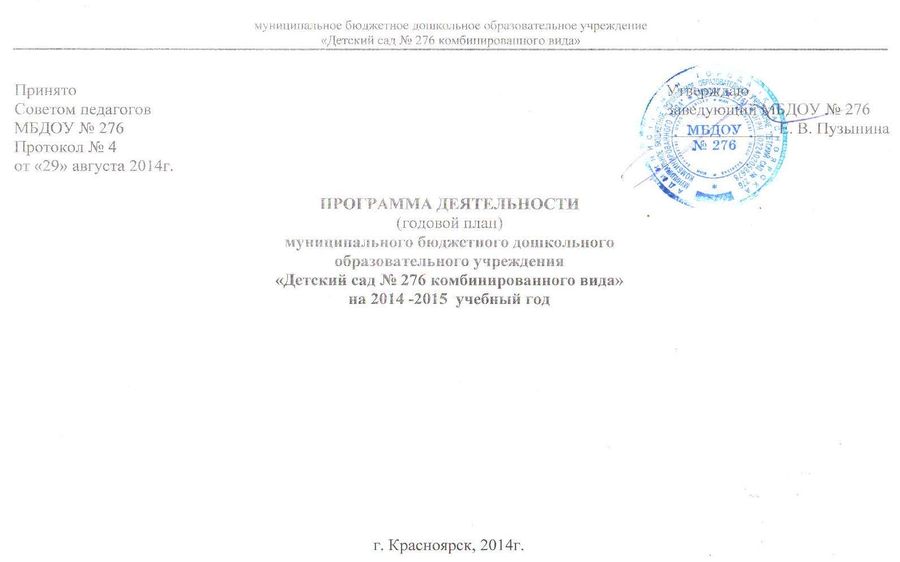 Приоритетные направления деятельностиОбеспечение высокого качества услуг дошкольного образования.Задачи:1.Внедрение федеральных государственных стандартов дошкольного образования (далее ФГОС ДО);кадровое обеспечение дошкольного учреждениявнедрение системы оценки качества дошкольного образования;2.Внедрение эффективного контракта в дошкольном учреждении:внедрение механизмов эффективного контракта с педагогическими работниками МБДОУ № 276;информационное и мониторинговое сопровождение введения эффективного контракта;3. Финансовое обеспечение мероприятий по повышению эффективности и качества услуг в дошкольном учреждении, соотнесенных с этапами перехода к эффективному контракту.4. Развитие у дошкольников целевых ориентиров дошкольного образования, соответствующие социальным и психологическим характеристикам личности ребенка на этапе завершения дошкольного образования№п/пСодержание  деятельностиСодержание  деятельностисрокисрокисрокиответственныеответственныеответственныеответственныеответственныеответственныеответственныеответственныеответственныеответственныеответственныеответственныеответственныеответственныеответственныеответственныеответственныеРезультатформа отчетаРезультатформа отчетаРезультатформа отчетаРезультатформа отчетаРезультатформа отчета1122233333333333333333444441УправлениеУправлениеУправлениеУправлениеУправлениеУправлениеУправлениеУправлениеУправлениеУправлениеУправлениеУправлениеУправлениеУправлениеУправлениеУправлениеУправлениеУправлениеУправлениеУправлениеУправлениеУправлениеУправлениеУправлениеУправлениеУправлениеУправление1.1.Формирование нормативно - правовой базы деятельности МБДОУФормирование нормативно - правовой базы деятельности МБДОУФормирование нормативно - правовой базы деятельности МБДОУФормирование нормативно - правовой базы деятельности МБДОУФормирование нормативно - правовой базы деятельности МБДОУФормирование нормативно - правовой базы деятельности МБДОУФормирование нормативно - правовой базы деятельности МБДОУФормирование нормативно - правовой базы деятельности МБДОУФормирование нормативно - правовой базы деятельности МБДОУФормирование нормативно - правовой базы деятельности МБДОУФормирование нормативно - правовой базы деятельности МБДОУФормирование нормативно - правовой базы деятельности МБДОУФормирование нормативно - правовой базы деятельности МБДОУФормирование нормативно - правовой базы деятельности МБДОУФормирование нормативно - правовой базы деятельности МБДОУФормирование нормативно - правовой базы деятельности МБДОУФормирование нормативно - правовой базы деятельности МБДОУФормирование нормативно - правовой базы деятельности МБДОУФормирование нормативно - правовой базы деятельности МБДОУФормирование нормативно - правовой базы деятельности МБДОУФормирование нормативно - правовой базы деятельности МБДОУФормирование нормативно - правовой базы деятельности МБДОУФормирование нормативно - правовой базы деятельности МБДОУФормирование нормативно - правовой базы деятельности МБДОУФормирование нормативно - правовой базы деятельности МБДОУФормирование нормативно - правовой базы деятельности МБДОУФормирование нормативно - правовой базы деятельности МБДОУ1.1.1Работа с нормативными документамиРабота с нормативными документамиРабота с нормативными документамиРабота с нормативными документамиРабота с нормативными документамиРабота с нормативными документамиРабота с нормативными документамиРабота с нормативными документамиРабота с нормативными документамиРабота с нормативными документамиРабота с нормативными документамиРабота с нормативными документамиРабота с нормативными документамиРабота с нормативными документамиРабота с нормативными документамиРабота с нормативными документамиРабота с нормативными документамиРабота с нормативными документамиРабота с нормативными документамиРабота с нормативными документамиРабота с нормативными документамиРабота с нормативными документамиРабота с нормативными документамиРабота с нормативными документамиРабота с нормативными документамиРабота с нормативными документамиРабота с нормативными документамиВнесение изменений и дополнений  в Устав, договор с родителямиВнесение изменений и дополнений  в Устав, договор с родителямиВ течениегода, по необходимостиВ течениегода, по необходимостиВ течениегода, по необходимостизаведующийзаведующийзаведующийзаведующийзаведующийзаведующийзаведующийзаведующийзаведующийзаведующийзаведующийзаведующийзаведующийзаведующийзаведующийзаведующийзаведующийИзмененияУстава, договора с родителямиИзмененияУстава, договора с родителямиИзмененияУстава, договора с родителямиИзмененияУстава, договора с родителямиИзмененияУстава, договора с родителямиЗаключение эффективного контракта с педагогамиЗаключение эффективного контракта с педагогамиВо второе полугодиеВо второе полугодиеВо второе полугодиезаведующийзаведующийзаведующийзаведующийзаведующийзаведующийзаведующийзаведующийзаведующийзаведующийзаведующийзаведующийзаведующийзаведующийзаведующийзаведующийзаведующийДоговораДоговораДоговораДоговораДоговораПересмотр и приведение к современным  требованиям  локальных актовПересмотр и приведение к современным  требованиям  локальных актовВ течение годаВ течение годаВ течение годазаведующийзаведующийзаведующийзаведующийзаведующийзаведующийзаведующийзаведующийзаведующийзаведующийзаведующийзаведующийзаведующийзаведующийзаведующийзаведующийзаведующийЛокальные  актыЛокальные  актыЛокальные  актыЛокальные  актыЛокальные  актыКорректировка основных программ дошкольного образования  примерных ОО П МБДОУ в соответствии с ФГГОС ДО И реестром основных примерных программ ДОКорректировка основных программ дошкольного образования  примерных ОО П МБДОУ в соответствии с ФГГОС ДО И реестром основных примерных программ ДОВ сентябреВ сентябреВ сентябреЗаведующий, зам.зав по УВРРабочая группаЗаведующий, зам.зав по УВРРабочая группаЗаведующий, зам.зав по УВРРабочая группаЗаведующий, зам.зав по УВРРабочая группаЗаведующий, зам.зав по УВРРабочая группаЗаведующий, зам.зав по УВРРабочая группаЗаведующий, зам.зав по УВРРабочая группаЗаведующий, зам.зав по УВРРабочая группаЗаведующий, зам.зав по УВРРабочая группаЗаведующий, зам.зав по УВРРабочая группаЗаведующий, зам.зав по УВРРабочая группаЗаведующий, зам.зав по УВРРабочая группаЗаведующий, зам.зав по УВРРабочая группаЗаведующий, зам.зав по УВРРабочая группаЗаведующий, зам.зав по УВРРабочая группаЗаведующий, зам.зав по УВРРабочая группаЗаведующий, зам.зав по УВРРабочая группаООП МБДОУ № 276ООП МБДОУ № 276ООП МБДОУ № 276ООП МБДОУ № 276ООП МБДОУ № 276Разработка программ повышения квалификации и переподготовки педагогических работников ДОУРазработка программ повышения квалификации и переподготовки педагогических работников ДОУВ течение годаВ течение годаВ течение годазаведующий,  зам.зав по УВРзаведующий,  зам.зав по УВРзаведующий,  зам.зав по УВРзаведующий,  зам.зав по УВРзаведующий,  зам.зав по УВРзаведующий,  зам.зав по УВРзаведующий,  зам.зав по УВРзаведующий,  зам.зав по УВРзаведующий,  зам.зав по УВРзаведующий,  зам.зав по УВРзаведующий,  зам.зав по УВРзаведующий,  зам.зав по УВРзаведующий,  зам.зав по УВРзаведующий,  зам.зав по УВРзаведующий,  зам.зав по УВРзаведующий,  зам.зав по УВРзаведующий,  зам.зав по УВРПрограмма повышения квалификации педагогических работников Программа повышения квалификации педагогических работников Программа повышения квалификации педагогических работников Программа повышения квалификации педагогических работников Программа повышения квалификации педагогических работников Введение оценки деятельности дошкольного образовательного учреждения на основе показателей эффективности его  деятельностиВведение оценки деятельности дошкольного образовательного учреждения на основе показателей эффективности его  деятельностиВ течение годаВ течение годаВ течение годаЗаведующий, зам.зав по УВРРабочая группаЗаведующий, зам.зав по УВРРабочая группаЗаведующий, зам.зав по УВРРабочая группаЗаведующий, зам.зав по УВРРабочая группаЗаведующий, зам.зав по УВРРабочая группаЗаведующий, зам.зав по УВРРабочая группаЗаведующий, зам.зав по УВРРабочая группаЗаведующий, зам.зав по УВРРабочая группаЗаведующий, зам.зав по УВРРабочая группаЗаведующий, зам.зав по УВРРабочая группаЗаведующий, зам.зав по УВРРабочая группаЗаведующий, зам.зав по УВРРабочая группаЗаведующий, зам.зав по УВРРабочая группаЗаведующий, зам.зав по УВРРабочая группаЗаведующий, зам.зав по УВРРабочая группаЗаведующий, зам.зав по УВРРабочая группаЗаведующий, зам.зав по УВРРабочая группаМониторинг Мониторинг Мониторинг Мониторинг Мониторинг Утверждение  программы деятельности МБДОУ, годового плана образовательной нагрузки на 2014-2015 уч. годУтверждение  программы деятельности МБДОУ, годового плана образовательной нагрузки на 2014-2015 уч. годАвгуст Август Август Заведующийзам.зав по УВРЗаведующийзам.зав по УВРЗаведующийзам.зав по УВРЗаведующийзам.зав по УВРЗаведующийзам.зав по УВРЗаведующийзам.зав по УВРЗаведующийзам.зав по УВРЗаведующийзам.зав по УВРЗаведующийзам.зав по УВРЗаведующийзам.зав по УВРЗаведующийзам.зав по УВРЗаведующийзам.зав по УВРЗаведующийзам.зав по УВРЗаведующийзам.зав по УВРЗаведующийзам.зав по УВРЗаведующийзам.зав по УВРЗаведующийзам.зав по УВРПриказ,Программа деятельности,Годовой  план образовательной нагрузки.Приказ,Программа деятельности,Годовой  план образовательной нагрузки.Приказ,Программа деятельности,Годовой  план образовательной нагрузки.Приказ,Программа деятельности,Годовой  план образовательной нагрузки.Приказ,Программа деятельности,Годовой  план образовательной нагрузки.Утверждение перспективно - календарно планирование в ДОУ в соответствии ФГОС ДОУтверждение перспективно - календарно планирование в ДОУ в соответствии ФГОС ДОАвгуст 2014Август 2014Август 2014Заведующийзам. зав по УВР, воспитатели,рабочая группа по внедрению ФГОС ДОЗаведующийзам. зав по УВР, воспитатели,рабочая группа по внедрению ФГОС ДОЗаведующийзам. зав по УВР, воспитатели,рабочая группа по внедрению ФГОС ДОЗаведующийзам. зав по УВР, воспитатели,рабочая группа по внедрению ФГОС ДОЗаведующийзам. зав по УВР, воспитатели,рабочая группа по внедрению ФГОС ДОЗаведующийзам. зав по УВР, воспитатели,рабочая группа по внедрению ФГОС ДОЗаведующийзам. зав по УВР, воспитатели,рабочая группа по внедрению ФГОС ДОЗаведующийзам. зав по УВР, воспитатели,рабочая группа по внедрению ФГОС ДОЗаведующийзам. зав по УВР, воспитатели,рабочая группа по внедрению ФГОС ДОЗаведующийзам. зав по УВР, воспитатели,рабочая группа по внедрению ФГОС ДОЗаведующийзам. зав по УВР, воспитатели,рабочая группа по внедрению ФГОС ДОЗаведующийзам. зав по УВР, воспитатели,рабочая группа по внедрению ФГОС ДОЗаведующийзам. зав по УВР, воспитатели,рабочая группа по внедрению ФГОС ДОЗаведующийзам. зав по УВР, воспитатели,рабочая группа по внедрению ФГОС ДОЗаведующийзам. зав по УВР, воспитатели,рабочая группа по внедрению ФГОС ДОЗаведующийзам. зав по УВР, воспитатели,рабочая группа по внедрению ФГОС ДОЗаведующийзам. зав по УВР, воспитатели,рабочая группа по внедрению ФГОС ДОРазработка рабочих программ по направлениям развития детейРазработка рабочих программ по направлениям развития детейРазработка рабочих программ по направлениям развития детейРазработка рабочих программ по направлениям развития детейРазработка рабочих программ по направлениям развития детейПроведение  Советов педагогов, связанных с управленческой  и организационно-функциональной деятельностью  МДОУ, по внедрению ФГОС и эффективного контрактаПроведение  Советов педагогов, связанных с управленческой  и организационно-функциональной деятельностью  МДОУ, по внедрению ФГОС и эффективного контрактаВ течение годаВ течение годаВ течение годаЗаведующийСт. воспитательЗаведующийСт. воспитательЗаведующийСт. воспитательЗаведующийСт. воспитательЗаведующийСт. воспитательЗаведующийСт. воспитательЗаведующийСт. воспитательЗаведующийСт. воспитательЗаведующийСт. воспитательЗаведующийСт. воспитательЗаведующийСт. воспитательЗаведующийСт. воспитательЗаведующийСт. воспитательЗаведующийСт. воспитательЗаведующийСт. воспитательЗаведующийСт. воспитательЗаведующийСт. воспитательПо плану СППо плану СППо плану СППо плану СППо плану СПОсвоение инноваций в области управления, организации образовательного процесса, воспитания и развития детей. Результаты мониторинга образовательной, финансово- хозяйственной деятельности.Освоение инноваций в области управления, организации образовательного процесса, воспитания и развития детей. Результаты мониторинга образовательной, финансово- хозяйственной деятельности.Май 2015Май 2015Май 2015Заведующий,зам.зав по УВРпедагогиЗаведующий,зам.зав по УВРпедагогиЗаведующий,зам.зав по УВРпедагогиЗаведующий,зам.зав по УВРпедагогиЗаведующий,зам.зав по УВРпедагогиЗаведующий,зам.зав по УВРпедагогиЗаведующий,зам.зав по УВРпедагогиЗаведующий,зам.зав по УВРпедагогиЗаведующий,зам.зав по УВРпедагогиЗаведующий,зам.зав по УВРпедагогиЗаведующий,зам.зав по УВРпедагогиЗаведующий,зам.зав по УВРпедагогиЗаведующий,зам.зав по УВРпедагогиЗаведующий,зам.зав по УВРпедагогиЗаведующий,зам.зав по УВРпедагогиЗаведующий,зам.зав по УВРпедагогиЗаведующий,зам.зав по УВРпедагогиПубличный  отчетПубличный  отчетПубличный  отчетПубличный  отчетПубличный  отчет1.1.2Соуправление, самоуправлениеСоуправление, самоуправление      Рабочая группа      Рабочая группа      Рабочая группа      Рабочая группа      Рабочая группа      Рабочая группа      Рабочая группа      Рабочая группа      Рабочая группа      Рабочая группа      Рабочая группа      Рабочая группа      Рабочая группа      Рабочая группа      Рабочая группа      Рабочая группа      Рабочая группа      Рабочая группа      Рабочая группа      Рабочая группа      Рабочая группа      Рабочая группа      Рабочая группа      Рабочая группа      Рабочая группа      Рабочая группа      Рабочая группавнедрение ФГОС ДОВнесение изменений и дополнений  в образовательную программу ДОУ, Программу развития ДОУ.Рассмотрение сметы расходов на 2015г.Создание (корректировка) образовательной среды, соответствующей ФГОС ДОВзаимодействие с научными организациями по вопросам научного сопровождения процессов внедрения ФГОС ДОАнализ работы  за  учебный год.внедрение ФГОС ДОВнесение изменений и дополнений  в образовательную программу ДОУ, Программу развития ДОУ.Рассмотрение сметы расходов на 2015г.Создание (корректировка) образовательной среды, соответствующей ФГОС ДОВзаимодействие с научными организациями по вопросам научного сопровождения процессов внедрения ФГОС ДОАнализ работы  за  учебный год.В течение годаМай-июнь2015г.В течение годаМай-июнь2015г.В течение годаМай-июнь2015г.Председатель рабочей группы, члены РГПредседатель рабочей группы, члены РГПредседатель рабочей группы, члены РГПредседатель рабочей группы, члены РГПредседатель рабочей группы, члены РГПредседатель рабочей группы, члены РГПредседатель рабочей группы, члены РГПредседатель рабочей группы, члены РГПредседатель рабочей группы, члены РГПредседатель рабочей группы, члены РГПредседатель рабочей группы, члены РГПредседатель рабочей группы, члены РГПредседатель рабочей группы, члены РГПредседатель рабочей группы, члены РГПредседатель рабочей группы, члены РГПредседатель рабочей группы, члены РГПредседатель рабочей группы, члены РГПротоколы.Текст программ.Смета расходов на 2015г.ПротоколыПлан мероприятийМодель образовательной среды ДОУ ДоговораРабочие программыАналитический отчетПротоколы.Текст программ.Смета расходов на 2015г.ПротоколыПлан мероприятийМодель образовательной среды ДОУ ДоговораРабочие программыАналитический отчетПротоколы.Текст программ.Смета расходов на 2015г.ПротоколыПлан мероприятийМодель образовательной среды ДОУ ДоговораРабочие программыАналитический отчетПротоколы.Текст программ.Смета расходов на 2015г.ПротоколыПлан мероприятийМодель образовательной среды ДОУ ДоговораРабочие программыАналитический отчетПротоколы.Текст программ.Смета расходов на 2015г.ПротоколыПлан мероприятийМодель образовательной среды ДОУ ДоговораРабочие программыАналитический отчет     Общие  родительские  собрания     Общие  родительские  собрания2 раза в год2 раза в год2 раза в годзаведующийзаведующийзаведующийзаведующийзаведующийзаведующийзаведующийзаведующийзаведующийзаведующийзаведующийзаведующийзаведующийзаведующийзаведующийзаведующийзаведующийПо плану, протоколыПо плану, протоколыПо плану, протоколыПо плану, протоколыПо плану, протоколыПрофсоюзный  комитетПрофсоюзный  комитетВ течение года В течение года В течение года Председатель ПКПредседатель ПКПредседатель ПКПредседатель ПКПредседатель ПКПредседатель ПКПредседатель ПКПредседатель ПКПредседатель ПКПредседатель ПКПредседатель ПКПредседатель ПКПредседатель ПКПредседатель ПКПредседатель ПКПредседатель ПКПредседатель ПКПо плану, протоколыПо плану, протоколыПо плану, протоколыПо плану, протоколыПо плану, протоколыОбщее собрание работников МБДОУ (ОСР)Общее собрание работников МБДОУ (ОСР)В течение годаВ течение годаВ течение годаЗаведующийЗаведующийЗаведующийЗаведующийЗаведующийЗаведующийЗаведующийЗаведующийЗаведующийЗаведующийЗаведующийЗаведующийЗаведующийЗаведующийЗаведующийЗаведующийЗаведующийПо плану, решения, протоколыПо плану, решения, протоколыПо плану, решения, протоколыПо плану, решения, протоколыПо плану, решения, протоколыРабота  Педагогического совета Работа  Педагогического совета В течение годаВ течение годаВ течение годаЗаведующий,зам.зав по УВРЗаведующий,зам.зав по УВРЗаведующий,зам.зав по УВРЗаведующий,зам.зав по УВРЗаведующий,зам.зав по УВРЗаведующий,зам.зав по УВРЗаведующий,зам.зав по УВРЗаведующий,зам.зав по УВРЗаведующий,зам.зав по УВРЗаведующий,зам.зав по УВРЗаведующий,зам.зав по УВРЗаведующий,зам.зав по УВРЗаведующий,зам.зав по УВРЗаведующий,зам.зав по УВРЗаведующий,зам.зав по УВРЗаведующий,зам.зав по УВРЗаведующий,зам.зав по УВРПо плану, протоколы заседания, решенияПо плану, протоколы заседания, решенияПо плану, протоколы заседания, решенияПо плану, протоколы заседания, решенияПо плану, протоколы заседания, решенияРабота Родительского  комитета Работа Родительского  комитета В течение года В течение года В течение года ЗаведующийПредседатели РКЗаведующийПредседатели РКЗаведующийПредседатели РКЗаведующийПредседатели РКЗаведующийПредседатели РКЗаведующийПредседатели РКЗаведующийПредседатели РКЗаведующийПредседатели РКЗаведующийПредседатели РКЗаведующийПредседатели РКЗаведующийПредседатели РКЗаведующийПредседатели РКЗаведующийПредседатели РКЗаведующийПредседатели РКЗаведующийПредседатели РКЗаведующийПредседатели РКЗаведующийПредседатели РКпо плану, решения, протоколыпо плану, решения, протоколыпо плану, решения, протоколыпо плану, решения, протоколыпо плану, решения, протоколыРабота комиссии по стимулирующим выплатам, доплатам и надбавкамРабота комиссии по стимулирующим выплатам, доплатам и надбавкамВ течение годаВ течение годаВ течение годаЗаведующийЧлены комиссииЗаведующийЧлены комиссииЗаведующийЧлены комиссииЗаведующийЧлены комиссииЗаведующийЧлены комиссииЗаведующийЧлены комиссииЗаведующийЧлены комиссииЗаведующийЧлены комиссииЗаведующийЧлены комиссииЗаведующийЧлены комиссииЗаведующийЧлены комиссииЗаведующийЧлены комиссииЗаведующийЧлены комиссииЗаведующийЧлены комиссииЗаведующийЧлены комиссииЗаведующийЧлены комиссииЗаведующийЧлены комиссииПо плану, решения, протоколыПо плану, решения, протоколыПо плану, решения, протоколыПо плану, решения, протоколыПо плану, решения, протоколы1.2Административно- хозяйственные вопросыАдминистративно- хозяйственные вопросы1.2.1Материально техническое обеспечение внедрения ФГОС ДОМатериально техническое обеспечение внедрения ФГОС ДОСоставления перечня УМК, ПРС для внедрения ФГОССоставления перечня УМК, ПРС для внедрения ФГОС Рабочая группа Рабочая группа Рабочая группа Рабочая группа Рабочая группа Рабочая группа Рабочая группа Рабочая группа Рабочая группа Рабочая группа Рабочая группа Рабочая группа Рабочая группа Рабочая группа Рабочая группа Рабочая группа Рабочая группаПеречень, договорыПеречень, договорыПеречень, договорыПеречень, договорыПеречень, договорыОбучение персонала МБДОУ по ФГОС ДООбучение персонала МБДОУ по ФГОС ДОЗаведующийЗаведующийЗаведующийЗаведующийЗаведующийЗаведующийЗаведующийЗаведующийЗаведующийЗаведующийЗаведующийЗаведующийЗаведующийЗаведующийЗаведующийЗаведующийЗаведующийЗаведующийЗаведующийПланПланПланОрганизация и проведение субботников по благоустройству территории МДОУ, создание эколого-познавательной  среды.Организация и проведение субботников по благоустройству территории МДОУ, создание эколого-познавательной  среды.Апрель-майСентябрь-октябрьАпрель-майСентябрь-октябрьАпрель-майСентябрь-октябрьЗаведующийзавхозЗаведующийзавхозЗаведующийзавхозЗаведующийзавхозЗаведующийзавхозЗаведующийзавхозЗаведующийзавхозЗаведующийзавхозЗаведующийзавхозЗаведующийзавхозЗаведующийзавхозЗаведующийзавхозЗаведующийзавхозЗаведующийзавхозЗаведующийзавхозЗаведующийзавхозЗаведующийзавхозЗаведующийзавхозЗаведующийзавхозСметаСметаСметаОрганизация и проведение текущего ремонта МБДОУОрганизация и проведение текущего ремонта МБДОУАвгустАвгустАвгустЗаведующийзавхозЗаведующийзавхозЗаведующийзавхозЗаведующийзавхозЗаведующийзавхозЗаведующийзавхозЗаведующийзавхозЗаведующийзавхозЗаведующийзавхозЗаведующийзавхозЗаведующийзавхозЗаведующийзавхозЗаведующийзавхозЗаведующийзавхозЗаведующийзавхозЗаведующийзавхозЗаведующийзавхозЗаведующийзавхозЗаведующийзавхозСметаСметаСметаОбеспечение безопасности участников образовательного процессаОбеспечение безопасности участников образовательного процессаВ течение годаВ течение годаВ течение годаЗаведующийзавхозЗаведующийзавхозЗаведующийзавхозЗаведующийзавхозЗаведующийзавхозЗаведующийзавхозЗаведующийзавхозЗаведующийзавхозЗаведующийзавхозЗаведующийзавхозЗаведующийзавхозЗаведующийзавхозЗаведующийзавхозЗаведующийзавхозЗаведующийзавхозЗаведующийзавхозЗаведующийзавхозЗаведующийзавхозЗаведующийзавхозСметаСметаСметаОбеспечение  персонала материалами, спецодеждой, инвентаремОбеспечение  персонала материалами, спецодеждой, инвентаремВ течение годаВ течение годаВ течение годаЗаведующийзавхозЗаведующийзавхозЗаведующийзавхозЗаведующийзавхозЗаведующийзавхозЗаведующийзавхозЗаведующийзавхозЗаведующийзавхозЗаведующийзавхозЗаведующийзавхозЗаведующийзавхозЗаведующийзавхозЗаведующийзавхозЗаведующийзавхозЗаведующийзавхозЗаведующийзавхозЗаведующийзавхозЗаведующийзавхозЗаведующийзавхозсметасметасмета1.2.2Совершенствование МТБ и ППС:Совершенствование МТБ и ППС:Совершенствование МТБ и ППС:Совершенствование МТБ и ППС:Совершенствование МТБ и ППС:Совершенствование МТБ и ППС:Совершенствование МТБ и ППС:Совершенствование МТБ и ППС:Совершенствование МТБ и ППС:Совершенствование МТБ и ППС:Совершенствование МТБ и ППС:Совершенствование МТБ и ППС:Совершенствование МТБ и ППС:Совершенствование МТБ и ППС:Совершенствование МТБ и ППС:Совершенствование МТБ и ППС:Совершенствование МТБ и ППС:Совершенствование МТБ и ППС:Совершенствование МТБ и ППС:Совершенствование МТБ и ППС:Совершенствование МТБ и ППС:Совершенствование МТБ и ППС:Совершенствование МТБ и ППС:Совершенствование МТБ и ППС:Совершенствование МТБ и ППС:Совершенствование МТБ и ППС:Совершенствование МТБ и ППС:Пополнение методической базы, программного обеспечения  в соответствие ФГОС ДО Пополнение методической базы, программного обеспечения  в соответствие ФГОС ДО В течение года - приналичиефинансированияВ течение года - приналичиефинансированияВ течение года - приналичиефинансированиязавхоззавхоззавхоззавхоззавхоззавхоззавхоззавхоззавхоззавхоззавхоззавхоззавхоззавхоззавхоззавхоззавхозИзменения в МТБ и ППСИзменения в МТБ и ППСИзменения в МТБ и ППСИзменения в МТБ и ППСИзменения в МТБ и ППСОбеспечение материально-технического обеспечения реализации ОПДО МБДОУОбеспечение материально-технического обеспечения реализации ОПДО МБДОУВ течение года - приналичиефинансированияВ течение года - приналичиефинансированияВ течение года - приналичиефинансированиязавхоззавхоззавхоззавхоззавхоззавхоззавхоззавхоззавхоззавхоззавхоззавхоззавхоззавхоззавхоззавхоззавхозИзменения в МТБ и ППСИзменения в МТБ и ППСИзменения в МТБ и ППСИзменения в МТБ и ППСИзменения в МТБ и ППСПополнение физкультурного зала  оборудованиемПополнение физкультурного зала  оборудованиемВ течение года - приналичиефинансированияВ течение года - приналичиефинансированияВ течение года - приналичиефинансированиязавхоззавхоззавхоззавхоззавхоззавхоззавхоззавхоззавхоззавхоззавхоззавхоззавхоззавхоззавхоззавхоззавхозИзменения в МТБ и ППСИзменения в МТБ и ППСИзменения в МТБ и ППСИзменения в МТБ и ППСИзменения в МТБ и ППСПополнение реквизитом и костюмами  участников конкурсов различного уровняПополнение реквизитом и костюмами  участников конкурсов различного уровняВ течение года - приналичиефинансированияВ течение года - приналичиефинансированияВ течение года - приналичиефинансированиязавхоззавхоззавхоззавхоззавхоззавхоззавхоззавхоззавхоззавхоззавхоззавхоззавхоззавхоззавхоззавхоззавхозИзменения в МТБ и ППСИзменения в МТБ и ППСИзменения в МТБ и ППСИзменения в МТБ и ППСИзменения в МТБ и ППСВыполнение требований  Роспотребнадзора,Ростехнадзора, ПожнадзораВыполнение требований  Роспотребнадзора,Ростехнадзора, ПожнадзораВ течение года - приналичиефинансированияВ течение года - приналичиефинансированияВ течение года - приналичиефинансированиязавхоззавхоззавхоззавхоззавхоззавхоззавхоззавхоззавхоззавхоззавхоззавхоззавхоззавхоззавхоззавхоззавхозИзменения в МТБ и ППСИзменения в МТБ и ППСИзменения в МТБ и ППСИзменения в МТБ и ППСИзменения в МТБ и ППСПриобретение и замена оборудованияПриобретение и замена оборудованияВ течение года - приналичиефинансированияВ течение года - приналичиефинансированияВ течение года - приналичиефинансированиязавхоззавхоззавхоззавхоззавхоззавхоззавхоззавхоззавхоззавхоззавхоззавхоззавхоззавхоззавхоззавхоззавхозИзменения в МТБ и ППСИзменения в МТБ и ППСИзменения в МТБ и ППСИзменения в МТБ и ППСИзменения в МТБ и ППС1.2.3Финансовая деятельностьФинансовая деятельностьФинансовая деятельностьФинансовая деятельностьФинансовая деятельностьФинансовая деятельностьФинансовая деятельностьФинансовая деятельностьФинансовая деятельностьФинансовая деятельностьФинансовая деятельностьФинансовая деятельностьФинансовая деятельностьФинансовая деятельностьФинансовая деятельностьФинансовая деятельностьФинансовая деятельностьФинансовая деятельностьФинансовая деятельностьФинансовая деятельностьФинансовая деятельностьФинансовая деятельностьФинансовая деятельностьФинансовая деятельностьФинансовая деятельностьФинансовая деятельностьФинансовая деятельностьКонтроль посещаемости и оплаты за содержание  детейКонтроль посещаемости и оплаты за содержание  детейВ течение годаВ течение годаВ течение годазаведующийзаведующийзаведующийзаведующийзаведующийзаведующийзаведующийзаведующийзаведующийзаведующийзаведующийзаведующийзаведующийзаведующийзаведующийзаведующийзаведующийОборотные ведомостиОборотные ведомостиОборотные ведомостиОборотные ведомостиОборотные ведомостиЗаключение договоров  на поставку коммунальных услуг, продуктов, охранных услугЗаключение договоров  на поставку коммунальных услуг, продуктов, охранных услугДекабрь-январьДекабрь-январьДекабрь-январьЗаведующийкладовщикЗаведующийкладовщикЗаведующийкладовщикЗаведующийкладовщикЗаведующийкладовщикЗаведующийкладовщикЗаведующийкладовщикЗаведующийкладовщикЗаведующийкладовщикЗаведующийкладовщикЗаведующийкладовщикЗаведующийкладовщикЗаведующийкладовщикЗаведующийкладовщикЗаведующийкладовщикЗаведующийкладовщикЗаведующийкладовщикДоговорыДоговорыДоговорыДоговорыДоговорыГосударственные закупки на обеспечения материально - технической базы для реализации ОПДО МБДОУГосударственные закупки на обеспечения материально - технической базы для реализации ОПДО МБДОУВ течение  годаВ течение  годаВ течение  годаКонтрактный управляющийКонтрактный управляющийКонтрактный управляющийКонтрактный управляющийКонтрактный управляющийКонтрактный управляющийКонтрактный управляющийКонтрактный управляющийКонтрактный управляющийКонтрактный управляющийКонтрактный управляющийКонтрактный управляющийКонтрактный управляющийКонтрактный управляющийКонтрактный управляющийКонтрактный управляющийКонтрактный управляющийКонтрактыКонтрактыКонтрактыКонтрактыКонтрактыФормирование сметыФормирование сметыДо 01.07.2014До 01.07.2014До 01.07.2014заведующийзаведующийзаведующийзаведующийзаведующийзаведующийзаведующийзаведующийзаведующийзаведующийзаведующийзаведующийзаведующийзаведующийзаведующийзаведующийзаведующийПредложения к совету ДОУПредложения к совету ДОУПредложения к совету ДОУПредложения к совету ДОУПредложения к совету ДОУОтчет о состоянии  финансирования и состояния сметыОтчет о состоянии  финансирования и состояния сметыиюнь 2014г.июнь 2014г.июнь 2014г.заведующийзаведующийзаведующийзаведующийзаведующийзаведующийзаведующийзаведующийзаведующийзаведующийзаведующийзаведующийзаведующийзаведующийзаведующийзаведующийзаведующийАналитические материалыАналитические материалыАналитические материалыАналитические материалыАналитические материалы1.3.1Работа с кадрамиРабота с кадрамиСоздание условий для сохранения и развития коллектива:Создание условий для сохранения и развития коллектива:Создание условий для сохранения и развития коллектива:Создание условий для сохранения и развития коллектива:Создание условий для сохранения и развития коллектива:Создание условий для сохранения и развития коллектива:Создание условий для сохранения и развития коллектива:Создание условий для сохранения и развития коллектива:Создание условий для сохранения и развития коллектива:Создание условий для сохранения и развития коллектива:Создание условий для сохранения и развития коллектива:Создание условий для сохранения и развития коллектива:Создание условий для сохранения и развития коллектива:Создание условий для сохранения и развития коллектива:Создание условий для сохранения и развития коллектива:Создание условий для сохранения и развития коллектива:Создание условий для сохранения и развития коллектива:Создание условий для сохранения и развития коллектива:Создание условий для сохранения и развития коллектива:Создание условий для сохранения и развития коллектива:Создание условий для сохранения и развития коллектива:Создание условий для сохранения и развития коллектива:Создание условий для сохранения и развития коллектива:Создание условий для сохранения и развития коллектива:Создание условий для сохранения и развития коллектива:Создание условий для сохранения и развития коллектива:Создание условий для сохранения и развития коллектива:Стимулирование всех категорий работников для  организации качественного образовательного процессаСтимулирование всех категорий работников для  организации качественного образовательного процессаВ течение годаВ течение годаВ течение годаЗаведующий,профкомЗаведующий,профкомЗаведующий,профкомЗаведующий,профкомЗаведующий,профкомЗаведующий,профкомЗаведующий,профкомЗаведующий,профкомЗаведующий,профкомЗаведующий,профкомЗаведующий,профкомЗаведующий,профкомЗаведующий,профкомЗаведующий,профкомЗаведующий,профкомЗаведующий,профкомЗаведующий,профкомИзменения в заработной плате работников, награды ( грамоты, благ. письма и т .д.)Изменения в заработной плате работников, награды ( грамоты, благ. письма и т .д.)Изменения в заработной плате работников, награды ( грамоты, благ. письма и т .д.)Изменения в заработной плате работников, награды ( грамоты, благ. письма и т .д.)Изменения в заработной плате работников, награды ( грамоты, благ. письма и т .д.)Распределение  стимулирующего (надтарифного) фондаРаспределение  стимулирующего (надтарифного) фондаСентябрьянварьСентябрьянварьСентябрьянварьПредседатель ПК, комиссия по стимулирующим выплатам, заведующийПредседатель ПК, комиссия по стимулирующим выплатам, заведующийПредседатель ПК, комиссия по стимулирующим выплатам, заведующийПредседатель ПК, комиссия по стимулирующим выплатам, заведующийПредседатель ПК, комиссия по стимулирующим выплатам, заведующийПредседатель ПК, комиссия по стимулирующим выплатам, заведующийПредседатель ПК, комиссия по стимулирующим выплатам, заведующийПредседатель ПК, комиссия по стимулирующим выплатам, заведующийПредседатель ПК, комиссия по стимулирующим выплатам, заведующийПредседатель ПК, комиссия по стимулирующим выплатам, заведующийПредседатель ПК, комиссия по стимулирующим выплатам, заведующийПредседатель ПК, комиссия по стимулирующим выплатам, заведующийПредседатель ПК, комиссия по стимулирующим выплатам, заведующийПредседатель ПК, комиссия по стимулирующим выплатам, заведующийПредседатель ПК, комиссия по стимулирующим выплатам, заведующийПредседатель ПК, комиссия по стимулирующим выплатам, заведующийПредседатель ПК, комиссия по стимулирующим выплатам, заведующийВыступление на планерках,СТКВыступление на планерках,СТКВыступление на планерках,СТКВыступление на планерках,СТКВыступление на планерках,СТКТарификацияТарификацияАвгустсентябрьАвгустсентябрьАвгустсентябрьПредседатель ПК, заведующийПредседатель ПК, заведующийПредседатель ПК, заведующийПредседатель ПК, заведующийПредседатель ПК, заведующийПредседатель ПК, заведующийПредседатель ПК, заведующийПредседатель ПК, заведующийПредседатель ПК, заведующийПредседатель ПК, заведующийПредседатель ПК, заведующийПредседатель ПК, заведующийПредседатель ПК, заведующийПредседатель ПК, заведующийПредседатель ПК, заведующийПредседатель ПК, заведующийПредседатель ПК, заведующийПакет  документовПакет  документовПакет  документовПакет  документовПакет  документовПодбор и расстановка кадровПодбор и расстановка кадровАвгуст сентябрьАвгуст сентябрьАвгуст сентябрьзаведующийзаведующийзаведующийзаведующийзаведующийзаведующийзаведующийзаведующийзаведующийзаведующийзаведующийзаведующийзаведующийзаведующийзаведующийзаведующийзаведующийприказыприказыприказыприказыприказыСпециальная оценка рабочих местСпециальная оценка рабочих местПо плануПо плануПо планузаведующийзаведующийзаведующийзаведующийзаведующийзаведующийзаведующийзаведующийзаведующийзаведующийзаведующийзаведующийзаведующийзаведующийзаведующийзаведующийзаведующийПакет документовПакет документовПакет документовПакет документовПакет документовАттестация педагогических кадровАттестация педагогических кадровПо плануПо плануПо планузаведующийзаведующийзаведующийзаведующийзаведующийзаведующийзаведующийзаведующийзаведующийзаведующийзаведующийзаведующийзаведующийзаведующийзаведующийзаведующийзаведующийПакет документовПакет документовПакет документовПакет документовПакет документов1.3.2Повышение уровня профессиональной подготовки педагогов:Повышение уровня профессиональной подготовки педагогов:Методическая работа на уровне:МБДОУОМОРМОГМОМетодическая работа на уровне:МБДОУОМОРМОГМОПо плануУО района, МБДОУ,  ГМО По плануУО района, МБДОУ,  ГМО По плануУО района, МБДОУ,  ГМО Заведующий,  зам.зав по УВРпедагогиЗаведующий,  зам.зав по УВРпедагогиЗаведующий,  зам.зав по УВРпедагогиЗаведующий,  зам.зав по УВРпедагогиЗаведующий,  зам.зав по УВРпедагогиЗаведующий,  зам.зав по УВРпедагогиЗаведующий,  зам.зав по УВРпедагогиЗаведующий,  зам.зав по УВРпедагогиЗаведующий,  зам.зав по УВРпедагогиЗаведующий,  зам.зав по УВРпедагогиЗаведующий,  зам.зав по УВРпедагогиЗаведующий,  зам.зав по УВРпедагогиЗаведующий,  зам.зав по УВРпедагогиЗаведующий,  зам.зав по УВРпедагогиЗаведующий,  зам.зав по УВРпедагогиЗаведующий,  зам.зав по УВРпедагогиЗаведующий,  зам.зав по УВРпедагогиПланметодической работыПланметодической работыПланметодической работыПланметодической работыПланметодической работыСамообразованиепедагоговСамообразованиепедагоговВ течение годаВ течение годаВ течение годаЗаведующий,зам.зав по УВРпедагогиЗаведующий,зам.зав по УВРпедагогиЗаведующий,зам.зав по УВРпедагогиЗаведующий,зам.зав по УВРпедагогиЗаведующий,зам.зав по УВРпедагогиЗаведующий,зам.зав по УВРпедагогиЗаведующий,зам.зав по УВРпедагогиЗаведующий,зам.зав по УВРпедагогиЗаведующий,зам.зав по УВРпедагогиЗаведующий,зам.зав по УВРпедагогиЗаведующий,зам.зав по УВРпедагогиЗаведующий,зам.зав по УВРпедагогиЗаведующий,зам.зав по УВРпедагогиЗаведующий,зам.зав по УВРпедагогиЗаведующий,зам.зав по УВРпедагогиЗаведующий,зам.зав по УВРпедагогиЗаведующий,зам.зав по УВРпедагогиПлан-график самообразованияПлан-график самообразованияПлан-график самообразованияПлан-график самообразованияПлан-график самообразованияКурсы повышения  квалификацииКурсы повышения  квалификацииВ течение годаВ течение годаВ течение годаЗаведующийзам.зав по УВРпедагогиЗаведующийзам.зав по УВРпедагогиЗаведующийзам.зав по УВРпедагогиЗаведующийзам.зав по УВРпедагогиЗаведующийзам.зав по УВРпедагогиЗаведующийзам.зав по УВРпедагогиЗаведующийзам.зав по УВРпедагогиЗаведующийзам.зав по УВРпедагогиЗаведующийзам.зав по УВРпедагогиЗаведующийзам.зав по УВРпедагогиЗаведующийзам.зав по УВРпедагогиЗаведующийзам.зав по УВРпедагогиЗаведующийзам.зав по УВРпедагогиЗаведующийзам.зав по УВРпедагогиЗаведующийзам.зав по УВРпедагогиЗаведующийзам.зав по УВРпедагогиЗаведующийзам.зав по УВРпедагогиЗаявки.Удостоверения,сертификаты, свидетельстваЗаявки.Удостоверения,сертификаты, свидетельстваЗаявки.Удостоверения,сертификаты, свидетельстваЗаявки.Удостоверения,сертификаты, свидетельстваЗаявки.Удостоверения,сертификаты, свидетельства1.3.3   Оформление и предъявление опыта работы педагогов   Оформление и предъявление опыта работы педагогов   Оформление и предъявление опыта работы педагогов   Оформление и предъявление опыта работы педагогов   Оформление и предъявление опыта работы педагогов   Оформление и предъявление опыта работы педагогов   Оформление и предъявление опыта работы педагогов   Оформление и предъявление опыта работы педагогов   Оформление и предъявление опыта работы педагогов   Оформление и предъявление опыта работы педагогов   Оформление и предъявление опыта работы педагогов   Оформление и предъявление опыта работы педагогов   Оформление и предъявление опыта работы педагогов   Оформление и предъявление опыта работы педагогов   Оформление и предъявление опыта работы педагогов   Оформление и предъявление опыта работы педагогов   Оформление и предъявление опыта работы педагогов   Оформление и предъявление опыта работы педагогов   Оформление и предъявление опыта работы педагогов   Оформление и предъявление опыта работы педагогов   Оформление и предъявление опыта работы педагогов   Оформление и предъявление опыта работы педагогов   Оформление и предъявление опыта работы педагогов   Оформление и предъявление опыта работы педагогов   Оформление и предъявление опыта работы педагогов   Оформление и предъявление опыта работы педагогов   Оформление и предъявление опыта работы педагоговОткрытые занятия и мероприятия в ДОУОткрытые занятия и мероприятия в ДОУВ течение года по плану: УО, города, края, РоссииВ течение года по плану: УО, города, края, РоссииВ течение года по плану: УО, города, края, РоссииВ течение года по плану: УО, города, края, РоссииВ течение года по плану: УО, города, края, РоссииПедагогический состав,зам.зав по УВРПедагогический состав,зам.зав по УВРПедагогический состав,зам.зав по УВРПедагогический состав,зам.зав по УВРПедагогический состав,зам.зав по УВРПедагогический состав,зам.зав по УВРПедагогический состав,зам.зав по УВРПедагогический состав,зам.зав по УВРПедагогический состав,зам.зав по УВРПедагогический состав,зам.зав по УВРПедагогический состав,зам.зав по УВРПедагогический состав,зам.зав по УВРПедагогический состав,зам.зав по УВРПедагогический состав,зам.зав по УВРПедагогический состав,зам.зав по УВРМетодические  разработки, ИКТ презентации, аналитические  материалыМетодические  разработки, ИКТ презентации, аналитические  материалыМетодические  разработки, ИКТ презентации, аналитические  материалыМетодические  разработки, ИКТ презентации, аналитические  материалыМетодические  разработки, ИКТ презентации, аналитические  материалыУчастие в методическихмероприятиях ГМО (РМО, ПС, ОМО специалистов)Участие в методическихмероприятиях ГМО (РМО, ПС, ОМО специалистов)По плану ГНИМЦ,по плануаттестацииПо плану ГНИМЦ,по плануаттестацииПо плану ГНИМЦ,по плануаттестацииПо плану ГНИМЦ,по плануаттестацииПо плану ГНИМЦ,по плануаттестацииЗаведующий,зам.зав по УВРЗаведующий,зам.зав по УВРЗаведующий,зам.зав по УВРЗаведующий,зам.зав по УВРЗаведующий,зам.зав по УВРЗаведующий,зам.зав по УВРЗаведующий,зам.зав по УВРЗаведующий,зам.зав по УВРЗаведующий,зам.зав по УВРЗаведующий,зам.зав по УВРЗаведующий,зам.зав по УВРЗаведующий,зам.зав по УВРЗаведующий,зам.зав по УВРЗаведующий,зам.зав по УВРЗаведующий,зам.зав по УВРГрафик  аттестации,аттестационное портфолио педагогаГрафик  аттестации,аттестационное портфолио педагогаГрафик  аттестации,аттестационное портфолио педагогаГрафик  аттестации,аттестационное портфолио педагогаГрафик  аттестации,аттестационное портфолио педагогаУчастие в мероприятиях и конкурсах УО района, города, края, КЦП «Детские сады - детям», РФУчастие в мероприятиях и конкурсах УО района, города, края, КЦП «Детские сады - детям», РФПо плану ГНИМЦ,по плануаттестацииПо плану ГНИМЦ,по плануаттестацииПо плану ГНИМЦ,по плануаттестацииПо плану ГНИМЦ,по плануаттестацииПо плану ГНИМЦ,по плануаттестацииЗаведующий,зам.зав по УВРЗаведующий,зам.зав по УВРЗаведующий,зам.зав по УВРЗаведующий,зам.зав по УВРЗаведующий,зам.зав по УВРЗаведующий,зам.зав по УВРЗаведующий,зам.зав по УВРЗаведующий,зам.зав по УВРЗаведующий,зам.зав по УВРЗаведующий,зам.зав по УВРЗаведующий,зам.зав по УВРЗаведующий,зам.зав по УВРЗаведующий,зам.зав по УВРЗаведующий,зам.зав по УВРЗаведующий,зам.зав по УВРГрафик  аттестации,аттестационное портфолио педагогаГрафик  аттестации,аттестационное портфолио педагогаГрафик  аттестации,аттестационное портфолио педагогаГрафик  аттестации,аттестационное портфолио педагогаГрафик  аттестации,аттестационное портфолио педагогаУчастие в работе   групп, научной работе ДОУУчастие в работе   групп, научной работе ДОУПо плану ГНИМЦ,по плануаттестацииПо плану ГНИМЦ,по плануаттестацииПо плану ГНИМЦ,по плануаттестацииПо плану ГНИМЦ,по плануаттестацииПо плану ГНИМЦ,по плануаттестацииЗаведующий,зам.зав по УВРЗаведующий,зам.зав по УВРЗаведующий,зам.зав по УВРЗаведующий,зам.зав по УВРЗаведующий,зам.зав по УВРЗаведующий,зам.зав по УВРЗаведующий,зам.зав по УВРЗаведующий,зам.зав по УВРЗаведующий,зам.зав по УВРЗаведующий,зам.зав по УВРЗаведующий,зам.зав по УВРЗаведующий,зам.зав по УВРЗаведующий,зам.зав по УВРЗаведующий,зам.зав по УВРЗаведующий,зам.зав по УВРГрафик  аттестации,аттестационное портфолио педагогаГрафик  аттестации,аттестационное портфолио педагогаГрафик  аттестации,аттестационное портфолио педагогаГрафик  аттестации,аттестационное портфолио педагогаГрафик  аттестации,аттестационное портфолио педагогаАттестация педагогических кадровАттестация педагогических кадровПо плану ГНИМЦ,по плануаттестацииПо плану ГНИМЦ,по плануаттестацииПо плану ГНИМЦ,по плануаттестацииПо плану ГНИМЦ,по плануаттестацииПо плану ГНИМЦ,по плануаттестацииЗаведующий,зам.зав по УВРЗаведующий,зам.зав по УВРЗаведующий,зам.зав по УВРЗаведующий,зам.зав по УВРЗаведующий,зам.зав по УВРЗаведующий,зам.зав по УВРЗаведующий,зам.зав по УВРЗаведующий,зам.зав по УВРЗаведующий,зам.зав по УВРЗаведующий,зам.зав по УВРЗаведующий,зам.зав по УВРЗаведующий,зам.зав по УВРЗаведующий,зам.зав по УВРЗаведующий,зам.зав по УВРЗаведующий,зам.зав по УВРГрафик  аттестации,аттестационное портфолио педагогаГрафик  аттестации,аттестационное портфолио педагогаГрафик  аттестации,аттестационное портфолио педагогаГрафик  аттестации,аттестационное портфолио педагогаГрафик  аттестации,аттестационное портфолио педагога1.3.4Инспектирование и  контрольИнспектирование и  контрольВ течениегодапо плануВ течениегодапо плануВ течениегодапо плануВ течениегодапо плануВ течениегодапо плануЗаведующий,зам. зав по УВР, воспитателиЗаведующий,зам. зав по УВР, воспитателиЗаведующий,зам. зав по УВР, воспитателиЗаведующий,зам. зав по УВР, воспитателиЗаведующий,зам. зав по УВР, воспитателиЗаведующий,зам. зав по УВР, воспитателиЗаведующий,зам. зав по УВР, воспитателиЗаведующий,зам. зав по УВР, воспитателиЗаведующий,зам. зав по УВР, воспитателиЗаведующий,зам. зав по УВР, воспитателиЗаведующий,зам. зав по УВР, воспитателиЗаведующий,зам. зав по УВР, воспитателиЗаведующий,зам. зав по УВР, воспитателиЗаведующий,зам. зав по УВР, воспитателиЗаведующий,зам. зав по УВР, воспитателиАналитические справкиАналитические справкиАналитические справкиАналитические справкиАналитические справки1.3.5Планерки с персоналом:Планерки с персоналом:Инструктаж по ОТ, охране жизни и здоровья  детей, противопожарной безопасностиИнструктаж по ОТ, охране жизни и здоровья  детей, противопожарной безопасностиАвгуст,январьАвгуст,январьАвгуст,январьАвгуст,январьАвгуст,январьОтветственный По ОТОтветственный По ОТОтветственный По ОТОтветственный По ОТОтветственный По ОТОтветственный По ОТОтветственный По ОТОтветственный По ОТОтветственный По ОТОтветственный По ОТОтветственный По ОТОтветственный По ОТОтветственный По ОТОтветственный По ОТОтветственный По ОТОтветственный По ОТПрограммаПротоколПрограммаПротоколПрограммаПротоколПрограммаПротоколПодготовка к ремонту ДОУ. Подготовка ДОУ к приемке надзорными органамиПодготовка к ремонту ДОУ. Подготовка ДОУ к приемке надзорными органамиИюль-августИюль-августИюль-августИюль-августИюль-августЗаведующийзавхозЗаведующийзавхозЗаведующийзавхозЗаведующийзавхозЗаведующийзавхозЗаведующийзавхозЗаведующийзавхозЗаведующийзавхозЗаведующийзавхозЗаведующийзавхозЗаведующийзавхозЗаведующийзавхозЗаведующийзавхозЗаведующийзавхозЗаведующийзавхозЗаведующийзавхозПрограммаПротоколПрограммаПротоколПрограммаПротоколПрограммаПротоколПрофилактика травматизма при организации режимных моментовПрофилактика травматизма при организации режимных моментовсентябрьсентябрьсентябрьсентябрьсентябрьзаведующийзаведующийзаведующийзаведующийзаведующийзаведующийзаведующийзаведующийзаведующийзаведующийзаведующийзаведующийзаведующийзаведующийзаведующийзаведующийПрограммаПротоколПрограммаПротоколПрограммаПротоколПрограммаПротоколСоблюдение режима питанияСоблюдение режима питанияоктябрьоктябрьоктябрьоктябрьоктябрьЗавхозЗавхозЗавхозЗавхозЗавхозЗавхозЗавхозЗавхозЗавхозЗавхозЗавхозЗавхозЗавхозЗавхозЗавхозЗавхозПрограммаПротоколПрограммаПротоколПрограммаПротоколПрограммаПротоколДействия персонала при угрозе террористических актов, внештатных ситуацийДействия персонала при угрозе террористических актов, внештатных ситуацийноябрьноябрьноябрьноябрьноябрьзаведующийзаведующийзаведующийзаведующийзаведующийзаведующийзаведующийзаведующийзаведующийзаведующийзаведующийзаведующийзаведующийзаведующийзаведующийзаведующийПрограммаПротоколПрограммаПротоколПрограммаПротоколПрограммаПротоколАнализ посещаемости и заболеваемостиАнализ посещаемости и заболеваемостиДекабрьмайДекабрьмайДекабрьмайДекабрьмайДекабрьмайзам. зав по УВР,мед. Персоналзам. зав по УВР,мед. Персоналзам. зав по УВР,мед. Персоналзам. зав по УВР,мед. Персоналзам. зав по УВР,мед. Персоналзам. зав по УВР,мед. Персоналзам. зав по УВР,мед. Персоналзам. зав по УВР,мед. Персоналзам. зав по УВР,мед. Персоналзам. зав по УВР,мед. Персоналзам. зав по УВР,мед. Персоналзам. зав по УВР,мед. Персоналзам. зав по УВР,мед. Персоналзам. зав по УВР,мед. Персоналзам. зав по УВР,мед. Персоналзам. зав по УВР,мед. ПерсоналПрограммаПротоколПрограммаПротоколПрограммаПротоколПрограммаПротоколВоспитание навыков безопасного поведения у детей дошкольного возрастаВоспитание навыков безопасного поведения у детей дошкольного возрастаПо плану мероприятий по ПДД и профилактике ДДТТ По плану мероприятий по ПДД и профилактике ДДТТ По плану мероприятий по ПДД и профилактике ДДТТ По плану мероприятий по ПДД и профилактике ДДТТ По плану мероприятий по ПДД и профилактике ДДТТ Ст. медсестразам. зав по УВР, воспитателиСт. медсестразам. зав по УВР, воспитателиСт. медсестразам. зав по УВР, воспитателиСт. медсестразам. зав по УВР, воспитателиСт. медсестразам. зав по УВР, воспитателиСт. медсестразам. зав по УВР, воспитателиСт. медсестразам. зав по УВР, воспитателиСт. медсестразам. зав по УВР, воспитателиСт. медсестразам. зав по УВР, воспитателиСт. медсестразам. зав по УВР, воспитателиСт. медсестразам. зав по УВР, воспитателиСт. медсестразам. зав по УВР, воспитателиСт. медсестразам. зав по УВР, воспитателиСт. медсестразам. зав по УВР, воспитателиСт. медсестразам. зав по УВР, воспитателиСт. медсестразам. зав по УВР, воспитателиПрограммаПротоколПрограммаПротоколПрограммаПротоколПрограммаПротоколКачество проведения физкультурно - оздоровительныхмероприятий в режиме дняКачество проведения физкультурно - оздоровительныхмероприятий в режиме дняфевральфевральфевральфевральфевральЗаведующий,зам.зав по УВРЗаведующий,зам.зав по УВРЗаведующий,зам.зав по УВРЗаведующий,зам.зав по УВРЗаведующий,зам.зав по УВРЗаведующий,зам.зав по УВРЗаведующий,зам.зав по УВРЗаведующий,зам.зав по УВРЗаведующий,зам.зав по УВРЗаведующий,зам.зав по УВРЗаведующий,зам.зав по УВРЗаведующий,зам.зав по УВРЗаведующий,зам.зав по УВРЗаведующий,зам.зав по УВРЗаведующий,зам.зав по УВРЗаведующий,зам.зав по УВРПрограммаПротоколПрограммаПротоколПрограммаПротоколПрограммаПротоколСанитарное состояние  ДОУ. Соответствие нормам.Санитарное состояние  ДОУ. Соответствие нормам.мартмартмартмартмартСт. медсестраСт. медсестраСт. медсестраСт. медсестраСт. медсестраСт. медсестраСт. медсестраСт. медсестраСт. медсестраСт. медсестраСт. медсестраСт. медсестраСт. медсестраСт. медсестраСт. медсестраСт. медсестраПрограммаПротоколПрограммаПротоколПрограммаПротоколПрограммаПротоколВзаимодействие всех участников ОП в воспитании навыков личной гигиены и культуры поведения детейВзаимодействие всех участников ОП в воспитании навыков личной гигиены и культуры поведения детейапрельапрельапрельапрельапрельзам.зав по УВРзам.зав по УВРзам.зав по УВРзам.зав по УВРзам.зав по УВРзам.зав по УВРзам.зав по УВРзам.зав по УВРзам.зав по УВРзам.зав по УВРзам.зав по УВРзам.зав по УВРзам.зав по УВРзам.зав по УВРзам.зав по УВРзам.зав по УВРПрограммаПротоколПрограммаПротоколПрограммаПротоколПрограммаПротоколОрганизация режима работы персонала в летний период годаОрганизация режима работы персонала в летний период годамаймаймаймаймайЗаведующийЗаведующийЗаведующийЗаведующийЗаведующийЗаведующийЗаведующийЗаведующийЗаведующийЗаведующийЗаведующийЗаведующийЗаведующийЗаведующийЗаведующийЗаведующийПрограммаПротоколПрограммаПротоколПрограммаПротоколПрограммаПротокол1.3.6Планерки с педагогами ДОУ:Планерки с педагогами ДОУ:Планерки с педагогами ДОУ:Планерки с педагогами ДОУ:Планерки с педагогами ДОУ:Планерки с педагогами ДОУ:Планерки с педагогами ДОУ:Планерки с педагогами ДОУ:Планерки с педагогами ДОУ:Планерки с педагогами ДОУ:Планерки с педагогами ДОУ:Планерки с педагогами ДОУ:Планерки с педагогами ДОУ:Планерки с педагогами ДОУ:Планерки с педагогами ДОУ:Планерки с педагогами ДОУ:Планерки с педагогами ДОУ:Планерки с педагогами ДОУ:Планерки с педагогами ДОУ:Планерки с педагогами ДОУ:Планерки с педагогами ДОУ:Планерки с педагогами ДОУ:Планерки с педагогами ДОУ:Планерки с педагогами ДОУ:Планерки с педагогами ДОУ:Планерки с педагогами ДОУ:Планерки с педагогами ДОУ:Подготовка к новому учебному году. Итоги смотра РПС групп и кабинетов.Планирование образовательной деятельности. Подготовка к новому учебному году. Итоги смотра РПС групп и кабинетов.Планирование образовательной деятельности. августавгуставгуставгуставгустЗаведующий,зам.зав по УВРЗаведующий,зам.зав по УВРЗаведующий,зам.зав по УВРЗаведующий,зам.зав по УВРЗаведующий,зам.зав по УВРЗаведующий,зам.зав по УВРЗаведующий,зам.зав по УВРЗаведующий,зам.зав по УВРЗаведующий,зам.зав по УВРЗаведующий,зам.зав по УВРЗаведующий,зам.зав по УВРЗаведующий,зам.зав по УВРЗаведующий,зам.зав по УВРЗаведующий,зам.зав по УВРЗаведующий,зам.зав по УВРЗаведующий,зам.зав по УВРПрограммыПланыСправкиПрограммыПланыСправкиПрограммыПланыСправкиПрограммыПланыСправкиСтандартизация дошкольного образования (ФГОС): требования к структуре и условиям реализации образовательной  программы МБДОУСтандартизация дошкольного образования (ФГОС): требования к структуре и условиям реализации образовательной  программы МБДОУавгуставгуставгуставгуставгустЗаведующийзам.зав по УВРЗаведующийзам.зав по УВРЗаведующийзам.зав по УВРЗаведующийзам.зав по УВРЗаведующийзам.зав по УВРЗаведующийзам.зав по УВРЗаведующийзам.зав по УВРЗаведующийзам.зав по УВРЗаведующийзам.зав по УВРЗаведующийзам.зав по УВРЗаведующийзам.зав по УВРЗаведующийзам.зав по УВРЗаведующийзам.зав по УВРЗаведующийзам.зав по УВРЗаведующийзам.зав по УВРЗаведующийзам.зав по УВРПрограммыПланыСправкиПрограммыПланыСправкиПрограммыПланыСправкиПрограммыПланыСправкиПразднование Дня  воспитателя и всех дошкольных работниковПразднование Дня  воспитателя и всех дошкольных работниковсентябрьсентябрьсентябрьсентябрьсентябрьЗаведующийзам.зав по УВРЗаведующийзам.зав по УВРЗаведующийзам.зав по УВРЗаведующийзам.зав по УВРЗаведующийзам.зав по УВРЗаведующийзам.зав по УВРЗаведующийзам.зав по УВРЗаведующийзам.зав по УВРЗаведующийзам.зав по УВРЗаведующийзам.зав по УВРЗаведующийзам.зав по УВРЗаведующийзам.зав по УВРЗаведующийзам.зав по УВРЗаведующийзам.зав по УВРЗаведующийзам.зав по УВРЗаведующийзам.зав по УВРПрограммыПланыСправкиПрограммыПланыСправкиПрограммыПланыСправкиПрограммыПланыСправкиПсихологические особенности игры в дошкольном возрастеПсихологические особенности игры в дошкольном возрастесентябрьсентябрьсентябрьсентябрьсентябрьЗаведующийзам. зав по УВРп\психолог Заведующийзам. зав по УВРп\психолог Заведующийзам. зав по УВРп\психолог Заведующийзам. зав по УВРп\психолог Заведующийзам. зав по УВРп\психолог Заведующийзам. зав по УВРп\психолог Заведующийзам. зав по УВРп\психолог Заведующийзам. зав по УВРп\психолог Заведующийзам. зав по УВРп\психолог Заведующийзам. зав по УВРп\психолог Заведующийзам. зав по УВРп\психолог Заведующийзам. зав по УВРп\психолог Заведующийзам. зав по УВРп\психолог Заведующийзам. зав по УВРп\психолог Заведующийзам. зав по УВРп\психолог Заведующийзам. зав по УВРп\психолог ПрограммыПланыСправкиПрограммыПланыСправкиПрограммыПланыСправкиПрограммыПланыСправкиРезультаты адаптации вновь прибывших детей. Результаты адаптации выпускников ДОУ к школе (анализ анкет)Результаты адаптации вновь прибывших детей. Результаты адаптации выпускников ДОУ к школе (анализ анкет)октябрьоктябрьоктябрьоктябрьоктябрьп\психологвоспитателист. медсестрап\психологвоспитателист. медсестрап\психологвоспитателист. медсестрап\психологвоспитателист. медсестрап\психологвоспитателист. медсестрап\психологвоспитателист. медсестрап\психологвоспитателист. медсестрап\психологвоспитателист. медсестрап\психологвоспитателист. медсестрап\психологвоспитателист. медсестрап\психологвоспитателист. медсестрап\психологвоспитателист. медсестрап\психологвоспитателист. медсестрап\психологвоспитателист. медсестрап\психологвоспитателист. медсестрап\психологвоспитателист. медсестраПрограммыПланыСправкиПрограммыПланыСправкиПрограммыПланыСправкиПрограммыПланыСправкиГотовность ДОУ к работе в условиях низких температур.Готовность ДОУ к работе в условиях низких температур.ноябрьноябрьноябрьноябрьноябрьЗаведующийЗавхозЗаведующийЗавхозЗаведующийЗавхозЗаведующийЗавхозЗаведующийЗавхозЗаведующийЗавхозЗаведующийЗавхозЗаведующийЗавхозЗаведующийЗавхозЗаведующийЗавхозЗаведующийЗавхозЗаведующийЗавхозЗаведующийЗавхозЗаведующийЗавхозЗаведующийЗавхозЗаведующийЗавхозПрограммыПланыСправкиПрограммыПланыСправкиПрограммыПланыСправкиПрограммыПланыСправкиОрганизация новогодних утренниковОрганизация новогодних утренниковдекабрьдекабрьдекабрьдекабрьдекабрьЗаведующийМузыкальный  руководительЗаведующийМузыкальный  руководительЗаведующийМузыкальный  руководительЗаведующийМузыкальный  руководительЗаведующийМузыкальный  руководительЗаведующийМузыкальный  руководительЗаведующийМузыкальный  руководительЗаведующийМузыкальный  руководительЗаведующийМузыкальный  руководительЗаведующийМузыкальный  руководительЗаведующийМузыкальный  руководительЗаведующийМузыкальный  руководительЗаведующийМузыкальный  руководительЗаведующийМузыкальный  руководительЗаведующийМузыкальный  руководительЗаведующийМузыкальный  руководительПрограммыПланыСправкиПрограммыПланыСправкиПрограммыПланыСправкиПрограммыПланыСправкиОрганизация деятельности ДОУ в период зимних каникулОрганизация деятельности ДОУ в период зимних каникулянварьянварьянварьянварьянварьЗаведующий,зам.зав по УВРЗаведующий,зам.зав по УВРЗаведующий,зам.зав по УВРЗаведующий,зам.зав по УВРЗаведующий,зам.зав по УВРЗаведующий,зам.зав по УВРЗаведующий,зам.зав по УВРЗаведующий,зам.зав по УВРЗаведующий,зам.зав по УВРЗаведующий,зам.зав по УВРЗаведующий,зам.зав по УВРЗаведующий,зам.зав по УВРЗаведующий,зам.зав по УВРЗаведующий,зам.зав по УВРЗаведующий,зам.зав по УВРЗаведующий,зам.зав по УВРПрограммыПланыСправкиПрограммыПланыСправкиПрограммыПланыСправкиПрограммыПланыСправкиВзаимодействие с родителями в вопросах воспитания и развития детей. Информирование родителей.Взаимодействие с родителями в вопросах воспитания и развития детей. Информирование родителей.февральфевральфевральфевральфевральЗаведующийзам.зав по УВРп/психологЗаведующийзам.зав по УВРп/психологЗаведующийзам.зав по УВРп/психологЗаведующийзам.зав по УВРп/психологЗаведующийзам.зав по УВРп/психологЗаведующийзам.зав по УВРп/психологЗаведующийзам.зав по УВРп/психологЗаведующийзам.зав по УВРп/психологЗаведующийзам.зав по УВРп/психологЗаведующийзам.зав по УВРп/психологЗаведующийзам.зав по УВРп/психологЗаведующийзам.зав по УВРп/психологЗаведующийзам.зав по УВРп/психологЗаведующийзам.зав по УВРп/психологЗаведующийзам.зав по УВРп/психологЗаведующийзам.зав по УВРп/психологПрограммыПланыСправкиПрограммыПланыСправкиПрограммыПланыСправкиПрограммыПланыСправкиПодготовка к участию в мероприятиях  районаПодготовка к участию в мероприятиях  районамартмартмартмартмартЗаведующийЗаведующийЗаведующийЗаведующийЗаведующийЗаведующийЗаведующийЗаведующийЗаведующийЗаведующийЗаведующийЗаведующийЗаведующийЗаведующийЗаведующийЗаведующийПрограммыПланыСправкиПрограммыПланыСправкиПрограммыПланыСправкиПрограммыПланыСправкиРезультаты готовности детей к обучению в школе.Результаты готовности детей к обучению в школе.апрельапрельапрельапрельапрельЗаведующий ,  зам.зав по УВРп/психологЗаведующий ,  зам.зав по УВРп/психологЗаведующий ,  зам.зав по УВРп/психологЗаведующий ,  зам.зав по УВРп/психологЗаведующий ,  зам.зав по УВРп/психологЗаведующий ,  зам.зав по УВРп/психологЗаведующий ,  зам.зав по УВРп/психологЗаведующий ,  зам.зав по УВРп/психологЗаведующий ,  зам.зав по УВРп/психологЗаведующий ,  зам.зав по УВРп/психологЗаведующий ,  зам.зав по УВРп/психологЗаведующий ,  зам.зав по УВРп/психологЗаведующий ,  зам.зав по УВРп/психологЗаведующий ,  зам.зав по УВРп/психологЗаведующий ,  зам.зав по УВРп/психологЗаведующий ,  зам.зав по УВРп/психологПрограммыПланыСправкиПрограммыПланыСправкиПрограммыПланыСправкиПрограммыПланыСправкиПодготовка РПС и персонала к работе в теплый период годаПодготовка РПС и персонала к работе в теплый период годамаймаймаймаймайЗаведующийСт. медсестраЗаведующийСт. медсестраЗаведующийСт. медсестраЗаведующийСт. медсестраЗаведующийСт. медсестраЗаведующийСт. медсестраЗаведующийСт. медсестраЗаведующийСт. медсестраЗаведующийСт. медсестраЗаведующийСт. медсестраЗаведующийСт. медсестраЗаведующийСт. медсестраЗаведующийСт. медсестраЗаведующийСт. медсестраЗаведующийСт. медсестраЗаведующийСт. медсестраПрограммыПланыСправкиПрограммыПланыСправкиПрограммыПланыСправкиПрограммыПланыСправки1.3.7Общее собрание работников МБДОУОбщее собрание работников МБДОУПрограммыПланыСправкиПрограммыПланыСправкиПрограммыПланыСправкиПрограммыПланыСправкиФинансово- хозяйственная деятельность ДОУ в современных финансово- экономических условияхФинансово- хозяйственная деятельность ДОУ в современных финансово- экономических условияхНоябрьНоябрьНоябрьНоябрьНоябрьзаведующийзаведующийзаведующийзаведующийзаведующийзаведующийзаведующийзаведующийзаведующийзаведующийзаведующийзаведующийзаведующийзаведующийзаведующийзаведующийПротоколыПриказы  по  ДОУПротоколыПриказы  по  ДОУПротоколыПриказы  по  ДОУПротоколыПриказы  по  ДОУСтратегия  государственной  поддержки и стимулирования труда  работников  образования (перевод  «ресурса»  в  «результат»).Стратегия  государственной  поддержки и стимулирования труда  работников  образования (перевод  «ресурса»  в  «результат»).январьянварьянварьянварьянварьзаведующийзаведующийзаведующийзаведующийзаведующийзаведующийзаведующийзаведующийзаведующийзаведующийзаведующийзаведующийзаведующийзаведующийзаведующийзаведующийПротоколыПриказы  по  ДОУПротоколыПриказы  по  ДОУПротоколыПриказы  по  ДОУПротоколыПриказы  по  ДОУВыполнение  сторонами  условий  Коллективного договораВыполнение  сторонами  условий  Коллективного договораАпрельАпрельАпрельАпрельАпрельзаведующийзаведующийзаведующийзаведующийзаведующийзаведующийзаведующийзаведующийзаведующийзаведующийзаведующийзаведующийзаведующийзаведующийзаведующийзаведующийПротоколыПриказы  по  ДОУПротоколыПриказы  по  ДОУПротоколыПриказы  по  ДОУПротоколыПриказы  по  ДОУ1.3.8Совещания при заведующей ДОУ:Совещания при заведующей ДОУ:Совещания при заведующей ДОУ:Совещания при заведующей ДОУ:Совещания при заведующей ДОУ:Совещания при заведующей ДОУ:Совещания при заведующей ДОУ:Совещания при заведующей ДОУ:Совещания при заведующей ДОУ:Совещания при заведующей ДОУ:Совещания при заведующей ДОУ:Совещания при заведующей ДОУ:Совещания при заведующей ДОУ:Совещания при заведующей ДОУ:Совещания при заведующей ДОУ:Совещания при заведующей ДОУ:Совещания при заведующей ДОУ:Совещания при заведующей ДОУ:Совещания при заведующей ДОУ:Совещания при заведующей ДОУ:Совещания при заведующей ДОУ:Совещания при заведующей ДОУ:Совещания при заведующей ДОУ:Совещания при заведующей ДОУ:Совещания при заведующей ДОУ:Совещания при заведующей ДОУ:Совещания при заведующей ДОУ:Изучение  инструктивно-методических материалов, нормативных документов.Выборы комиссий по ОТ и ТБИзучение  инструктивно-методических материалов, нормативных документов.Выборы комиссий по ОТ и ТБСентябрьСентябрьСентябрьСентябрьЗаведующийзавхозЗаведующийзавхозЗаведующийзавхозЗаведующийзавхозЗаведующийзавхозЗаведующийзавхозЗаведующийзавхозЗаведующийзавхозЗаведующийзавхозЗаведующийзавхозЗаведующийзавхозЗаведующийзавхозЗаведующийзавхозЗаведующийзавхозЗаведующийзавхозЗаведующийзавхозЗаведующийзавхозДоговораПланыПрограммыПротоколы Приказы  в случае  необходимостиДоговораПланыПрограммыПротоколы Приказы  в случае  необходимостиДоговораПланыПрограммыПротоколы Приказы  в случае  необходимостиДоговораПланыПрограммыПротоколы Приказы  в случае  необходимостиВзаимодействие ДОУ  с  учреждениями образования, культуры и спортаВзаимодействие ДОУ  с  учреждениями образования, культуры и спортаоктябрьоктябрьоктябрьоктябрьоктябрьзам. зав по УВРпедагогизам. зав по УВРпедагогизам. зав по УВРпедагогизам. зав по УВРпедагогизам. зав по УВРпедагогизам. зав по УВРпедагогизам. зав по УВРпедагогизам. зав по УВРпедагогизам. зав по УВРпедагогизам. зав по УВРпедагогизам. зав по УВРпедагогизам. зав по УВРпедагогизам. зав по УВРпедагогизам. зав по УВРпедагогизам. зав по УВРпедагогизам. зав по УВРпедагогиПлан, договоры взаимодействия, образовательные проектыПлан, договоры взаимодействия, образовательные проектыПлан, договоры взаимодействия, образовательные проектыПлан, договоры взаимодействия, образовательные проектыРабота  с семьей  по охране  прав  детей.Защита прав и достоинств ребенка в ДОУРабота  с семьей  по охране  прав  детей.Защита прав и достоинств ребенка в ДОУноябрьноябрьноябрьноябрьноябрьУполномоченный  по правам ребенкаУполномоченный  по правам ребенкаУполномоченный  по правам ребенкаУполномоченный  по правам ребенкаУполномоченный  по правам ребенкаУполномоченный  по правам ребенкаУполномоченный  по правам ребенкаУполномоченный  по правам ребенкаУполномоченный  по правам ребенкаУполномоченный  по правам ребенкаУполномоченный  по правам ребенкаУполномоченный  по правам ребенкаУполномоченный  по правам ребенкаУполномоченный  по правам ребенкаУполномоченный  по правам ребенкаУполномоченный  по правам ребенкаПлан, договоры взаимодействия, образовательные проектыПлан, договоры взаимодействия, образовательные проектыПлан, договоры взаимодействия, образовательные проектыПлан, договоры взаимодействия, образовательные проектыСоздание условий и состояние работы коллектива по выполнению оздоровительных и профилактических мероприятийСоздание условий и состояние работы коллектива по выполнению оздоровительных и профилактических мероприятийянварьянварьянварьянварьянварьЗаведующийСт. медсестраЗавхозЗаведующийСт. медсестраЗавхозЗаведующийСт. медсестраЗавхозЗаведующийСт. медсестраЗавхозЗаведующийСт. медсестраЗавхозЗаведующийСт. медсестраЗавхозЗаведующийСт. медсестраЗавхозЗаведующийСт. медсестраЗавхозЗаведующийСт. медсестраЗавхозЗаведующийСт. медсестраЗавхозЗаведующийСт. медсестраЗавхозЗаведующийСт. медсестраЗавхозЗаведующийСт. медсестраЗавхозЗаведующийСт. медсестраЗавхозЗаведующийСт. медсестраЗавхозЗаведующийСт. медсестраЗавхозПлан, договоры взаимодействия, образовательные проектыПлан, договоры взаимодействия, образовательные проектыПлан, договоры взаимодействия, образовательные проектыПлан, договоры взаимодействия, образовательные проектыПедагогический мониторинг освоения образовательной программы детьми(аналит. отчет)Педагогический мониторинг освоения образовательной программы детьми(аналит. отчет)апрельапрельапрельапрельапрельВоспитателиВоспитателиВоспитателиВоспитателиВоспитателиВоспитателиВоспитателиВоспитателиВоспитателиВоспитателиВоспитателиВоспитателиВоспитателиВоспитателиВоспитателиВоспитателиПлан, договоры взаимодействия, образовательные проектыПлан, договоры взаимодействия, образовательные проектыПлан, договоры взаимодействия, образовательные проектыПлан, договоры взаимодействия, образовательные проектыИтоги хозяйственной, методической, физкультурно-оздоровительной работы, образовательной деятельности.Готовность выпускников к обучению в школе.Итоги хозяйственной, методической, физкультурно-оздоровительной работы, образовательной деятельности.Готовность выпускников к обучению в школе.маймаймаймаймайЗаведующийзам.зав по УВРЗавхозСт. медсестра, врачЗаведующийзам.зав по УВРЗавхозСт. медсестра, врачЗаведующийзам.зав по УВРЗавхозСт. медсестра, врачЗаведующийзам.зав по УВРЗавхозСт. медсестра, врачЗаведующийзам.зав по УВРЗавхозСт. медсестра, врачЗаведующийзам.зав по УВРЗавхозСт. медсестра, врачЗаведующийзам.зав по УВРЗавхозСт. медсестра, врачЗаведующийзам.зав по УВРЗавхозСт. медсестра, врачЗаведующийзам.зав по УВРЗавхозСт. медсестра, врачЗаведующийзам.зав по УВРЗавхозСт. медсестра, врачЗаведующийзам.зав по УВРЗавхозСт. медсестра, врачЗаведующийзам.зав по УВРЗавхозСт. медсестра, врачЗаведующийзам.зав по УВРЗавхозСт. медсестра, врачЗаведующийзам.зав по УВРЗавхозСт. медсестра, врачЗаведующийзам.зав по УВРЗавхозСт. медсестра, врачЗаведующийзам.зав по УВРЗавхозСт. медсестра, врачПлан, договоры взаимодействия, образовательные проектыПлан, договоры взаимодействия, образовательные проектыПлан, договоры взаимодействия, образовательные проектыПлан, договоры взаимодействия, образовательные проекты1.3.9Совещания при заведующем хозяйством ДОУ:Совещания при заведующем хозяйством ДОУ:Совещания при заведующем хозяйством ДОУ:Совещания при заведующем хозяйством ДОУ:Совещания при заведующем хозяйством ДОУ:Совещания при заведующем хозяйством ДОУ:Совещания при заведующем хозяйством ДОУ:Совещания при заведующем хозяйством ДОУ:Совещания при заведующем хозяйством ДОУ:Совещания при заведующем хозяйством ДОУ:Совещания при заведующем хозяйством ДОУ:Совещания при заведующем хозяйством ДОУ:Совещания при заведующем хозяйством ДОУ:Совещания при заведующем хозяйством ДОУ:Совещания при заведующем хозяйством ДОУ:Совещания при заведующем хозяйством ДОУ:Совещания при заведующем хозяйством ДОУ:Совещания при заведующем хозяйством ДОУ:Совещания при заведующем хозяйством ДОУ:Совещания при заведующем хозяйством ДОУ:Совещания при заведующем хозяйством ДОУ:Совещания при заведующем хозяйством ДОУ:Совещания при заведующем хозяйством ДОУ:Совещания при заведующем хозяйством ДОУ:Совещания при заведующем хозяйством ДОУ:Совещания при заведующем хозяйством ДОУ:Совещания при заведующем хозяйством ДОУ:Изучение инструктивно-методических материалов для  рабочих  профессий, ППБИзучение инструктивно-методических материалов для  рабочих  профессий, ППБСентябрьСентябрьСентябрьЗавхозЗавхозЗавхозЗавхозЗавхозЗавхозЗавхозЗавхозЗавхозЗавхозЗавхозЗавхозЗавхозЗавхозЗавхозЗавхозЗавхозЗавхозПротоколы Приказы  в случае  необходимостиПротоколы Приказы  в случае  необходимостиПротоколы Приказы  в случае  необходимостиПротоколы Приказы  в случае  необходимостиОрганизация субботников по благоустройству и уборки  территории ДОУОрганизация субботников по благоустройству и уборки  территории ДОУСентябрь-октябрьАпрель-майСентябрь-октябрьАпрель-майСентябрь-октябрьАпрель-майЗавхозЗавхозЗавхозЗавхозЗавхозЗавхозЗавхозЗавхозЗавхозЗавхозЗавхозЗавхозЗавхозЗавхозЗавхозЗавхозЗавхозЗавхозГрафик работГрафик работГрафик работГрафик работ1.3.10Социальная поддержка работниковСоциальная поддержка работниковСоциальная поддержка работниковСоциальная поддержка работниковСоциальная поддержка работниковСоциальная поддержка работниковСоциальная поддержка работниковСоциальная поддержка работниковСоциальная поддержка работниковСоциальная поддержка работниковСоциальная поддержка работниковСоциальная поддержка работниковСоциальная поддержка работниковСоциальная поддержка работниковСоциальная поддержка работниковСоциальная поддержка работниковСоциальная поддержка работниковСоциальная поддержка работниковСоциальная поддержка работниковСоциальная поддержка работниковСоциальная поддержка работниковСоциальная поддержка работниковСоциальная поддержка работниковСоциальная поддержка работниковСоциальная поддержка работниковСоциальная поддержка работниковСоциальная поддержка работниковКонтроль правильности начисления заработной платы и налоговых льготКонтроль правильности начисления заработной платы и налоговых льготЕжемесячноЕжемесячноЕжемесячноЗаведующий Председатель ПКЗаведующий Председатель ПКЗаведующий Председатель ПКЗаведующий Председатель ПКЗаведующий Председатель ПКЗаведующий Председатель ПКЗаведующий Председатель ПКЗаведующий Председатель ПКЗаведующий Председатель ПКЗаведующий Председатель ПКЗаведующий Председатель ПКЗаведующий Председатель ПКЗаведующий Председатель ПКЗаведующий Председатель ПКЗаведующий Председатель ПКЗаведующий Председатель ПКЗаведующий Председатель ПКЗаведующий Председатель ПКПриказ, план, договораПриказ, план, договораПриказ, план, договораПриказ, план, договораОформление заявок на оздоровление работников и их детейработников ДОУОформление заявок на оздоровление работников и их детейработников ДОУВ течение годаВ течение годаВ течение годаЗаведующий Председатель ПКЗаведующий Председатель ПКЗаведующий Председатель ПКЗаведующий Председатель ПКЗаведующий Председатель ПКЗаведующий Председатель ПКЗаведующий Председатель ПКЗаведующий Председатель ПКЗаведующий Председатель ПКЗаведующий Председатель ПКЗаведующий Председатель ПКЗаведующий Председатель ПКЗаведующий Председатель ПКЗаведующий Председатель ПКЗаведующий Председатель ПКЗаведующий Председатель ПКЗаведующий Председатель ПКЗаведующий Председатель ПКПриказ, план, договораПриказ, план, договораПриказ, план, договораПриказ, план, договораВыдача справок на оформление субсидийВыдача справок на оформление субсидийПо заявлениямПо заявлениямПо заявлениямзаведующийзаведующийзаведующийзаведующийзаведующийзаведующийзаведующийзаведующийзаведующийзаведующийзаведующийзаведующийзаведующийзаведующийзаведующийзаведующийзаведующийзаведующийПриказ, план, договораПриказ, план, договораПриказ, план, договораПриказ, план, договораСоставление графика отпусков на 2014-201г. годСоставление графика отпусков на 2014-201г. годДекабрьДекабрьДекабрьЗаведующий Председатель ПКЗаведующий Председатель ПКЗаведующий Председатель ПКЗаведующий Председатель ПКЗаведующий Председатель ПКЗаведующий Председатель ПКЗаведующий Председатель ПКЗаведующий Председатель ПКЗаведующий Председатель ПКЗаведующий Председатель ПКЗаведующий Председатель ПКЗаведующий Председатель ПКЗаведующий Председатель ПКЗаведующий Председатель ПКЗаведующий Председатель ПКЗаведующий Председатель ПКЗаведующий Председатель ПКЗаведующий Председатель ПКПриказ, план, договораПриказ, план, договораПриказ, план, договораПриказ, план, договораМедосмотр и СанминимумМедосмотр и СанминимумСентябрьМартСентябрьМартСентябрьМартзаведующийзаведующийзаведующийзаведующийзаведующийзаведующийзаведующийзаведующийзаведующийзаведующийзаведующийзаведующийзаведующийзаведующийзаведующийзаведующийзаведующийзаведующийПриказ, план, договораПриказ, план, договораПриказ, план, договораПриказ, план, договораОформление налоговых  льгот на 2014-2015 гОформление налоговых  льгот на 2014-2015 гДекабрьДекабрьДекабрьзаведующийзаведующийзаведующийзаведующийзаведующийзаведующийзаведующийзаведующийзаведующийзаведующийзаведующийзаведующийзаведующийзаведующийзаведующийзаведующийзаведующийзаведующийПриказ, план, договораПриказ, план, договораПриказ, план, договораПриказ, план, договора1.4.Охрана прав и социальная защита детейОхрана прав и социальная защита детейОхрана прав и социальная защита детейОхрана прав и социальная защита детейОхрана прав и социальная защита детейОхрана прав и социальная защита детейОхрана прав и социальная защита детейОхрана прав и социальная защита детейОхрана прав и социальная защита детейОхрана прав и социальная защита детейОхрана прав и социальная защита детейОхрана прав и социальная защита детейОхрана прав и социальная защита детейОхрана прав и социальная защита детейОхрана прав и социальная защита детейОхрана прав и социальная защита детейОхрана прав и социальная защита детейОхрана прав и социальная защита детейОхрана прав и социальная защита детейОхрана прав и социальная защита детейОхрана прав и социальная защита детейОхрана прав и социальная защита детейОхрана прав и социальная защита детейОхрана прав и социальная защита детейОхрана прав и социальная защита детейОхрана прав и социальная защита детейОхрана прав и социальная защита детей1.4.1Организация работы Родительского комитета МБДОУОрганизация работы Родительского комитета МБДОУВ течение годаВ течение годаВ течение годаЗаведующий Председатель Родительского комитета МБДОУЗаведующий Председатель Родительского комитета МБДОУЗаведующий Председатель Родительского комитета МБДОУЗаведующий Председатель Родительского комитета МБДОУЗаведующий Председатель Родительского комитета МБДОУЗаведующий Председатель Родительского комитета МБДОУЗаведующий Председатель Родительского комитета МБДОУЗаведующий Председатель Родительского комитета МБДОУЗаведующий Председатель Родительского комитета МБДОУЗаведующий Председатель Родительского комитета МБДОУЗаведующий Председатель Родительского комитета МБДОУЗаведующий Председатель Родительского комитета МБДОУЗаведующий Председатель Родительского комитета МБДОУЗаведующий Председатель Родительского комитета МБДОУЗаведующий Председатель Родительского комитета МБДОУЗаведующий Председатель Родительского комитета МБДОУЗаведующий Председатель Родительского комитета МБДОУЗаведующий Председатель Родительского комитета МБДОУПлан  Родительского комитета МБДОУПлан  Родительского комитета МБДОУПлан  Родительского комитета МБДОУПлан  Родительского комитета МБДОУ1.4.2Работа с неблагополучными  семьями (выявление и учет неблагополучных семей)Работа с неблагополучными  семьями (выявление и учет неблагополучных семей)В течение годасентябрьноябрьВ течение годасентябрьноябрьВ течение годасентябрьноябрьУполномоченный  по правам  ребенкаУполномоченный  по правам  ребенкаУполномоченный  по правам  ребенкаУполномоченный  по правам  ребенкаУполномоченный  по правам  ребенкаУполномоченный  по правам  ребенкаУполномоченный  по правам  ребенкаУполномоченный  по правам  ребенкаУполномоченный  по правам  ребенкаУполномоченный  по правам  ребенкаУполномоченный  по правам  ребенкаУполномоченный  по правам  ребенкаУполномоченный  по правам  ребенкаУполномоченный  по правам  ребенкаУполномоченный  по правам  ребенкаУполномоченный  по правам  ребенкаУполномоченный  по правам  ребенкаУполномоченный  по правам  ребенкаПроведение мероприятий по программе ИПР,  отчет на совещании при заведующейПроведение мероприятий по программе ИПР,  отчет на совещании при заведующейПроведение мероприятий по программе ИПР,  отчет на совещании при заведующейПроведение мероприятий по программе ИПР,  отчет на совещании при заведующей1.4.3Работа с органами опеки и попечительства, инспектором по ДНРабота с органами опеки и попечительства, инспектором по ДНПо необходимостиПо необходимостиПо необходимостиУполномоченный по правам ребенкаУполномоченный по правам ребенкаУполномоченный по правам ребенкаУполномоченный по правам ребенкаУполномоченный по правам ребенкаУполномоченный по правам ребенкаУполномоченный по правам ребенкаУполномоченный по правам ребенкаУполномоченный по правам ребенкаУполномоченный по правам ребенкаУполномоченный по правам ребенкаУполномоченный по правам ребенкаУполномоченный по правам ребенкаУполномоченный по правам ребенкаУполномоченный по правам ребенкаУполномоченный по правам ребенкаУполномоченный по правам ребенкаУполномоченный по правам ребенкаПлан КДНиЗП по ИПРПлан КДНиЗП по ИПРПлан КДНиЗП по ИПРПлан КДНиЗП по ИПРИндивидуальная профилактическая, разъяснительная работа с неблагополучными семьямиИндивидуальная профилактическая, разъяснительная работа с неблагополучными семьямиВ течение годаВ течение годаВ течение годаЗаведующийп\психологЗаведующийп\психологЗаведующийп\психологЗаведующийп\психологЗаведующийп\психологЗаведующийп\психологЗаведующийп\психологЗаведующийп\психологЗаведующийп\психологЗаведующийп\психологЗаведующийп\психологЗаведующийп\психологЗаведующийп\психологЗаведующийп\психологЗаведующийп\психологЗаведующийп\психологЗаведующийп\психологЗаведующийп\психологОтчет. Аналитический материалОтчет. Аналитический материалОтчет. Аналитический материалОтчет. Аналитический материалРабота с малообеспеченными и многодетными семьямиРабота с малообеспеченными и многодетными семьямисентябрьсентябрьсентябрьЗаведующаявоспитателиЗаведующаявоспитателиЗаведующаявоспитателиЗаведующаявоспитателиЗаведующаявоспитателиЗаведующаявоспитателиЗаведующаявоспитателиЗаведующаявоспитателиЗаведующаявоспитателиЗаведующаявоспитателиЗаведующаявоспитателиЗаведующаявоспитателиЗаведующаявоспитателиЗаведующаявоспитателиЗаведующаявоспитателиЗаведующаявоспитателиЗаведующаявоспитателиЗаведующаявоспитателиОтчет,справкаОтчет,справкаОтчет,справкаОтчет,справка1.5Работа с родительской общественностью:Работа с родительской общественностью:1.5.1Обновление сведений  о родителях (социальный паспорт)Обновление сведений  о родителях (социальный паспорт)Август-сентябрьАвгуст-сентябрьАвгуст-сентябрьВоспитатели, зам.зав по УВРВоспитатели, зам.зав по УВРВоспитатели, зам.зав по УВРВоспитатели, зам.зав по УВРВоспитатели, зам.зав по УВРВоспитатели, зам.зав по УВРВоспитатели, зам.зав по УВРВоспитатели, зам.зав по УВРВоспитатели, зам.зав по УВРВоспитатели, зам.зав по УВРВоспитатели, зам.зав по УВРВоспитатели, зам.зав по УВРВоспитатели, зам.зав по УВРВоспитатели, зам.зав по УВРВоспитатели, зам.зав по УВРВоспитатели, зам.зав по УВРВоспитатели, зам.зав по УВРВоспитатели, зам.зав по УВРсоциальный паспорт семей,социальный паспорт ДОУДОУсоциальный паспорт семей,социальный паспорт ДОУДОУсоциальный паспорт семей,социальный паспорт ДОУДОУсоциальный паспорт семей,социальный паспорт ДОУДОУРеклама о МДОУРеклама о МДОУВ течение годаВ течение годаВ течение годаЗаведующий, зам.зав по УВРЗаведующий, зам.зав по УВРЗаведующий, зам.зав по УВРЗаведующий, зам.зав по УВРЗаведующий, зам.зав по УВРЗаведующий, зам.зав по УВРЗаведующий, зам.зав по УВРЗаведующий, зам.зав по УВРЗаведующий, зам.зав по УВРЗаведующий, зам.зав по УВРЗаведующий, зам.зав по УВРЗаведующий, зам.зав по УВРЗаведующий, зам.зав по УВРЗаведующий, зам.зав по УВРЗаведующий, зам.зав по УВРЗаведующий, зам.зав по УВРЗаведующий, зам.зав по УВРЗаведующий, зам.зав по УВРВизитная карточка ДОУ,анонс мероприятий, фотоальбомВизитная карточка ДОУ,анонс мероприятий, фотоальбомВизитная карточка ДОУ,анонс мероприятий, фотоальбомВизитная карточка ДОУ,анонс мероприятий, фотоальбомАнализ оценки образовательной деятельности ДОУ и педагогов по результатам анкетирования, опроса. Корректировка деятельности.Анализ оценки образовательной деятельности ДОУ и педагогов по результатам анкетирования, опроса. Корректировка деятельности.В течение годаВ течение годаВ течение годаЗаведующий, зам.зав по УВРЗаведующий, зам.зав по УВРЗаведующий, зам.зав по УВРЗаведующий, зам.зав по УВРЗаведующий, зам.зав по УВРЗаведующий, зам.зав по УВРЗаведующий, зам.зав по УВРЗаведующий, зам.зав по УВРЗаведующий, зам.зав по УВРЗаведующий, зам.зав по УВРЗаведующий, зам.зав по УВРЗаведующий, зам.зав по УВРЗаведующий, зам.зав по УВРЗаведующий, зам.зав по УВРЗаведующий, зам.зав по УВРЗаведующий, зам.зав по УВРЗаведующий, зам.зав по УВРЗаведующий, зам.зав по УВРСправки по результатам . анкетирования и  опросов родителейСправки по результатам . анкетирования и  опросов родителейСправки по результатам . анкетирования и  опросов родителейСправки по результатам . анкетирования и  опросов родителей И  Участие родителей в работе СП, Родительского комитета МБДОУ.Участие родителей в работе СП, Родительского комитета МБДОУ.В течение годаВ течение годаВ течение годаЗаведующий,, зам.зав по УВРЗаведующий,, зам.зав по УВРЗаведующий,, зам.зав по УВРЗаведующий,, зам.зав по УВРЗаведующий,, зам.зав по УВРЗаведующий,, зам.зав по УВРЗаведующий,, зам.зав по УВРЗаведующий,, зам.зав по УВРЗаведующий,, зам.зав по УВРЗаведующий,, зам.зав по УВРЗаведующий,, зам.зав по УВРЗаведующий,, зам.зав по УВРЗаведующий,, зам.зав по УВРЗаведующий,, зам.зав по УВРЗаведующий,, зам.зав по УВРЗаведующий,, зам.зав по УВРЗаведующий,, зам.зав по УВРЗаведующий,, зам.зав по УВРПротоколыПротоколыПротоколыПротоколыУчастие семей воспитанников в мероприятиях различного уровня.Участие семей воспитанников в мероприятиях различного уровня.В течение годаВ течение годаВ течение годаЗаведующий,, зам.зав по УВРЗаведующий,, зам.зав по УВРЗаведующий,, зам.зав по УВРЗаведующий,, зам.зав по УВРЗаведующий,, зам.зав по УВРЗаведующий,, зам.зав по УВРЗаведующий,, зам.зав по УВРЗаведующий,, зам.зав по УВРЗаведующий,, зам.зав по УВРЗаведующий,, зам.зав по УВРЗаведующий,, зам.зав по УВРЗаведующий,, зам.зав по УВРЗаведующий,, зам.зав по УВРЗаведующий,, зам.зав по УВРЗаведующий,, зам.зав по УВРЗаведующий,, зам.зав по УВРЗаведующий,, зам.зав по УВРЗаведующий,, зам.зав по УВРЗаявкиЗаявкиЗаявкиЗаявкиРабота  клуба «Мой малыш» по запросам родителей Работа  клуба «Мой малыш» по запросам родителей 1раз в месяц1раз в месяц1раз в месяцПедагог-психолог, зам.зав по УВР специалистыПедагог-психолог, зам.зав по УВР специалистыПедагог-психолог, зам.зав по УВР специалистыПедагог-психолог, зам.зав по УВР специалистыПедагог-психолог, зам.зав по УВР специалистыПедагог-психолог, зам.зав по УВР специалистыПедагог-психолог, зам.зав по УВР специалистыПедагог-психолог, зам.зав по УВР специалистыПедагог-психолог, зам.зав по УВР специалистыПедагог-психолог, зам.зав по УВР специалистыПедагог-психолог, зам.зав по УВР специалистыПедагог-психолог, зам.зав по УВР специалистыПедагог-психолог, зам.зав по УВР специалистыПедагог-психолог, зам.зав по УВР специалистыПедагог-психолог, зам.зав по УВР специалистыПедагог-психолог, зам.зав по УВР специалистыПедагог-психолог, зам.зав по УВР специалистыПедагог-психолог, зам.зав по УВР специалистыТекстыКонсультацийТекстыКонсультацийТекстыКонсультацийТекстыКонсультацийОрганизация в ДОУ выставок, конкурсов, праздников, спортивных  и других мероприятий  с участием родителейОрганизация в ДОУ выставок, конкурсов, праздников, спортивных  и других мероприятий  с участием родителейВ течение годаВ течение годаВ течение года зам.зав по УВР зам.зав по УВР зам.зав по УВР зам.зав по УВР зам.зав по УВР зам.зав по УВР зам.зав по УВР зам.зав по УВР зам.зав по УВР зам.зав по УВР зам.зав по УВР зам.зав по УВР зам.зав по УВР зам.зав по УВР зам.зав по УВР зам.зав по УВР зам.зав по УВР зам.зав по УВРПланПланПланПланСоциально - значимые акции, в том числе экологические.Субботники по благоустройству и озеленению.Социально - значимые акции, в том числе экологические.Субботники по благоустройству и озеленению.В течение годаВ течение годаВ течение годазам. зав по УВРзам. зав по УВРзам. зав по УВРзам. зав по УВРзам. зав по УВРзам. зав по УВРзам. зав по УВРзам. зав по УВРзам. зав по УВРзам. зав по УВРзам. зав по УВРзам. зав по УВРзам. зав по УВРзам. зав по УВРзам. зав по УВРзам. зав по УВРзам. зав по УВРзам. зав по УВРПланПланПланПланСовместные проектыСовместные проектыВ течение годаВ течение годаВ течение года зам.зав по УВР зам.зав по УВР зам.зав по УВР зам.зав по УВР зам.зав по УВР зам.зав по УВР зам.зав по УВР зам.зав по УВР зам.зав по УВР зам.зав по УВР зам.зав по УВР зам.зав по УВР зам.зав по УВР зам.зав по УВР зам.зав по УВР зам.зав по УВР зам.зав по УВР зам.зав по УВРПроектыПроектыПроектыПроектыСтендовая информация, посвященная вопросам воспитания, здоровья,защите прав детей. Выступление на родительских собранияхСтендовая информация, посвященная вопросам воспитания, здоровья,защите прав детей. Выступление на родительских собранияхВ течение годаВ течение годаВ течение года зам.зав по УВРУполномоченный по правам ребенка,воспитатели зам.зав по УВРУполномоченный по правам ребенка,воспитатели зам.зав по УВРУполномоченный по правам ребенка,воспитатели зам.зав по УВРУполномоченный по правам ребенка,воспитатели зам.зав по УВРУполномоченный по правам ребенка,воспитатели зам.зав по УВРУполномоченный по правам ребенка,воспитатели зам.зав по УВРУполномоченный по правам ребенка,воспитатели зам.зав по УВРУполномоченный по правам ребенка,воспитатели зам.зав по УВРУполномоченный по правам ребенка,воспитатели зам.зав по УВРУполномоченный по правам ребенка,воспитатели зам.зав по УВРУполномоченный по правам ребенка,воспитатели зам.зав по УВРУполномоченный по правам ребенка,воспитатели зам.зав по УВРУполномоченный по правам ребенка,воспитатели зам.зав по УВРУполномоченный по правам ребенка,воспитатели зам.зав по УВРУполномоченный по правам ребенка,воспитатели зам.зав по УВРУполномоченный по правам ребенка,воспитатели зам.зав по УВРУполномоченный по правам ребенка,воспитатели зам.зав по УВРУполномоченный по правам ребенка,воспитателиТекстыТекстыТекстыТекстыРабота с родителямиРабота с родителямиВ течение годаВ течение годаВ течение годапедагогипедагогипедагогипедагогипедагогипедагогипедагогипедагогипедагогипедагогипедагогипедагогипедагогипедагогипедагогипедагогипедагогипедагогиПлан работыузких специалистовПлан работыузких специалистовПлан работыузких специалистовПлан работыузких специалистов1.5.2РОДИТЕЛЬСКИЕ СОБРАНИЯРОДИТЕЛЬСКИЕ СОБРАНИЯРОДИТЕЛЬСКИЕ СОБРАНИЯРОДИТЕЛЬСКИЕ СОБРАНИЯРОДИТЕЛЬСКИЕ СОБРАНИЯРОДИТЕЛЬСКИЕ СОБРАНИЯРОДИТЕЛЬСКИЕ СОБРАНИЯРОДИТЕЛЬСКИЕ СОБРАНИЯРОДИТЕЛЬСКИЕ СОБРАНИЯРОДИТЕЛЬСКИЕ СОБРАНИЯРОДИТЕЛЬСКИЕ СОБРАНИЯРОДИТЕЛЬСКИЕ СОБРАНИЯРОДИТЕЛЬСКИЕ СОБРАНИЯРОДИТЕЛЬСКИЕ СОБРАНИЯРОДИТЕЛЬСКИЕ СОБРАНИЯРОДИТЕЛЬСКИЕ СОБРАНИЯРОДИТЕЛЬСКИЕ СОБРАНИЯРОДИТЕЛЬСКИЕ СОБРАНИЯРОДИТЕЛЬСКИЕ СОБРАНИЯРОДИТЕЛЬСКИЕ СОБРАНИЯРОДИТЕЛЬСКИЕ СОБРАНИЯРОДИТЕЛЬСКИЕ СОБРАНИЯРОДИТЕЛЬСКИЕ СОБРАНИЯРОДИТЕЛЬСКИЕ СОБРАНИЯРОДИТЕЛЬСКИЕ СОБРАНИЯРОДИТЕЛЬСКИЕ СОБРАНИЯРОДИТЕЛЬСКИЕ СОБРАНИЯОбщие родительские собранияОбщие родительские собранияОбщие родительские собранияОбщие родительские собранияОбщие родительские собранияОбщие родительские собранияОбщие родительские собранияОбщие родительские собранияОбщие родительские собранияОбщие родительские собранияОбщие родительские собранияОбщие родительские собранияОбщие родительские собранияОбщие родительские собранияОбщие родительские собранияОбщие родительские собранияОбщие родительские собранияОбщие родительские собранияОбщие родительские собранияОбщие родительские собранияОбщие родительские собранияОбщие родительские собранияОбщие родительские собранияОбщие родительские собранияОбщие родительские собранияОбщие родительские собранияОбщие родительские собранияОбразовательная программа ДОУ.Цель и приоритетные  направления развития ДОУ.Образовательная программа ДОУ.Цель и приоритетные  направления развития ДОУ.СентябрьСентябрьСентябрьзаведующийзаведующийзаведующийзаведующийзаведующийзаведующийзаведующийзаведующийзаведующийзаведующийзаведующийзаведующийзаведующийзаведующийзаведующийзаведующийзаведующийПротоколПротоколПротоколПротоколПротоколПубличный отчет «Эффективность работы  ДОУ, реализация приоритетных направлений и задач ОПМБДОУ.Публичный отчет «Эффективность работы  ДОУ, реализация приоритетных направлений и задач ОПМБДОУ.маймаймайЗаведующийПредседатели РКЗаведующийПредседатели РКЗаведующийПредседатели РКЗаведующийПредседатели РКЗаведующийПредседатели РКЗаведующийПредседатели РКЗаведующийПредседатели РКЗаведующийПредседатели РКЗаведующийПредседатели РКЗаведующийПредседатели РКЗаведующийПредседатели РКЗаведующийПредседатели РКЗаведующийПредседатели РКЗаведующийПредседатели РКЗаведующийПредседатели РКЗаведующийПредседатели РКЗаведующийПредседатели РКПротоколПротоколПротоколПротоколПротоколГрупповые родительские собрания по вопросам воспитания, обучения и развития детейГрупповые родительские собрания по вопросам воспитания, обучения и развития детейГрупповые родительские собрания по вопросам воспитания, обучения и развития детейГрупповые родительские собрания по вопросам воспитания, обучения и развития детейГрупповые родительские собрания по вопросам воспитания, обучения и развития детейГрупповые родительские собрания по вопросам воспитания, обучения и развития детейГрупповые родительские собрания по вопросам воспитания, обучения и развития детейГрупповые родительские собрания по вопросам воспитания, обучения и развития детейГрупповые родительские собрания по вопросам воспитания, обучения и развития детейГрупповые родительские собрания по вопросам воспитания, обучения и развития детейГрупповые родительские собрания по вопросам воспитания, обучения и развития детейГрупповые родительские собрания по вопросам воспитания, обучения и развития детейГрупповые родительские собрания по вопросам воспитания, обучения и развития детейГрупповые родительские собрания по вопросам воспитания, обучения и развития детейГрупповые родительские собрания по вопросам воспитания, обучения и развития детейГрупповые родительские собрания по вопросам воспитания, обучения и развития детейГрупповые родительские собрания по вопросам воспитания, обучения и развития детейГрупповые родительские собрания по вопросам воспитания, обучения и развития детейГрупповые родительские собрания по вопросам воспитания, обучения и развития детейГрупповые родительские собрания по вопросам воспитания, обучения и развития детейГрупповые родительские собрания по вопросам воспитания, обучения и развития детейГрупповые родительские собрания по вопросам воспитания, обучения и развития детейГрупповые родительские собрания по вопросам воспитания, обучения и развития детейГрупповые родительские собрания по вопросам воспитания, обучения и развития детейГрупповые родительские собрания по вопросам воспитания, обучения и развития детейГрупповые родительские собрания по вопросам воспитания, обучения и развития детейГрупповые родительские собрания по вопросам воспитания, обучения и развития детейМладшая группаМладшая группаДавайте знакомиться (психологические особенности детей 3хлет)Давайте знакомиться (психологические особенности детей 3хлет)октябрьоктябрьоктябрьРК, воспитателиРК, воспитателиРК, воспитателиРК, воспитателиРК, воспитателиРК, воспитателиРК, воспитателиРК, воспитателиРК, воспитателиРК, воспитателиРК, воспитателиРК, воспитателиРК, воспитателиРК, воспитателиРК, воспитателиРК, воспитателиРК, воспитателиПротокол, анкетыПротокол, анкетыПротокол, анкетыПротокол, анкетыПротокол, анкетыРазвитие речи детей 4года жизниРазвитие речи детей 4года жизниянварьянварьянварьРК, воспитатели, учитель логопедРК, воспитателиРК, воспитатели, учитель логопедРК, воспитателиРК, воспитатели, учитель логопедРК, воспитателиРК, воспитатели, учитель логопедРК, воспитателиРК, воспитатели, учитель логопедРК, воспитателиРК, воспитатели, учитель логопедРК, воспитателиРК, воспитатели, учитель логопедРК, воспитателиРК, воспитатели, учитель логопедРК, воспитателиРК, воспитатели, учитель логопедРК, воспитателиРК, воспитатели, учитель логопедРК, воспитателиРК, воспитатели, учитель логопедРК, воспитателиРК, воспитатели, учитель логопедРК, воспитателиРК, воспитатели, учитель логопедРК, воспитателиРК, воспитатели, учитель логопедРК, воспитателиРК, воспитатели, учитель логопедРК, воспитателиРК, воспитатели, учитель логопедРК, воспитателиРК, воспитатели, учитель логопедРК, воспитателиИгра как ведущий вид деятельностиИгра как ведущий вид деятельностиапрельапрельапрельРК, воспитатели, учитель логопедРК, воспитателиРК, воспитатели, учитель логопедРК, воспитателиРК, воспитатели, учитель логопедРК, воспитателиРК, воспитатели, учитель логопедРК, воспитателиРК, воспитатели, учитель логопедРК, воспитателиРК, воспитатели, учитель логопедРК, воспитателиРК, воспитатели, учитель логопедРК, воспитателиРК, воспитатели, учитель логопедРК, воспитателиРК, воспитатели, учитель логопедРК, воспитателиРК, воспитатели, учитель логопедРК, воспитателиРК, воспитатели, учитель логопедРК, воспитателиРК, воспитатели, учитель логопедРК, воспитателиРК, воспитатели, учитель логопедРК, воспитателиРК, воспитатели, учитель логопедРК, воспитателиРК, воспитатели, учитель логопедРК, воспитателиРК, воспитатели, учитель логопедРК, воспитателиРК, воспитатели, учитель логопедРК, воспитателиРазвитие умственных способностей в игровой деятельности.Промежуточные результаты  освоения ОП.Развитие умственных способностей в игровой деятельности.Промежуточные результаты  освоения ОП.маймаймайРК, воспитатели, учитель логопедРК, воспитателиРК, воспитатели, учитель логопедРК, воспитателиРК, воспитатели, учитель логопедРК, воспитателиРК, воспитатели, учитель логопедРК, воспитателиРК, воспитатели, учитель логопедРК, воспитателиРК, воспитатели, учитель логопедРК, воспитателиРК, воспитатели, учитель логопедРК, воспитателиРК, воспитатели, учитель логопедРК, воспитателиРК, воспитатели, учитель логопедРК, воспитателиРК, воспитатели, учитель логопедРК, воспитателиРК, воспитатели, учитель логопедРК, воспитателиРК, воспитатели, учитель логопедРК, воспитателиРК, воспитатели, учитель логопедРК, воспитателиРК, воспитатели, учитель логопедРК, воспитателиРК, воспитатели, учитель логопедРК, воспитателиРК, воспитатели, учитель логопедРК, воспитателиРК, воспитатели, учитель логопедРК, воспитателиСредняя группаСредняя группаРК, воспитатели, учитель логопедРК, воспитателиРК, воспитатели, учитель логопедРК, воспитателиРК, воспитатели, учитель логопедРК, воспитателиРК, воспитатели, учитель логопедРК, воспитателиРК, воспитатели, учитель логопедРК, воспитателиРК, воспитатели, учитель логопедРК, воспитателиРК, воспитатели, учитель логопедРК, воспитателиРК, воспитатели, учитель логопедРК, воспитателиРК, воспитатели, учитель логопедРК, воспитателиРК, воспитатели, учитель логопедРК, воспитателиРК, воспитатели, учитель логопедРК, воспитателиРК, воспитатели, учитель логопедРК, воспитателиРК, воспитатели, учитель логопедРК, воспитателиРК, воспитатели, учитель логопедРК, воспитателиРК, воспитатели, учитель логопедРК, воспитателиРК, воспитатели, учитель логопедРК, воспитателиРК, воспитатели, учитель логопедРК, воспитателиАзы воспитанияАзы воспитаниясентябрьсентябрьсентябрьРК, воспитателиРК, воспитателиРК, воспитателиРК, воспитателиРК, воспитателиРК, воспитателиРК, воспитателиРК, воспитателиРК, воспитателиРК, воспитателиРК, воспитателиРК, воспитателиРК, воспитателиРК, воспитателиРК, воспитателиРК, воспитателиРК, воспитателиПредставления открытых мероприятий с детьмиПротоколыПредставления открытых мероприятий с детьмиПротоколыПредставления открытых мероприятий с детьмиПротоколыПредставления открытых мероприятий с детьмиПротоколыПредставления открытых мероприятий с детьмиПротоколыПоговорим о нравственностиПоговорим о нравственностидекабрьдекабрьдекабрьСоциализация ребенка в социумеСоциализация ребенка в социумеФевральФевральФевральЗначение игр с правилами  в формировании умения управлять своим поведением.Значение игр с правилами  в формировании умения управлять своим поведением.МайМайМайСтаршая группаСтаршая группаИгра как средство эмоционального и социально - развития ребенка.Игра как средство эмоционального и социально - развития ребенка.сентябрьсентябрьсентябрьРК, воспитателиРК, воспитателиРК, воспитателиРК, воспитателиРК, воспитателиРК, воспитателиРК, воспитателиРК, воспитателиРК, воспитателиРК, воспитателиРК, воспитателиРК, воспитателиРК, воспитателиРК, воспитателиРК, воспитателиРК, воспитателиРК, воспитателипротоколыпротоколыпротоколыпротоколыпротоколы Особенности воспитания современных детей-круглый стол Особенности воспитания современных детей-круглый столдекабрьдекабрьдекабрьСемейные традиции  - традиции детского сада(поиск единых подходов в воспитании) Семейные традиции  - традиции детского сада(поиск единых подходов в воспитании) мартмартмартРазвитие познавательно - коммуникативной деятельности детей.  Форма проведения: игра «счастливый случай»  Промежуточные результаты освоения ОПРазвитие познавательно - коммуникативной деятельности детей.  Форма проведения: игра «счастливый случай»  Промежуточные результаты освоения ОПМайМайМайПодготовительная  группаПодготовительная  группа1Произвольность - что это?Произвольность - что это?сентябрьсентябрьсентябрьсентябрьРК, воспитатели,учителя начальных классовРК, воспитатели,учителя начальных классовРК, воспитатели,учителя начальных классовРК, воспитатели,учителя начальных классовРК, воспитатели,учителя начальных классовРК, воспитатели,учителя начальных классовРК, воспитатели,учителя начальных классовРК, воспитатели,учителя начальных классовРК, воспитатели,учителя начальных классовРК, воспитатели,учителя начальных классовРК, воспитатели,учителя начальных классовРК, воспитатели,учителя начальных классовРК, воспитатели,учителя начальных классовРК, воспитатели,учителя начальных классовРК, воспитатели,учителя начальных классовРК, воспитатели,учителя начальных классовПротоколыПротоколыПротоколыПротоколыПротоколы2Семья на пороге школьной жизни. Презентация школ микрорайона. Совместное с учителями микроучасткаСемья на пороге школьной жизни. Презентация школ микрорайона. Совместное с учителями микроучасткаянварьянварьянварьянварьянварьянварьРК, воспитателиРК, воспитателиРК, воспитателиРК, воспитателиРК, воспитателиРК, воспитателиРК, воспитателиРК, воспитателиРК, воспитателиРК, воспитателиРК, воспитателиРК, воспитателиРК, воспитателиРК, воспитателиПротоколыПротоколыПротоколыПротоколыПротоколы3Толерантность в разрешении конфликтовТолерантность в разрешении конфликтовмартмартмартмартмартмартРК, воспитателиРК, воспитателиРК, воспитателиРК, воспитателиРК, воспитателиРК, воспитателиРК, воспитателиРК, воспитателиРК, воспитателиРК, воспитателиРК, воспитателиРК, воспитателиРК, воспитателиРК, воспитателиПротоколыПротоколыПротоколыПротоколыПротоколы4Готовимся к школе играя. Итоговые результаты освоения ОП МБДОУ.Готовимся к школе играя. Итоговые результаты освоения ОП МБДОУ.апрельапрельапрельапрельапрельапрельРК, воспитателиРК, воспитателиРК, воспитателиРК, воспитателиРК, воспитателиРК, воспитателиРК, воспитателиРК, воспитателиРК, воспитателиРК, воспитателиРК, воспитателиРК, воспитателиРК, воспитателиРК, воспитателиПротоколыПротоколыПротоколыПротоколыПротоколыПодготовительная 1 группаПодготовительная 1 группа1Вот мы и стали большимиВот мы и стали большимиоктябрьоктябрьоктябрьоктябрьоктябрьоктябрьРК, воспитателиРК, воспитателиРК, воспитателиРК, воспитателиРК, воспитателиРК, воспитателиРК, воспитателиРК, воспитателиРК, воспитателиРК, воспитателиРК, воспитателиРК, воспитателиРК, воспитателиРК, воспитатели2Как подготовить детей к обучению в школеКак подготовить детей к обучению в школедекабрьдекабрьдекабрьдекабрьдекабрьдекабрьРК, воспитателиРК, воспитателиРК, воспитателиРК, воспитателиРК, воспитателиРК, воспитателиРК, воспитателиРК, воспитателиРК, воспитателиРК, воспитателиРК, воспитателиРК, воспитателиРК, воспитателиРК, воспитатели3Развитие речи детей Развитие речи детей Февраль-мартФевраль-мартФевраль-мартФевраль-мартФевраль-мартФевраль-мартРК, воспитателиРК, воспитателиРК, воспитателиРК, воспитателиРК, воспитателиРК, воспитателиРК, воспитателиРК, воспитателиРК, воспитателиРК, воспитателиРК, воспитателиРК, воспитателиРК, воспитателиРК, воспитатели4Готовимся к школе играя. Итоговые результаты освоения ОП МБДОУ.Готовимся к школе играя. Итоговые результаты освоения ОП МБДОУ.апрельапрельапрельапрельапрельапрельРК, воспитателиРК, воспитателиРК, воспитателиРК, воспитателиРК, воспитателиРК, воспитателиРК, воспитателиРК, воспитателиРК, воспитателиРК, воспитателиРК, воспитателиРК, воспитателиРК, воспитателиРК, воспитателиСтаршая группа компенсирующей направленностиСтаршая группа компенсирующей направленности1Будем знакомы (психологические особенности детей группы компенсирующей направленности)Будем знакомы (психологические особенности детей группы компенсирующей направленности)СентябрьСентябрьСентябрьСентябрьСентябрьСентябрьРК, воспитателиРК, воспитателиРК, воспитателиРК, воспитателиРК, воспитателиРК, воспитателиРК, воспитателиРК, воспитателиРК, воспитателиРК, воспитателиРК, воспитателиРК, воспитателиРК, воспитателиРК, воспитатели2Игры с правилами как средство воспитания самостоятельности у детей дошкольного возраста.Игры с правилами как средство воспитания самостоятельности у детей дошкольного возраста.январьянварьянварьянварьянварьянварьРК, воспитателиРК, воспитателиРК, воспитателиРК, воспитателиРК, воспитателиРК, воспитателиРК, воспитателиРК, воспитателиРК, воспитателиРК, воспитателиРК, воспитателиРК, воспитателиРК, воспитателиРК, воспитатели3Наши достижения. Итоговые результаты освоения ОП МБДОУНаши достижения. Итоговые результаты освоения ОП МБДОУапрельапрельапрельапрельапрельапрельРК, воспитателиРК, воспитателиРК, воспитателиРК, воспитателиРК, воспитателиРК, воспитателиРК, воспитателиРК, воспитателиРК, воспитателиРК, воспитателиРК, воспитателиРК, воспитателиРК, воспитателиРК, воспитателиПодготовительная  группа компенсирующей направленностиПодготовительная  группа компенсирующей направленности1Проблемы формирования произвольностиПроблемы формирования произвольностиоктябрьоктябрьоктябрьоктябрьоктябрьоктябрьРК, воспитателиРК, воспитателиРК, воспитателиРК, воспитателиРК, воспитателиРК, воспитателиРК, воспитателиРК, воспитателиРК, воспитателиРК, воспитателиРК, воспитателиРК, воспитателиРК, воспитателиРК, воспитатели2На пороге школы  Презентация школ микрорайона. Совместное с учителями микроучасткаНа пороге школы  Презентация школ микрорайона. Совместное с учителями микроучасткаянварьянварьянварьянварьянварьянварьРК, воспитатели, зам. по учебной части коррекционной начальной школы МОУ СОШ № 65РК, воспитатели, зам. по учебной части коррекционной начальной школы МОУ СОШ № 65РК, воспитатели, зам. по учебной части коррекционной начальной школы МОУ СОШ № 65РК, воспитатели, зам. по учебной части коррекционной начальной школы МОУ СОШ № 65РК, воспитатели, зам. по учебной части коррекционной начальной школы МОУ СОШ № 65РК, воспитатели, зам. по учебной части коррекционной начальной школы МОУ СОШ № 65РК, воспитатели, зам. по учебной части коррекционной начальной школы МОУ СОШ № 65РК, воспитатели, зам. по учебной части коррекционной начальной школы МОУ СОШ № 65РК, воспитатели, зам. по учебной части коррекционной начальной школы МОУ СОШ № 65РК, воспитатели, зам. по учебной части коррекционной начальной школы МОУ СОШ № 65РК, воспитатели, зам. по учебной части коррекционной начальной школы МОУ СОШ № 65РК, воспитатели, зам. по учебной части коррекционной начальной школы МОУ СОШ № 65РК, воспитатели, зам. по учебной части коррекционной начальной школы МОУ СОШ № 65РК, воспитатели, зам. по учебной части коррекционной начальной школы МОУ СОШ № 653Воспитание сказкойВоспитание сказкоймартмартмартмартмартмартРК, воспитателиРК, воспитателиРК, воспитателиРК, воспитателиРК, воспитателиРК, воспитателиРК, воспитателиРК, воспитателиРК, воспитателиРК, воспитателиРК, воспитателиРК, воспитателиРК, воспитателиРК, воспитатели4Наши достижения. Итоговые результаты освоения ОП МБДОУНаши достижения. Итоговые результаты освоения ОП МБДОУмаймаймаймаймаймайРК, воспитателиРК, воспитателиРК, воспитателиРК, воспитателиРК, воспитателиРК, воспитателиРК, воспитателиРК, воспитателиРК, воспитателиРК, воспитателиРК, воспитателиРК, воспитателиРК, воспитателиРК, воспитатели1.5.3Информирование родителей:Информирование родителей:Обновление стендовой информацииОбновление стендовой информации1раз в квартал и по мере необходимости1раз в квартал и по мере необходимости1раз в квартал и по мере необходимости1раз в квартал и по мере необходимости1раз в квартал и по мере необходимостиЗаведующий, зам.зав по УВРВоспитателиЗаведующий, зам.зав по УВРВоспитателиЗаведующий, зам.зав по УВРВоспитателиЗаведующий, зам.зав по УВРВоспитателиЗаведующий, зам.зав по УВРВоспитателиЗаведующий, зам.зав по УВРВоспитателиЗаведующий, зам.зав по УВРВоспитателиЗаведующий, зам.зав по УВРВоспитателиЗаведующий, зам.зав по УВРВоспитателиЗаведующий, зам.зав по УВРВоспитателиЗаведующий, зам.зав по УВРВоспитателиЗаведующий, зам.зав по УВРВоспитателиЗаведующий, зам.зав по УВРВоспитателиЗаведующий, зам.зав по УВРВоспитателиЗаведующий, зам.зав по УВРВоспитателиИнформационные материалыИнформационные материалыИнформационные материалыИнформационные материалыИнформационные материалыАнкетированиеАнкетированиеПо плануПо плануПо плануПо плануПо плануПо плануПо плануЗаведующий,  зам.зав по УВРЗаведующий,  зам.зав по УВРЗаведующий,  зам.зав по УВРЗаведующий,  зам.зав по УВРЗаведующий,  зам.зав по УВРЗаведующий,  зам.зав по УВРЗаведующий,  зам.зав по УВРЗаведующий,  зам.зав по УВРЗаведующий,  зам.зав по УВРЗаведующий,  зам.зав по УВРЗаведующий,  зам.зав по УВРЗаведующий,  зам.зав по УВРЗаведующий,  зам.зав по УВРАнкетыАнкетыАнкетыАнкетыАнкетыЭкспресс-опросЭкспресс-опросПо плануПо плануПо плануПо плануПо плануПо плануПо плануЗаведующий,зам.зав по УВРЗаведующий,зам.зав по УВРЗаведующий,зам.зав по УВРЗаведующий,зам.зав по УВРЗаведующий,зам.зав по УВРЗаведующий,зам.зав по УВРЗаведующий,зам.зав по УВРЗаведующий,зам.зав по УВРЗаведующий,зам.зав по УВРЗаведующий,зам.зав по УВРЗаведующий,зам.зав по УВРЗаведующий,зам.зав по УВРЗаведующий,зам.зав по УВРОпросникиОпросникиОпросникиОпросникиОпросники«Шпаргалки для родителей»- выпуск памяток,листовок.«Шпаргалки для родителей»- выпуск памяток,листовок.По плануПо плануПо плануПо плануПо плануПо плануПо плануЗаведующийЗам. зав по УВРСП, п/психологЗаведующийЗам. зав по УВРСП, п/психологЗаведующийЗам. зав по УВРСП, п/психологЗаведующийЗам. зав по УВРСП, п/психологЗаведующийЗам. зав по УВРСП, п/психологЗаведующийЗам. зав по УВРСП, п/психологЗаведующийЗам. зав по УВРСП, п/психологЗаведующийЗам. зав по УВРСП, п/психологЗаведующийЗам. зав по УВРСП, п/психологЗаведующийЗам. зав по УВРСП, п/психологЗаведующийЗам. зав по УВРСП, п/психологЗаведующийЗам. зав по УВРСП, п/психологЗаведующийЗам. зав по УВРСП, п/психологПамятки, листовкиПамятки, листовкиПамятки, листовкиПамятки, листовкиПамятки, листовкиклуб «Мой малыш» - консультирование по актуальным вопросам воспитания и развития детей.клуб «Мой малыш» - консультирование по актуальным вопросам воспитания и развития детей.По плану - ежемесячноПо плану - ежемесячноПо плану - ежемесячноПо плану - ежемесячноПо плану - ежемесячноПо плану - ежемесячноПо плану - ежемесячноПедагогический коллектив, п/психологПедагогический коллектив, п/психологПедагогический коллектив, п/психологПедагогический коллектив, п/психологПедагогический коллектив, п/психологПедагогический коллектив, п/психологПедагогический коллектив, п/психологПедагогический коллектив, п/психологПедагогический коллектив, п/психологПедагогический коллектив, п/психологПедагогический коллектив, п/психологПедагогический коллектив, п/психологПедагогический коллектив, п/психологПротоколыПротоколыПротоколыПротоколыПротоколыИндивидуальное  консультированиепо вопросам воспитания и развития детей. Индивидуальное  консультированиепо вопросам воспитания и развития детей. По запросу родителей,втечение годаПо запросу родителей,втечение годаПо запросу родителей,втечение годаПо запросу родителей,втечение годаПо запросу родителей,втечение годаПо запросу родителей,втечение годаПо запросу родителей,втечение годаЗаведующийп/психолог Уполномоченный по ПР, п\психолог, воспитателиЗаведующийп/психолог Уполномоченный по ПР, п\психолог, воспитателиЗаведующийп/психолог Уполномоченный по ПР, п\психолог, воспитателиЗаведующийп/психолог Уполномоченный по ПР, п\психолог, воспитателиЗаведующийп/психолог Уполномоченный по ПР, п\психолог, воспитателиЗаведующийп/психолог Уполномоченный по ПР, п\психолог, воспитателиЗаведующийп/психолог Уполномоченный по ПР, п\психолог, воспитателиЗаведующийп/психолог Уполномоченный по ПР, п\психолог, воспитателиЗаведующийп/психолог Уполномоченный по ПР, п\психолог, воспитателиЗаведующийп/психолог Уполномоченный по ПР, п\психолог, воспитателиЗаведующийп/психолог Уполномоченный по ПР, п\психолог, воспитателиЗаведующийп/психолог Уполномоченный по ПР, п\психолог, воспитателиЗаведующийп/психолог Уполномоченный по ПР, п\психолог, воспитателиОтметки в планахОтметки в планахОтметки в планахОтметки в планахОтметки в планах1.5.3Участие родителей в совместных праздниках, досугах, конкурсах, в выставках.Участие родителей в совместных праздниках, досугах, конкурсах, в выставках.В течение года по плану мероприятийВ течение года по плану мероприятийВ течение года по плану мероприятийВ течение года по плану мероприятийВ течение года по плану мероприятийВ течение года по плану мероприятийВ течение года по плану мероприятийЗам.зав по УВРвоспитателиспециалистыЗам.зав по УВРвоспитателиспециалистыЗам.зав по УВРвоспитателиспециалистыЗам.зав по УВРвоспитателиспециалистыЗам.зав по УВРвоспитателиспециалистыЗам.зав по УВРвоспитателиспециалистыЗам.зав по УВРвоспитателиспециалистыЗам.зав по УВРвоспитателиспециалистыЗам.зав по УВРвоспитателиспециалистыЗам.зав по УВРвоспитателиспециалистыЗам.зав по УВРвоспитателиспециалистыЗам.зав по УВРвоспитателиспециалистыЗам.зав по УВРвоспитателиспециалистыАналитические справкиАналитические справкиАналитические справкиАналитические справкиАналитические справки1.5.4Работа по оформлению компенсацийРабота по оформлению компенсацийВ течение годаВ течение годаВ течение годаВ течение годаВ течение годаВ течение годаВ течение годаЗаведующийЗаведующийЗаведующийЗаведующийЗаведующийЗаведующийЗаведующийЗаведующийЗаведующийЗаведующийЗаведующийЗаведующийЗаведующийреестрыреестрыреестрыреестрыреестры1.5.5Заключение Договоров с родителями. Внесение изменений в содержание  Договоров с родителями.Заключение Договоров с родителями. Внесение изменений в содержание  Договоров с родителями.По мере поступления  детейПо мере поступления  детейПо мере поступления  детейПо мере поступления  детейПо мере поступления  детейПо мере поступления  детейПо мере поступления  детейЗаведующийЗаведующийЗаведующийЗаведующийЗаведующийЗаведующийЗаведующийЗаведующийЗаведующийЗаведующийЗаведующийЗаведующийЗаведующийДоговора с родителямиДоговора с родителямиДоговора с родителямиДоговора с родителямиДоговора с родителями1.6Межведомственное  взаимодействиеМежведомственное  взаимодействиеМежведомственное  взаимодействиеМежведомственное  взаимодействиеМежведомственное  взаимодействиеМежведомственное  взаимодействиеМежведомственное  взаимодействиеМежведомственное  взаимодействиеМежведомственное  взаимодействиеМежведомственное  взаимодействиеМежведомственное  взаимодействиеМежведомственное  взаимодействиеМежведомственное  взаимодействиеМежведомственное  взаимодействиеМежведомственное  взаимодействиеМежведомственное  взаимодействиеМежведомственное  взаимодействиеМежведомственное  взаимодействиеМежведомственное  взаимодействиеМежведомственное  взаимодействиеМежведомственное  взаимодействиеМежведомственное  взаимодействиеМежведомственное  взаимодействиеМежведомственное  взаимодействиеМежведомственное  взаимодействиеМежведомственное  взаимодействиеМежведомственное  взаимодействие1.6.Учреждения здравоохраненияУчреждения здравоохраненияУчреждения здравоохраненияУчреждения здравоохраненияУчреждения здравоохраненияУчреждения здравоохраненияУчреждения здравоохраненияУчреждения здравоохраненияУчреждения здравоохраненияУчреждения здравоохраненияУчреждения здравоохраненияУчреждения здравоохраненияУчреждения здравоохраненияУчреждения здравоохраненияУчреждения здравоохраненияУчреждения здравоохраненияУчреждения здравоохраненияУчреждения здравоохраненияУчреждения здравоохраненияУчреждения здравоохраненияУчреждения здравоохраненияУчреждения здравоохраненияУчреждения здравоохраненияУчреждения здравоохраненияУчреждения здравоохраненияУчреждения здравоохраненияУчреждения здравоохраненияМедицинское  сопровождение  развития  детей, контроль.Подготовка  школьных карт выпускников.Медицинское  сопровождение  развития  детей, контроль.Подготовка  школьных карт выпускников.В течение годаМарт-майВ течение годаМарт-майВ течение годаМарт-майВ течение годаМарт-майВ течение годаМарт-майВ течение годаМарт-майВ течение годаМарт-майЗаведующий ДОУ,Ст. медсестра иВрач, МУЗ №5 ГДКБ Поликлиника №2Заведующий ДОУ,Ст. медсестра иВрач, МУЗ №5 ГДКБ Поликлиника №2Заведующий ДОУ,Ст. медсестра иВрач, МУЗ №5 ГДКБ Поликлиника №2Заведующий ДОУ,Ст. медсестра иВрач, МУЗ №5 ГДКБ Поликлиника №2Заведующий ДОУ,Ст. медсестра иВрач, МУЗ №5 ГДКБ Поликлиника №2Заведующий ДОУ,Ст. медсестра иВрач, МУЗ №5 ГДКБ Поликлиника №2Заведующий ДОУ,Ст. медсестра иВрач, МУЗ №5 ГДКБ Поликлиника №2Заведующий ДОУ,Ст. медсестра иВрач, МУЗ №5 ГДКБ Поликлиника №2Заведующий ДОУ,Ст. медсестра иВрач, МУЗ №5 ГДКБ Поликлиника №2Заведующий ДОУ,Ст. медсестра иВрач, МУЗ №5 ГДКБ Поликлиника №2Заведующий ДОУ,Ст. медсестра иВрач, МУЗ №5 ГДКБ Поликлиника №2Заведующий ДОУ,Ст. медсестра иВрач, МУЗ №5 ГДКБ Поликлиника №2Заведующий ДОУ,Ст. медсестра иВрач, МУЗ №5 ГДКБ Поликлиника №2Договор.Карты  развития детей.Отчет по итогам годаДоговор.Карты  развития детей.Отчет по итогам годаДоговор.Карты  развития детей.Отчет по итогам годаДоговор.Карты  развития детей.Отчет по итогам годаДоговор.Карты  развития детей.Отчет по итогам годаМедицинский осмотр  работников ДОУМедицинский осмотр  работников ДОУ1 и 2 полугодие1 и 2 полугодие1 и 2 полугодие1 и 2 полугодие1 и 2 полугодие1 и 2 полугодие1 и 2 полугодие1 и 2 полугодиеЗаведующий ДОУМУЗ ГП №13Заведующий ДОУМУЗ ГП №13Заведующий ДОУМУЗ ГП №13Заведующий ДОУМУЗ ГП №13Заведующий ДОУМУЗ ГП №13Заведующий ДОУМУЗ ГП №13Заведующий ДОУМУЗ ГП №13Заведующий ДОУМУЗ ГП №13Заведующий ДОУМУЗ ГП №13Заведующий ДОУМУЗ ГП №13Заведующий ДОУМУЗ ГП №13Заведующий ДОУМУЗ ГП №13ДоговорДоговорДоговорДоговорДоговорСанминимум работников ДОУСанминимум работников ДОУВ течение годаВ течение годаВ течение годаВ течение годаВ течение годаВ течение годаВ течение годаВ течение годаЗаведующий ДОУООО» ФЭСБ-С» ФГУЗ «Центр гигиены и эпидемиологии в Красноярском крае»Заведующий ДОУООО» ФЭСБ-С» ФГУЗ «Центр гигиены и эпидемиологии в Красноярском крае»Заведующий ДОУООО» ФЭСБ-С» ФГУЗ «Центр гигиены и эпидемиологии в Красноярском крае»Заведующий ДОУООО» ФЭСБ-С» ФГУЗ «Центр гигиены и эпидемиологии в Красноярском крае»Заведующий ДОУООО» ФЭСБ-С» ФГУЗ «Центр гигиены и эпидемиологии в Красноярском крае»Заведующий ДОУООО» ФЭСБ-С» ФГУЗ «Центр гигиены и эпидемиологии в Красноярском крае»Заведующий ДОУООО» ФЭСБ-С» ФГУЗ «Центр гигиены и эпидемиологии в Красноярском крае»Заведующий ДОУООО» ФЭСБ-С» ФГУЗ «Центр гигиены и эпидемиологии в Красноярском крае»Заведующий ДОУООО» ФЭСБ-С» ФГУЗ «Центр гигиены и эпидемиологии в Красноярском крае»Заведующий ДОУООО» ФЭСБ-С» ФГУЗ «Центр гигиены и эпидемиологии в Красноярском крае»Заведующий ДОУООО» ФЭСБ-С» ФГУЗ «Центр гигиены и эпидемиологии в Красноярском крае»Заведующий ДОУООО» ФЭСБ-С» ФГУЗ «Центр гигиены и эпидемиологии в Красноярском крае»ДоговорДоговорДоговорДоговорДоговор1.6.2Учреждения образованияУчреждения образованияПсихолого - педагогическое  сопровождение  детей   компенсирующих  групп, предоставление помещений Психолого - педагогическое  сопровождение  детей   компенсирующих  групп, предоставление помещений В течение годаВ течение годаВ течение годаВ течение годаВ течение годаВ течение годаВ течение годаЗаведующий ДОУПедагог-психологМОУ ЦПМСС № 2Заведующий ДОУПедагог-психологМОУ ЦПМСС № 2Заведующий ДОУПедагог-психологМОУ ЦПМСС № 2Заведующий ДОУПедагог-психологМОУ ЦПМСС № 2Заведующий ДОУПедагог-психологМОУ ЦПМСС № 2Заведующий ДОУПедагог-психологМОУ ЦПМСС № 2Заведующий ДОУПедагог-психологМОУ ЦПМСС № 2Заведующий ДОУПедагог-психологМОУ ЦПМСС № 2Заведующий ДОУПедагог-психологМОУ ЦПМСС № 2Заведующий ДОУПедагог-психологМОУ ЦПМСС № 2Заведующий ДОУПедагог-психологМОУ ЦПМСС № 2Заведующий ДОУПедагог-психологМОУ ЦПМСС № 2Заведующий ДОУПедагог-психологМОУ ЦПМСС № 2Договор, планДоговор, планДоговор, планДоговор, планДоговор, планРеализация совместных проектов по договору с МОУ  СОШ № 65 ( начальное звено)Участие  учителей  начального звена в РС  Реализация совместных проектов по договору с МОУ  СОШ № 65 ( начальное звено)Участие  учителей  начального звена в РС  В течение года по плануВ течение года по плануВ течение года по плануВ течение года по плануВ течение года по плануВ течение года по плануВ течение года по плануВ течение года по плануЗаведующий ДОУ, зам.зав по УВРЗаведующий ДОУ, зам.зав по УВРЗаведующий ДОУ, зам.зав по УВРЗаведующий ДОУ, зам.зав по УВРЗаведующий ДОУ, зам.зав по УВРЗаведующий ДОУ, зам.зав по УВРЗаведующий ДОУ, зам.зав по УВРЗаведующий ДОУ, зам.зав по УВРЗаведующий ДОУ, зам.зав по УВРЗаведующий ДОУ, зам.зав по УВРЗаведующий ДОУ, зам.зав по УВРЗаведующий ДОУ, зам.зав по УВРДоговорпланпроектыДоговорпланпроектыДоговорпланпроектыДоговорпланпроектыДоговорпланпроектыПознавательно - экологические, художественно - эстетические, спортивные  мероприятия для детей Познавательно - экологические, художественно - эстетические, спортивные  мероприятия для детей В течение годаВ течение годаВ течение годаВ течение годаВ течение годаВ течение годаВ течение годаВ течение годазам.зав по УВРзам.зав по УВРзам.зав по УВРзам.зав по УВРзам.зав по УВРзам.зав по УВРзам.зав по УВРзам.зав по УВРзам.зав по УВРзам.зав по УВРзам.зав по УВРзам.зав по УВРПо плану ГМО,  РМО, ОМО, ПС и МО.По плану ГМО,  РМО, ОМО, ПС и МО.По плану ГМО,  РМО, ОМО, ПС и МО.По плану ГМО,  РМО, ОМО, ПС и МО.По плану ГМО,  РМО, ОМО, ПС и МО.1.6.3Учреждения  культуры, муниципальные учреждения( библиотека)Учреждения  культуры, муниципальные учреждения( библиотека)Ранняя  социализация, экологическое  просвещение, воспитание интереса  к работе  с книгой.Обмен библиотечного фонда, консультирование педагогов.Ранняя  социализация, экологическое  просвещение, воспитание интереса  к работе  с книгой.Обмен библиотечного фонда, консультирование педагогов.В течение года1 раз в неделю, дети подготовительной группыВ течение года1 раз в неделю, дети подготовительной группыВ течение года1 раз в неделю, дети подготовительной группыВ течение года1 раз в неделю, дети подготовительной группыВ течение года1 раз в неделю, дети подготовительной группыВ течение года1 раз в неделю, дети подготовительной группыВ течение года1 раз в неделю, дети подготовительной группыВ течение года1 раз в неделю, дети подготовительной группыВ течение года1 раз в неделю, дети подготовительной группыСт. воспитатель,библиотека им. М.ПришвинаСт. воспитатель,библиотека им. М.ПришвинаСт. воспитатель,библиотека им. М.ПришвинаСт. воспитатель,библиотека им. М.ПришвинаСт. воспитатель,библиотека им. М.ПришвинаСт. воспитатель,библиотека им. М.ПришвинаСт. воспитатель,библиотека им. М.ПришвинаСт. воспитатель,библиотека им. М.ПришвинаСт. воспитатель,библиотека им. М.ПришвинаСт. воспитатель,библиотека им. М.ПришвинаСт. воспитатель,библиотека им. М.ПришвинаСт. воспитатель,библиотека им. М.ПришвинаСт. воспитатель,библиотека им. М.ПришвинаСт. воспитатель,библиотека им. М.ПришвинаДоговор,план мероприятийДоговор,план мероприятийРанняя социализация, развитие способностей, воспитание общей культуры, занятия познавательного цикла, концертыРанняя социализация, развитие способностей, воспитание общей культуры, занятия познавательного цикла, концертыВ течение годаВ течение годаВ течение годаВ течение годаВ течение годаВ течение годаВ течение годаВ течение годаВ течение годаСт. воспитательПредставители:ТЮЗ, выездных театров, цирка, краевая филармонияСт. воспитательПредставители:ТЮЗ, выездных театров, цирка, краевая филармонияСт. воспитательПредставители:ТЮЗ, выездных театров, цирка, краевая филармонияСт. воспитательПредставители:ТЮЗ, выездных театров, цирка, краевая филармонияСт. воспитательПредставители:ТЮЗ, выездных театров, цирка, краевая филармонияСт. воспитательПредставители:ТЮЗ, выездных театров, цирка, краевая филармонияСт. воспитательПредставители:ТЮЗ, выездных театров, цирка, краевая филармонияСт. воспитательПредставители:ТЮЗ, выездных театров, цирка, краевая филармонияСт. воспитательПредставители:ТЮЗ, выездных театров, цирка, краевая филармонияСт. воспитательПредставители:ТЮЗ, выездных театров, цирка, краевая филармонияСт. воспитательПредставители:ТЮЗ, выездных театров, цирка, краевая филармонияСт. воспитательПредставители:ТЮЗ, выездных театров, цирка, краевая филармонияСт. воспитательПредставители:ТЮЗ, выездных театров, цирка, краевая филармонияСт. воспитательПредставители:ТЮЗ, выездных театров, цирка, краевая филармонияПлан мероприятийобразовательные План мероприятийобразовательные Культурно- просветительские  и учебно- воспитательные  массовые мероприятиядля детей дошкольных групп.Культурно- просветительские  и учебно- воспитательные  массовые мероприятиядля детей дошкольных групп.В течение года В течение года В течение года В течение года В течение года В течение года В течение года В течение года В течение года  зам.зав по УВР, музыкальный руководитель зам.зав по УВР, музыкальный руководитель зам.зав по УВР, музыкальный руководитель зам.зав по УВР, музыкальный руководитель зам.зав по УВР, музыкальный руководитель зам.зав по УВР, музыкальный руководитель зам.зав по УВР, музыкальный руководитель зам.зав по УВР, музыкальный руководитель зам.зав по УВР, музыкальный руководитель зам.зав по УВР, музыкальный руководитель зам.зав по УВР, музыкальный руководитель зам.зав по УВР, музыкальный руководитель зам.зав по УВР, музыкальный руководитель зам.зав по УВР, музыкальный руководительдоговордоговор1.6.4Выполнение норм  Сан Пина,предписанийВыполнение норм  Сан Пина,предписанийВ течение годаВ течение годаВ течение годаВ течение годаВ течение годаВ течение годаВ течение годаВ течение годаВ течение годаНадзорные  органыНадзорные  органыНадзорные  органыНадзорные  органыНадзорные  органыНадзорные  органыНадзорные  органыНадзорные  органыНадзорные  органыНадзорные  органыНадзорные  органыНадзорные  органыНадзорные  органыНадзорные  органыПакет документовПакет документов1.6.5Предоставление сведений о работниках ДОУ.Оформление  подписных профессиональных изданий.Экскурсии и праздники по пожарной  безопасности, ПДДПредоставление сведений о работниках ДОУ.Оформление  подписных профессиональных изданий.Экскурсии и праздники по пожарной  безопасности, ПДДЗаведующий ДОУ, зам.зав по УВРМуниципальные учреждения: пенсионный  фонд,почтовое отделение,пожарная частьЗаведующий ДОУ, зам.зав по УВРМуниципальные учреждения: пенсионный  фонд,почтовое отделение,пожарная частьЗаведующий ДОУ, зам.зав по УВРМуниципальные учреждения: пенсионный  фонд,почтовое отделение,пожарная частьЗаведующий ДОУ, зам.зав по УВРМуниципальные учреждения: пенсионный  фонд,почтовое отделение,пожарная частьЗаведующий ДОУ, зам.зав по УВРМуниципальные учреждения: пенсионный  фонд,почтовое отделение,пожарная частьЗаведующий ДОУ, зам.зав по УВРМуниципальные учреждения: пенсионный  фонд,почтовое отделение,пожарная частьЗаведующий ДОУ, зам.зав по УВРМуниципальные учреждения: пенсионный  фонд,почтовое отделение,пожарная частьЗаведующий ДОУ, зам.зав по УВРМуниципальные учреждения: пенсионный  фонд,почтовое отделение,пожарная частьЗаведующий ДОУ, зам.зав по УВРМуниципальные учреждения: пенсионный  фонд,почтовое отделение,пожарная частьЗаведующий ДОУ, зам.зав по УВРМуниципальные учреждения: пенсионный  фонд,почтовое отделение,пожарная частьЗаведующий ДОУ, зам.зав по УВРМуниципальные учреждения: пенсионный  фонд,почтовое отделение,пожарная частьЗаведующий ДОУ, зам.зав по УВРМуниципальные учреждения: пенсионный  фонд,почтовое отделение,пожарная частьЗаведующий ДОУ, зам.зав по УВРМуниципальные учреждения: пенсионный  фонд,почтовое отделение,пожарная частьЗаведующий ДОУ, зам.зав по УВРМуниципальные учреждения: пенсионный  фонд,почтовое отделение,пожарная частьПакет документовПакет документов1.7.Лечебно - оздоровительная работаЛечебно - оздоровительная работаЛечебно - оздоровительная работаЛечебно - оздоровительная работаЛечебно - оздоровительная работаЛечебно - оздоровительная работаЛечебно - оздоровительная работаЛечебно - оздоровительная работаЛечебно - оздоровительная работаЛечебно - оздоровительная работаЛечебно - оздоровительная работаЛечебно - оздоровительная работаЛечебно - оздоровительная работаЛечебно - оздоровительная работаЛечебно - оздоровительная работаЛечебно - оздоровительная работаЛечебно - оздоровительная работаЛечебно - оздоровительная работаЛечебно - оздоровительная работаЛечебно - оздоровительная работаЛечебно - оздоровительная работаЛечебно - оздоровительная работаЛечебно - оздоровительная работаЛечебно - оздоровительная работаЛечебно - оздоровительная работаЛечебно - оздоровительная работаЛечебно - оздоровительная работа1.7.1Профилактика нарушений в здоровье, заболеваемости, контроль за выполнением норм СанПина, оздоровление и закаливание организма детей	Профилактика нарушений в здоровье, заболеваемости, контроль за выполнением норм СанПина, оздоровление и закаливание организма детей	В течение годаВ течение годаВ течение годаВ течение годаВ течение годаВ течение годаВ течение годаВ течение годаВ течение годаВ течение годаЗаведующийСт. медсестраЗаведующийСт. медсестраЗаведующийСт. медсестраЗаведующийСт. медсестраЗаведующийСт. медсестраЗаведующийСт. медсестраЗаведующийСт. медсестраЗаведующийСт. медсестраЗаведующийСт. медсестраЗаведующийСт. медсестраЗаведующийСт. медсестраЗаведующийСт. медсестраЗаведующийСт. медсестраПланПланПрофилактические осмотры детей узкими специалистамиПрофилактические осмотры детей узкими специалистамиВ течение годаВ течение годаВ течение годаВ течение годаВ течение годаВ течение годаВ течение годаВ течение годаВ течение годаВ течение годаЗаведующийСт. медсестраЗаведующийСт. медсестраЗаведующийСт. медсестраЗаведующийСт. медсестраЗаведующийСт. медсестраЗаведующийСт. медсестраЗаведующийСт. медсестраЗаведующийСт. медсестраЗаведующийСт. медсестраЗаведующийСт. медсестраЗаведующийСт. медсестраЗаведующийСт. медсестраЗаведующийСт. медсестраПо плануПо плануСоздание здоровьесохраняющей и безопасной среды в ДОУСоздание здоровьесохраняющей и безопасной среды в ДОУСоблюдение  норм Сан Пин 2.4.1.3049-13 от 15.05.2013г №26Соблюдение  норм Сан Пин 2.4.1.3049-13 от 15.05.2013г №26В течение годаВ течение годаВ течение годаВ течение годаВ течение годаВ течение годаВ течение годаВ течение годаВ течение годаЗаведующийСт. медсестраЗаведующийСт. медсестраЗаведующийСт. медсестраЗаведующийСт. медсестраЗаведующийСт. медсестраЗаведующийСт. медсестраЗаведующийСт. медсестраЗаведующийСт. медсестраЗаведующийСт. медсестраЗаведующийСт. медсестраЗаведующийСт. медсестраЗаведующийСт. медсестраЗаведующийСт. медсестраЗаведующийСт. медсестраПакет документовПакет документовВыполнение приказов учредителя и других нормативных  документов, локальных актовВыполнение приказов учредителя и других нормативных  документов, локальных актовВ течение годаВ течение годаВ течение годаВ течение годаВ течение годаВ течение годаВ течение годаВ течение годаВ течение годаВ течение годаВ течение годазаведующийзаведующийзаведующийзаведующийзаведующийзаведующийзаведующийзаведующийзаведующийзаведующийзаведующийзаведующийПаспорт здоровья  группыПаспорт здоровья  группыСоздание «Паспорта здоровья»  группСоздание «Паспорта здоровья»  группсентябрьсентябрьсентябрьсентябрьсентябрьсентябрьсентябрьсентябрьсентябрьсентябрьсентябрьвоспитателивоспитателивоспитателивоспитателивоспитателивоспитателивоспитателивоспитателивоспитателивоспитателивоспитателивоспитателиПаспорт здоровья  группыПаспорт здоровья  группыМедицинский и педагогический контроль за организацией физического воспитания в ДОУМедицинский и педагогический контроль за организацией физического воспитания в ДОУВ течение годаВ течение годаВ течение годаВ течение годаВ течение годаВ течение годаВ течение годаВ течение годаВ течение годаВ течение годаВ течение годаЗаведующийзам.зав по УВРМедсестраЗаведующийзам.зав по УВРМедсестраЗаведующийзам.зав по УВРМедсестраЗаведующийзам.зав по УВРМедсестраЗаведующийзам.зав по УВРМедсестраЗаведующийзам.зав по УВРМедсестраЗаведующийзам.зав по УВРМедсестраЗаведующийзам.зав по УВРМедсестраЗаведующийзам.зав по УВРМедсестраЗаведующийзам.зав по УВРМедсестраЗаведующийзам.зав по УВРМедсестраЗаведующийзам.зав по УВРМедсестраПо плануПо плануВыполнение стратегического плана «Здоровый малыш»Выполнение стратегического плана «Здоровый малыш»В течение годаВ течение годаВ течение годаВ течение годаВ течение годаВ течение годаВ течение годаВ течение годаВ течение годаВ течение годаВ течение годазаведующийзаведующийзаведующийзаведующийзаведующийзаведующийзаведующийзаведующийзаведующийзаведующийзаведующийзаведующийПланПланУчастие в спортивных и физкультурных мероприятиях различного уровняУчастие в спортивных и физкультурных мероприятиях различного уровняВ течение годаВ течение годаВ течение годаВ течение годаВ течение годаВ течение годаВ течение годаВ течение годаВ течение годаВ течение годаВ течение годавоспитателивоспитателивоспитателивоспитателивоспитателивоспитателивоспитателивоспитателивоспитателивоспитателивоспитателивоспитателиПо плануПо плануСоблюдение режима дня  и  режима занятий (НОД) в ДОУСоблюдение режима дня  и  режима занятий (НОД) в ДОУЗаведующийзам. зав по УВРЗаведующийзам. зав по УВРЗаведующийзам. зав по УВРЗаведующийзам. зав по УВРЗаведующийзам. зав по УВРЗаведующийзам. зав по УВРЗаведующийзам. зав по УВРЗаведующийзам. зав по УВРЗаведующийзам. зав по УВРЗаведующийзам. зав по УВРЗаведующийзам. зав по УВРЗаведующийзам. зав по УВРУчебный  планУчебный  планИспользование  здоровьесохраняющих технологий в образовательном процессе, практике работы педагоговИспользование  здоровьесохраняющих технологий в образовательном процессе, практике работы педагоговВ течение годаВ течение годаВ течение годаВ течение годаВ течение годаВ течение годаВ течение годаВ течение годаВ течение годаВ течение годаВ течение годазам.зав по УВРзам.зав по УВРзам.зав по УВРзам.зав по УВРзам.зав по УВРзам.зав по УВРзам.зав по УВРзам.зав по УВРзам.зав по УВРзам.зав по УВРзам.зав по УВРзам.зав по УВРПриказПриказОрганизация тематических дней здоровьяОрганизация тематических дней здоровья1 раз в квартал1 раз в квартал1 раз в квартал1 раз в квартал1 раз в квартал1 раз в квартал1 раз в квартал1 раз в квартал1 раз в квартал1 раз в квартал1 раз в кварталзам.зав по УВР,Педагоги, медицинский,  персоналзам.зав по УВР,Педагоги, медицинский,  персоналзам.зав по УВР,Педагоги, медицинский,  персоналзам.зав по УВР,Педагоги, медицинский,  персоналзам.зав по УВР,Педагоги, медицинский,  персоналзам.зав по УВР,Педагоги, медицинский,  персоналзам.зав по УВР,Педагоги, медицинский,  персоналзам.зав по УВР,Педагоги, медицинский,  персоналзам.зав по УВР,Педагоги, медицинский,  персоналзам.зав по УВР,Педагоги, медицинский,  персоналзам.зав по УВР,Педагоги, медицинский,  персоналзам.зав по УВР,Педагоги, медицинский,  персоналПланПланОрганизация  Дня  открытых дверей и недели здоровья в рамках Всемирного дня здоровьяОрганизация  Дня  открытых дверей и недели здоровья в рамках Всемирного дня здоровьяапрельапрельапрельапрельапрельапрельапрельапрельапрельапрельапрельПедагоги, мед. персоналПедагоги, мед. персоналПедагоги, мед. персоналПедагоги, мед. персоналПедагоги, мед. персоналПедагоги, мед. персоналПедагоги, мед. персоналПедагоги, мед. персоналПедагоги, мед. персоналПедагоги, мед. персоналПедагоги, мед. персоналПедагоги, мед. персоналПерспектвно-тематический план на 2014-2015гПерспектвно-тематический план на 2014-2015гОрганизация  пешеходных прогулок, простейший  туризмОрганизация  пешеходных прогулок, простейший  туризмВ течение годаВ течение годаВ течение годаВ течение годаВ течение годаВ течение годаВ течение годаВ течение годаВ течение годаВ течение годаВ течение годавоспитателивоспитателивоспитателивоспитателивоспитателивоспитателивоспитателивоспитателивоспитателивоспитателивоспитателивоспитателиПерспектвно-тематический план на 2014-2015гПерспектвно-тематический план на 2014-2015гПроведение  спортивных  праздников и досугов  с участием  родителейПроведение  спортивных  праздников и досугов  с участием  родителейВ течение годаВ течение годаВ течение годаВ течение годаВ течение годаВ течение годаВ течение годаВ течение годаВ течение годаВ течение годаВ течение годавоспитателивоспитателивоспитателивоспитателивоспитателивоспитателивоспитателивоспитателивоспитателивоспитателивоспитателивоспитателиПерспектвно-тематический план на 2014-2015гПерспектвно-тематический план на 2014-2015гИнформирование и педагогическое просвещение родителей в различной  форме Информирование и педагогическое просвещение родителей в различной  форме В течение годаВ течение годаВ течение годаВ течение годаВ течение годаВ течение годаВ течение годаВ течение годаВ течение годаВ течение годаВ течение годазам.зав по УВР,воспитатели, ст.медсестразам.зав по УВР,воспитатели, ст.медсестразам.зав по УВР,воспитатели, ст.медсестразам.зав по УВР,воспитатели, ст.медсестразам.зав по УВР,воспитатели, ст.медсестразам.зав по УВР,воспитатели, ст.медсестразам.зав по УВР,воспитатели, ст.медсестразам.зав по УВР,воспитатели, ст.медсестразам.зав по УВР,воспитатели, ст.медсестразам.зав по УВР,воспитатели, ст.медсестразам.зав по УВР,воспитатели, ст.медсестразам.зав по УВР,воспитатели, ст.медсестраИнформационные тексты, методические разработки, доклады, консультации, собрания, выпуск  экологической афиши, сайт МБДОУ № 276Информационные тексты, методические разработки, доклады, консультации, собрания, выпуск  экологической афиши, сайт МБДОУ № 276МЕТОДИЧЕСКАЯ РАБОТАМЕТОДИЧЕСКАЯ РАБОТАМЕТОДИЧЕСКАЯ РАБОТАМЕТОДИЧЕСКАЯ РАБОТАМЕТОДИЧЕСКАЯ РАБОТАМЕТОДИЧЕСКАЯ РАБОТАМЕТОДИЧЕСКАЯ РАБОТАМЕТОДИЧЕСКАЯ РАБОТАМЕТОДИЧЕСКАЯ РАБОТАМЕТОДИЧЕСКАЯ РАБОТАМЕТОДИЧЕСКАЯ РАБОТАМЕТОДИЧЕСКАЯ РАБОТАМЕТОДИЧЕСКАЯ РАБОТАМЕТОДИЧЕСКАЯ РАБОТАМЕТОДИЧЕСКАЯ РАБОТАМЕТОДИЧЕСКАЯ РАБОТАМЕТОДИЧЕСКАЯ РАБОТАМЕТОДИЧЕСКАЯ РАБОТАМЕТОДИЧЕСКАЯ РАБОТАМЕТОДИЧЕСКАЯ РАБОТАМЕТОДИЧЕСКАЯ РАБОТАМЕТОДИЧЕСКАЯ РАБОТАМЕТОДИЧЕСКАЯ РАБОТАМЕТОДИЧЕСКАЯ РАБОТАМЕТОДИЧЕСКАЯ РАБОТАМЕТОДИЧЕСКАЯ РАБОТАМЕТОДИЧЕСКАЯ РАБОТА2Образовательные программыОбразовательные программы2.1.Утверждение программ, перспективных и календарных планов, проектов, пед. проектов, структуры планирования ВОР, моделей и пр. в соответствии с вновь принятыми нормативными документамиУтверждение программ, перспективных и календарных планов, проектов, пед. проектов, структуры планирования ВОР, моделей и пр. в соответствии с вновь принятыми нормативными документамисентябрьсентябрьсентябрьсентябрьсентябрьсентябрьсентябрьсентябрьсентябрьсентябрьсентябрьСовет педагоговСовет педагоговСовет педагоговСовет педагоговСовет педагоговСовет педагоговСовет педагоговСовет педагоговСовет педагоговСовет педагоговСовет педагоговСовет педагоговПриказы.Планы, проекты, пед. проекты модели, Образовательная программа ДОУ, Программа  деятельности. Образовательная  программаДОУ, Программа деятельности на 2014-2015 уч.г.Приказы.Планы, проекты, пед. проекты модели, Образовательная программа ДОУ, Программа  деятельности. Образовательная  программаДОУ, Программа деятельности на 2014-2015 уч.г.2.1.1Изучение нормативных документов и региональных методических рекомендаций по составлению образовательной программы  ДОУИзучение нормативных документов и региональных методических рекомендаций по составлению образовательной программы  ДОУавгуст,сентябрьавгуст,сентябрьавгуст,сентябрьавгуст,сентябрьавгуст,сентябрьавгуст,сентябрьавгуст,сентябрьавгуст,сентябрьавгуст,сентябрьавгуст,сентябрьавгуст,сентябрьавгуст,сентябрьавгуст,сентябрьЗаведующий,зам. зав по УВРЗаведующий,зам. зав по УВРЗаведующий,зам. зав по УВРЗаведующий,зам. зав по УВРЗаведующий,зам. зав по УВРЗаведующий,зам. зав по УВРЗаведующий,зам. зав по УВРЗаведующий,зам. зав по УВРЗаведующий,зам. зав по УВРЗаведующий,зам. зав по УВРОрганизация курсов повышения квалификации по переходу на ФГОС ДООрганизация курсов повышения квалификации по переходу на ФГОС ДОВ течение годаВ течение годаВ течение годаВ течение годаВ течение годаВ течение годаВ течение годаВ течение годаВ течение годаВ течение годаВ течение годаЗаведующийзам.зав по УВРЗаведующийзам.зав по УВРЗаведующийзам.зав по УВРЗаведующийзам.зав по УВРЗаведующийзам.зав по УВРЗаведующийзам.зав по УВРЗаведующийзам.зав по УВРЗаведующийзам.зав по УВРЗаведующийзам.зав по УВРЗаведующийзам.зав по УВРЗаведующийзам.зав по УВРЗаведующийзам.зав по УВРРабота  по созданию развивающего пространства социализации и индивидуализации дошкольников. Работа  по созданию развивающего пространства социализации и индивидуализации дошкольников.  В течение года В течение года В течение года В течение года В течение года В течение года В течение года В течение года В течение года В течение года В течение годазам.зав по УВР, воспитателизам.зав по УВР, воспитателизам.зав по УВР, воспитателизам.зав по УВР, воспитателизам.зав по УВР, воспитателизам.зав по УВР, воспитателизам.зав по УВР, воспитателизам.зав по УВР, воспитателизам.зав по УВР, воспитателизам.зав по УВР, воспитателизам.зав по УВР, воспитателизам.зав по УВР, воспитателиПлан, заявкаПлан, заявка2.1.2Разработка рабочих программ по направлениям развития детей дошкольного возрастаРазработка рабочих программ по направлениям развития детей дошкольного возрастаВ течение  годаВ течение  годаВ течение  годаВ течение  годаВ течение  годаВ течение  годаВ течение  годаВ течение  годаВ течение  годаВ течение  годаВ течение  годазам.зав по УВР, воспитатели, учителя-логопеды, педагог-психологзам.зав по УВР, воспитатели, учителя-логопеды, педагог-психологзам.зав по УВР, воспитатели, учителя-логопеды, педагог-психологзам.зав по УВР, воспитатели, учителя-логопеды, педагог-психологзам.зав по УВР, воспитатели, учителя-логопеды, педагог-психологзам.зав по УВР, воспитатели, учителя-логопеды, педагог-психологзам.зав по УВР, воспитатели, учителя-логопеды, педагог-психологзам.зав по УВР, воспитатели, учителя-логопеды, педагог-психологзам.зав по УВР, воспитатели, учителя-логопеды, педагог-психологзам.зав по УВР, воспитатели, учителя-логопеды, педагог-психологзам.зав по УВР, воспитатели, учителя-логопеды, педагог-психологзам.зав по УВР, воспитатели, учителя-логопеды, педагог-психологОтчеты, справкиОтчеты, справки2.1.3Работа по углубленным методическим темамРабота по углубленным методическим темамВ течение годаВ течение годаВ течение годаВ течение годаВ течение годаВ течение годаВ течение годаВ течение годаВ течение годаВ течение годаВ течение годазам.зав по УВРПедагогизам.зав по УВРПедагогизам.зав по УВРПедагогизам.зав по УВРПедагогизам.зав по УВРПедагогизам.зав по УВРПедагогизам.зав по УВРПедагогизам.зав по УВРПедагогизам.зав по УВРПедагогизам.зав по УВРПедагогизам.зав по УВРПедагогизам.зав по УВРПедагогиОтчеты, справкиОтчеты, справки2.1.4Самообразование Внедрение в ОП изученных на курсах ПК методов, технологий, направлений деятельности.Самообразование Внедрение в ОП изученных на курсах ПК методов, технологий, направлений деятельности.В течение годаВ течение годаВ течение годаВ течение годаВ течение годаВ течение годаВ течение годаВ течение годаВ течение годаВ течение годаВ течение годаПедагогиПедагогиПедагогиПедагогиПедагогиПедагогиПедагогиПедагогиПедагогиПедагогиПедагогиПедагогиМетодическое портфолио педагоговМетодическое портфолио педагогов2.1.5Работа по корректировке программы развития ДОУ с учетом вновь принятых нормативных документовРабота по корректировке программы развития ДОУ с учетом вновь принятых нормативных документовВ течение 2014-2015г.В течение 2014-2015г.В течение 2014-2015г.В течение 2014-2015г.В течение 2014-2015г.В течение 2014-2015г.В течение 2014-2015г.В течение 2014-2015г.В течение 2014-2015г.В течение 2014-2015г.В течение 2014-2015г.зам.зав по УВРРабочая группа педагогов.зам.зав по УВРРабочая группа педагогов.зам.зав по УВРРабочая группа педагогов.зам.зав по УВРРабочая группа педагогов.зам.зав по УВРРабочая группа педагогов.зам.зав по УВРРабочая группа педагогов.зам.зав по УВРРабочая группа педагогов.зам.зав по УВРРабочая группа педагогов.зам.зав по УВРРабочая группа педагогов.зам.зав по УВРРабочая группа педагогов.зам.зав по УВРРабочая группа педагогов.зам.зав по УВРРабочая группа педагогов.План самообразования.Отчет о внедрении (в конце года)План самообразования.Отчет о внедрении (в конце года)2.1.4Выработка основных аспектов организационной культуры педагоговВыработка основных аспектов организационной культуры педагоговОтчеты, справкиОтчеты, справки2.2.Сотрудничество с родителями по  реализации  образовательных программ дошкольного образования МБДОУ № 276Сотрудничество с родителями по  реализации  образовательных программ дошкольного образования МБДОУ № 276В течение годаВ течение годаВ течение годаВ течение годаВ течение годаВ течение годаВ течение годаВ течение годаВ течение годаВ течение годаВ течение годаВоспитатели, специалистыВоспитатели, специалистыВоспитатели, специалистыВоспитатели, специалистыВоспитатели, специалистыВоспитатели, специалистыВоспитатели, специалистыВоспитатели, специалистыВоспитатели, специалистыВоспитатели, специалистыВоспитатели, специалистыВоспитатели, специалисты2.2.1Освоение требований ФГОС ДО Освоение требований ФГОС ДО В течение годаВ течение годаВ течение годаВ течение годаВ течение годаВ течение годаВ течение годаВ течение годаВ течение годаВ течение годаВ течение годаВ течение годаВоспитатели, специалистыВоспитатели, специалистыВоспитатели, специалистыВоспитатели, специалистыВоспитатели, специалистыВоспитатели, специалистыВоспитатели, специалистыВоспитатели, специалистыВоспитатели, специалистыВоспитатели, специалистыВоспитатели, специалистыПрограмма по сотрудничеству с семьейПрограмма по сотрудничеству с семьей2.2.2Соотнесение результатов собственной образовательной деятельности и требований к результатам освоения детьми основных образовательных программ.Соотнесение результатов собственной образовательной деятельности и требований к результатам освоения детьми основных образовательных программ.В течение годаВ течение годаВ течение годаВ течение годаВ течение годаВ течение годаВ течение годаВ течение годаВ течение годаВ течение годаВ течение годаВ течение годаВоспитатели, специалистыВоспитатели, специалистыВоспитатели, специалистыВоспитатели, специалистыВоспитатели, специалистыВоспитатели, специалистыВоспитатели, специалистыВоспитатели, специалистыВоспитатели, специалистыВоспитатели, специалистыВоспитатели, специалистыПлан самообразования, планирование ВОР с детьмиПлан самообразования, планирование ВОР с детьми2.3Педагогические советы (ПС):Педагогические советы (ПС):Формирование приоритетных направлений и задач  образовательной  политики МБДОУ в соответствии с образовательной политики в Красноярском крае – территории опережающего развития. Утверждение: плана работы на 2014-2015 уч. год, учебного плана, режима дня, образовательной программы в соответствии СанПин 2.4.1.3049-13., локальных актов Формирование приоритетных направлений и задач  образовательной  политики МБДОУ в соответствии с образовательной политики в Красноярском крае – территории опережающего развития. Утверждение: плана работы на 2014-2015 уч. год, учебного плана, режима дня, образовательной программы в соответствии СанПин 2.4.1.3049-13., локальных актов АвгустАвгустАвгустАвгустАвгустАвгустАвгустАвгустАвгустАвгустАвгустАвгустПредседатель СП,  зам. зав по УВР, воспитателиПредседатель СП,  зам. зав по УВР, воспитателиПредседатель СП,  зам. зав по УВР, воспитателиПредседатель СП,  зам. зав по УВР, воспитателиПредседатель СП,  зам. зав по УВР, воспитателиПредседатель СП,  зам. зав по УВР, воспитателиПредседатель СП,  зам. зав по УВР, воспитателиПредседатель СП,  зам. зав по УВР, воспитателиПредседатель СП,  зам. зав по УВР, воспитателиПредседатель СП,  зам. зав по УВР, воспитателиПредседатель СП,  зам. зав по УВР, воспитателиРешения, протоколы, приказыРешения, протоколы, приказы2.3.1Реализация требований ФГОС ДО к предметно - пространственной развивающей среде в области «речевое развитие» через знакомство детей с книжной культурой, детской литературой. Форма проведенияПрезентация книжного уголка каждой группыРеализация требований ФГОС ДО к предметно - пространственной развивающей среде в области «речевое развитие» через знакомство детей с книжной культурой, детской литературой. Форма проведенияПрезентация книжного уголка каждой группыноябрьноябрьноябрьноябрьноябрьноябрьноябрьноябрьноябрьноябрьноябрьноябрьМетодические материалы, Протоколы.Приказы по МБДОУ.Методические материалы, Протоколы.Приказы по МБДОУ.2.3.2Насыщенность образовательной среды и её психологическая безопасностьНасыщенность образовательной среды и её психологическая безопасностьянварьянварьянварьянварьянварьянварьянварьянварьянварьянварьянварьянварь2.3.3Взаимодействие педагога и детей в развивающей средеВзаимодействие педагога и детей в развивающей средемартмартмартмартмартмартмартмартмартмартмартмартмартмартПротоколы.Приказы по МБДОУПротоколы.Приказы по МБДОУ2.3.4Итоги работы ДОУ за 2014-2015 уч. годРезультаты освоения ООПДОУ Отчеты руководителей общественных комиссий и групп.Отчеты по методической теме и результатам внедрения изученных на курсах методов и технологий.Отчет по адаптации выпускников ДОУ 2013г. (Дроздова Н. М., Моханева А.Б., Посохова Е.Н.) Рейтинг педагогов, рейтинг группИтоги работы ДОУ за 2014-2015 уч. годРезультаты освоения ООПДОУ Отчеты руководителей общественных комиссий и групп.Отчеты по методической теме и результатам внедрения изученных на курсах методов и технологий.Отчет по адаптации выпускников ДОУ 2013г. (Дроздова Н. М., Моханева А.Б., Посохова Е.Н.) Рейтинг педагогов, рейтинг группмаймаймаймаймаймаймаймаймаймаймаймаймаймайПротоколы.Приказы по МБДОУПротоколы.Приказы по МБДОУ2.3.5Организация работы ДОУ в летний  период  года.Организация работы ДОУ в летний  период  года.маймаймаймаймаймаймаймаймаймаймаймаймаймайПротоколы.Приказы по МБДОУПротоколы.Приказы по МБДОУ2.4Организация  образовательного процессаОрганизация  образовательного процессаОрганизация  образовательного процессаОрганизация  образовательного процессаОрганизация  образовательного процессаОрганизация  образовательного процессаОрганизация  образовательного процессаОрганизация  образовательного процессаОрганизация  образовательного процессаОрганизация  образовательного процессаОрганизация  образовательного процессаОрганизация  образовательного процессаОрганизация  образовательного процессаОрганизация  образовательного процессаОрганизация  образовательного процессаОрганизация  образовательного процессаОрганизация  образовательного процессаОрганизация  образовательного процессаОрганизация  образовательного процессаОрганизация  образовательного процессаОрганизация  образовательного процессаОрганизация  образовательного процессаОрганизация  образовательного процессаОрганизация  образовательного процессаОрганизация  образовательного процессаОрганизация  образовательного процессаОрганизация  образовательного процессаОрганизация работы служб сопровождения образовательного процесса: психологической,медицинской, ПМПкОрганизация работы служб сопровождения образовательного процесса: психологической,медицинской, ПМПкСентябрь - октябрьСентябрь - октябрьСентябрь - октябрьСентябрь - октябрьСентябрь - октябрьСентябрь - октябрьСентябрь - октябрьСентябрь - октябрьСентябрь - октябрьСентябрь - октябрьСентябрь - октябрьСентябрь - октябрьСентябрь - октябрьСентябрь - октябрьЗаведующий,  зам.зав по УВРп\психологст. медсестра Заведующий,  зам.зав по УВРп\психологст. медсестра Заведующий,  зам.зав по УВРп\психологст. медсестра Заведующий,  зам.зав по УВРп\психологст. медсестра Заведующий,  зам.зав по УВРп\психологст. медсестра Заведующий,  зам.зав по УВРп\психологст. медсестра Заведующий,  зам.зав по УВРп\психологст. медсестра Заведующий,  зам.зав по УВРп\психологст. медсестра Заведующий,  зам.зав по УВРп\психологст. медсестра Протоколы.Приказы по МБДОУПротоколы.Приказы по МБДОУПриведение дидактической и методической базы в  соответствие  с требованиями образовательных программ МБДОУПриведение дидактической и методической базы в  соответствие  с требованиями образовательных программ МБДОУВ течение годаВ течение годаВ течение годаВ течение годаВ течение годаВ течение годаВ течение годаВ течение годаВ течение годаВ течение годаВ течение годаВ течение годаВ течение годаВ течение годаВ течение годаЗаведующий, зам. зав по УВРпедагогиЗаведующий, зам. зав по УВРпедагогиЗаведующий, зам. зав по УВРпедагогиЗаведующий, зам. зав по УВРпедагогиЗаведующий, зам. зав по УВРпедагогиЗаведующий, зам. зав по УВРпедагогиЗаведующий, зам. зав по УВРпедагогиЗаведующий, зам. зав по УВРпедагогиИзменения  в  образовательной программеИзменения  в  образовательной программеОрганизация  работы в соответствии с годовым планом образовательной нагрузки МБДОУ, перспективными и календарными планами ВОР.Организация  работы в соответствии с годовым планом образовательной нагрузки МБДОУ, перспективными и календарными планами ВОР.В течение годаВ течение годаВ течение годаВ течение годаВ течение годаВ течение годаВ течение годаВ течение годаВ течение годаВ течение годаВ течение годаВ течение годаВ течение годаВ течение годаВ течение годаЗаведующийСт. воспитательпедагогиЗаведующийСт. воспитательпедагогиЗаведующийСт. воспитательпедагогиЗаведующийСт. воспитательпедагогиЗаведующийСт. воспитательпедагогиЗаведующийСт. воспитательпедагогиЗаведующийСт. воспитательпедагогиЗаведующийСт. воспитательпедагогиИзменения  в РПСИзменения  в РПСРабота с педагогическими кадрамиРабота с педагогическими кадрамиРабота с педагогическими кадрамиРабота с педагогическими кадрамиРабота с педагогическими кадрамиРабота с педагогическими кадрамиРабота с педагогическими кадрамиРабота с педагогическими кадрамиРабота с педагогическими кадрамиРабота с педагогическими кадрамиРабота с педагогическими кадрамиРабота с педагогическими кадрамиРабота с педагогическими кадрамиРабота с педагогическими кадрамиРабота с педагогическими кадрамиРабота с педагогическими кадрамиРабота с педагогическими кадрамиРабота с педагогическими кадрамиРабота с педагогическими кадрамиРабота с педагогическими кадрамиРабота с педагогическими кадрамиРабота с педагогическими кадрамиРабота с педагогическими кадрамиРабота с педагогическими кадрамиРабота с педагогическими кадрамиРабота с педагогическими кадрамиРабота с педагогическими кадрамиРабота с педагогическими кадрами2.5.Работа  с молодыми  педагогамиРабота  с молодыми  педагогамиРабота  с молодыми  педагогамиРабота  с молодыми  педагогамиРабота  с молодыми  педагогамиРабота  с молодыми  педагогамиРабота  с молодыми  педагогамиРабота  с молодыми  педагогамиРабота  с молодыми  педагогамиРабота  с молодыми  педагогамиРабота  с молодыми  педагогамиРабота  с молодыми  педагогамиРабота  с молодыми  педагогамиРабота  с молодыми  педагогамиРабота  с молодыми  педагогамиРабота  с молодыми  педагогамиРабота  с молодыми  педагогамиРабота  с молодыми  педагогамиРабота  с молодыми  педагогамиРабота  с молодыми  педагогамиРабота  с молодыми  педагогамиРабота  с молодыми  педагогамиРабота  с молодыми  педагогамиРабота  с молодыми  педагогамиРабота  с молодыми  педагогамиРабота  с молодыми  педагогамиРабота  с молодыми  педагогами2.5.1Разработка индивидуального маршрута по профессиональному становлению педагогаРазработка индивидуального маршрута по профессиональному становлению педагогаСентябрь - октябрьСентябрь - октябрьСентябрь - октябрьСентябрь - октябрьСентябрь - октябрьСентябрь - октябрьСентябрь - октябрьСентябрь - октябрьСентябрь - октябрьСентябрь - октябрьСентябрь - октябрьСентябрь - октябрьСентябрь - октябрьСентябрь - октябрьСентябрь - октябрьПланы по самообразованию,анкеты, наполнение методического портфолио Планы по самообразованию,анкеты, наполнение методического портфолио Мониторинг профессионального роста молодых специалистовМониторинг профессионального роста молодых специалистовЯнварь-апрельЯнварь-апрельЯнварь-апрельЯнварь-апрельЯнварь-апрельЯнварь-апрельЯнварь-апрельЯнварь-апрельЯнварь-апрельЯнварь-апрельЯнварь-апрельЯнварь-апрельЯнварь-апрельЯнварь-апрельЯнварь-апрельзам.зав по УВРзам.зав по УВРзам.зав по УВРзам.зав по УВРзам.зав по УВРзам.зав по УВРзам.зав по УВРзам.зав по УВРУчебный план,справки Учебный план,справки 2.5Работ с аттестуемым  педагогамиРабот с аттестуемым  педагогамиРабот с аттестуемым  педагогамиРабот с аттестуемым  педагогамиРабот с аттестуемым  педагогамиРабот с аттестуемым  педагогамиРабот с аттестуемым  педагогамиРабот с аттестуемым  педагогамиРабот с аттестуемым  педагогамиРабот с аттестуемым  педагогамиРабот с аттестуемым  педагогамиРабот с аттестуемым  педагогамиРабот с аттестуемым  педагогамиРабот с аттестуемым  педагогамиРабот с аттестуемым  педагогамиРабот с аттестуемым  педагогамиРабот с аттестуемым  педагогамиРабот с аттестуемым  педагогамиРабот с аттестуемым  педагогамиРабот с аттестуемым  педагогамиРабот с аттестуемым  педагогамиРабот с аттестуемым  педагогамиРабот с аттестуемым  педагогамиРабот с аттестуемым  педагогамиРабот с аттестуемым  педагогамиРабот с аттестуемым  педагогамиРабот с аттестуемым  педагогами2.5.2Консультирование педагогов по вопросам подготовки  документов для аттестации, подготовке к квалификационному испытанию.Консультирование педагогов по вопросам подготовки  документов для аттестации, подготовке к квалификационному испытанию.Консультирование педагогов по вопросам подготовки  документов для аттестации, подготовке к квалификационному испытанию.Консультирование педагогов по вопросам подготовки  документов для аттестации, подготовке к квалификационному испытанию.В течение годаПо графику аттестацииВ течение годаПо графику аттестацииВ течение годаПо графику аттестацииВ течение годаПо графику аттестацииВ течение годаПо графику аттестацииВ течение годаПо графику аттестацииВ течение годаПо графику аттестацииВ течение годаПо графику аттестацииВ течение годаПо графику аттестацииВ течение годаПо графику аттестацииВ течение годаПо графику аттестацииВ течение годаПо графику аттестацииВ течение годаПо графику аттестацииВ течение годаПо графику аттестацииЗаведующийзам. зав по УВРЗаведующийзам. зав по УВРЗаведующийзам. зав по УВРЗаведующийзам. зав по УВРЗаведующийзам. зав по УВРЗаведующийзам. зав по УВРЗаведующийзам. зав по УВРЗаявления на  аттестацию,протоколы, заключения,представления,методические материалыЗаявления на  аттестацию,протоколы, заключения,представления,методические материалыОказание методической помощи при подготовке к презентации профессиональной деятельности и материалов к аттестацииОказание методической помощи при подготовке к презентации профессиональной деятельности и материалов к аттестацииОказание методической помощи при подготовке к презентации профессиональной деятельности и материалов к аттестацииОказание методической помощи при подготовке к презентации профессиональной деятельности и материалов к аттестацииВ течение годаПо графику аттестацииВ течение годаПо графику аттестацииВ течение годаПо графику аттестацииВ течение годаПо графику аттестацииВ течение годаПо графику аттестацииВ течение годаПо графику аттестацииВ течение годаПо графику аттестацииВ течение годаПо графику аттестацииВ течение годаПо графику аттестацииВ течение годаПо графику аттестацииВ течение годаПо графику аттестацииВ течение годаПо графику аттестацииВ течение годаПо графику аттестацииВ течение годаПо графику аттестацииЗаведующийзам. зав по УВРЗаведующийзам. зав по УВРЗаведующийзам. зав по УВРЗаведующийзам. зав по УВРЗаведующийзам. зав по УВРЗаведующийзам. зав по УВРЗаведующийзам. зав по УВРЗаявления на  аттестацию,протоколы, заключения,представления,методические материалыЗаявления на  аттестацию,протоколы, заключения,представления,методические материалыКонсультации для педагогов, младших воспитателейКонсультации для педагогов, младших воспитателейКонсультации для педагогов, младших воспитателейКонсультации для педагогов, младших воспитателейсентябрьсентябрьсентябрьсентябрьсентябрьсентябрьсентябрьсентябрьсентябрьсентябрьсентябрьсентябрьсентябрьсентябрьсентябрьЗам. зав по УВРЗам. зав по УВРЗам. зав по УВРЗам. зав по УВРЗам. зав по УВРЗам. зав по УВР2. 5.3.Формирование педагогического портфолио, Регламент аттестации педагогических работников на 2014-15 уч.годФормирование педагогического портфолио, Регламент аттестации педагогических работников на 2014-15 уч.годФормирование педагогического портфолио, Регламент аттестации педагогических работников на 2014-15 уч.годФормирование педагогического портфолио, Регламент аттестации педагогических работников на 2014-15 уч.годсентябрьсентябрьсентябрьсентябрьсентябрьсентябрьсентябрьсентябрьсентябрьсентябрьсентябрьсентябрьсентябрьсентябрьсентябрьЗам. зав по УВРЗам. зав по УВРЗам. зав по УВРЗам. зав по УВРЗам. зав по УВРЗам. зав по УВРПсихологические особенности развития игры в дошкольном возрастеПсихологические особенности развития игры в дошкольном возрастеПсихологические особенности развития игры в дошкольном возрастеоктябрьоктябрьоктябрьоктябрьоктябрьоктябрьоктябрьоктябрьоктябрьоктябрьоктябрьоктябрьоктябрьоктябрьоктябрьоктябрьПедагог-психологПедагог-психологПедагог-психологПедагог-психологПедагог-психологПедагог-психологТексты консультацийпротоколыТексты консультацийпротоколыИгровые формы педагогических мероприятий с детьмиИгровые формы педагогических мероприятий с детьмиИгровые формы педагогических мероприятий с детьминоябрьноябрьноябрьноябрьноябрьноябрьноябрьноябрьноябрьноябрьноябрьноябрьноябрьноябрьноябрьноябрьАникеева О.В.Аникеева О.В.Аникеева О.В.Аникеева О.В.Аникеева О.В.Аникеева О.В.Организация игр малой подвижности в режимных моментах в детьми (для младших воспитателей)Организация игр малой подвижности в режимных моментах в детьми (для младших воспитателей)Организация игр малой подвижности в режимных моментах в детьми (для младших воспитателей)Организация игр малой подвижности в режимных моментах в детьми (для младших воспитателей)декабрьдекабрьдекабрьдекабрьдекабрьдекабрьдекабрьдекабрьдекабрьдекабрьдекабрьдекабрьдекабрьдекабрьПоваренкова Е.В.,Хомченко Т.АПоваренкова Е.В.,Хомченко Т.АПоваренкова Е.В.,Хомченко Т.АПоваренкова Е.В.,Хомченко Т.АПоваренкова Е.В.,Хомченко Т.АПоваренкова Е.В.,Хомченко Т.АПоваренкова Е.В.,Хомченко Т.АТексты консультацийТексты консультацийОсновные направления реализации взаимодействия педагога и воспитанников на основе использования потенциала предметно-развивающей среды. Основные направления реализации взаимодействия педагога и воспитанников на основе использования потенциала предметно-развивающей среды. Основные направления реализации взаимодействия педагога и воспитанников на основе использования потенциала предметно-развивающей среды. Основные направления реализации взаимодействия педагога и воспитанников на основе использования потенциала предметно-развивающей среды. январьянварьянварьянварьянварьянварьянварьянварьянварьянварьянварьянварьянварьянварьПосохова Е.Н.Посохова Е.Н.Посохова Е.Н.Посохова Е.Н.Посохова Е.Н.Посохова Е.Н.Посохова Е.Н.Тексты консультацийТексты консультацийПостроение дальнейшего образовательного маршрута воспитанников на основе определения целевых ориентировПостроение дальнейшего образовательного маршрута воспитанников на основе определения целевых ориентировПостроение дальнейшего образовательного маршрута воспитанников на основе определения целевых ориентировПостроение дальнейшего образовательного маршрута воспитанников на основе определения целевых ориентировапрельапрельапрельапрельапрельапрельапрельапрельапрельапрельапрельапрельапрельапрельВоспитатели, специалистыВоспитатели, специалистыВоспитатели, специалистыВоспитатели, специалистыВоспитатели, специалистыВоспитатели, специалистыВоспитатели, специалистыТексты консультацийТексты консультацийИндивидуальное консультирование педагогов по запросу, в том числе  с использованием Интернет- ресурсовИндивидуальное консультирование педагогов по запросу, в том числе  с использованием Интернет- ресурсовИндивидуальное консультирование педагогов по запросу, в том числе  с использованием Интернет- ресурсовИндивидуальное консультирование педагогов по запросу, в том числе  с использованием Интернет- ресурсовВ течение годаВ течение годаВ течение годаВ течение годаВ течение годаВ течение годаВ течение годаВ течение годаВ течение годаВ течение годаВ течение годаВ течение годаВ течение годаВ течение годаЗам. зав по УВРЗам. зав по УВРЗам. зав по УВРЗам. зав по УВРЗам. зав по УВРЗам. зав по УВРЗам. зав по УВРТексты консультацийТексты консультацийОрганизация  открытых  просмотровОрганизация  открытых  просмотровОрганизация  открытых  просмотровОрганизация  открытых  просмотровТексты консультацийТексты консультаций2.5.42.5.4Сибирский  образовательный  форумСибирский  образовательный  форум20-23.08.2015г.20-23.08.2015г.20-23.08.2015г.20-23.08.2015г.20-23.08.2015г.20-23.08.2015г.20-23.08.2015г.20-23.08.2015г.20-23.08.2015г.20-23.08.2015г.20-23.08.2015г.20-23.08.2015г.20-23.08.2015г.20-23.08.2015г.20-23.08.2015г.Районнаяавгустовская  конференцияРайоннаяавгустовская  конференция28.08.28.08.28.08.28.08.28.08.28.08.28.08.28.08.28.08.28.08.28.08.28.08.28.08.28.08.28.08.Игровая площадка для детей дошкольного возраста Игровая площадка для детей дошкольного возраста Смотр ПРС для  самостоятельной  деятельности детей»-Смотр ПРС для  самостоятельной  деятельности детей»-августавгуставгуставгуставгуставгуставгуставгуставгуставгуставгуставгуставгуставгуставгустзам. зав по УВРпедагогизам. зав по УВРпедагогизам. зав по УВРпедагогизам. зав по УВРпедагогизам. зав по УВРпедагогизам. зав по УВРпедагогизам. зав по УВРпедагогиПрограмма Программа «Организация НОД с детьми»«Организация НОД с детьми»В течение года в соответствии плана открытых просмотровВ течение года в соответствии плана открытых просмотровВ течение года в соответствии плана открытых просмотровВ течение года в соответствии плана открытых просмотровВ течение года в соответствии плана открытых просмотровВ течение года в соответствии плана открытых просмотровВ течение года в соответствии плана открытых просмотровВ течение года в соответствии плана открытых просмотровВ течение года в соответствии плана открытых просмотровВ течение года в соответствии плана открытых просмотровВ течение года в соответствии плана открытых просмотровВ течение года в соответствии плана открытых просмотровВ течение года в соответствии плана открытых просмотровВ течение года в соответствии плана открытых просмотровВ течение года в соответствии плана открытых просмотровПедагоги ДОУПедагоги ДОУПедагоги ДОУПедагоги ДОУПедагоги ДОУПедагоги ДОУПедагоги ДОУМетодическиеразработкиИОС, открытых мероприятийМетодическиеразработкиИОС, открытых мероприятий «Разработка системы комплексного сопровождения индивидуального развития ребенка» «Разработка системы комплексного сопровождения индивидуального развития ребенка»ОктябрьОктябрьОктябрьОктябрьОктябрьОктябрьОктябрьОктябрьОктябрьОктябрьОктябрьОктябрьОктябрьОктябрьОктябрьПедагоги ДОУПедагоги ДОУПедагоги ДОУПедагоги ДОУПедагоги ДОУПедагоги ДОУПедагоги ДОУМетодическиеразработкиИОС, открытых мероприятийМетодическиеразработкиИОС, открытых мероприятийШкола педагогического мастерства в рамках недели качества социальных услугШкола педагогического мастерства в рамках недели качества социальных услугноябрьноябрьноябрьноябрьноябрьноябрьноябрьноябрьноябрьноябрьноябрьноябрьноябрьноябрьноябрьПедагоги ДОУПедагоги ДОУПедагоги ДОУПедагоги ДОУПедагоги ДОУПедагоги ДОУПедагоги ДОУМетодическиеразработкиИОС, открытых мероприятийМетодическиеразработкиИОС, открытых мероприятийМероприятия  в рамках Всемирного Дня здоровья.Мероприятия  в рамках Всемирного Дня здоровья.апрельапрельапрельапрельапрельапрельапрельапрельапрельапрельапрельапрельапрельапрельапрельСт. воспитательпедагогиСт. воспитательпедагогиСт. воспитательпедагогиСт. воспитательпедагогиСт. воспитательпедагогиСт. воспитательпедагогиСт. воспитательпедагогиМетодическиеразработкиИОС, открытых мероприятийМетодическиеразработкиИОС, открытых мероприятийОрганизация просмотров режимных моментовОрганизация просмотров режимных моментовВ течение года в соответствии плана открытых просмотровВ течение года в соответствии плана открытых просмотровВ течение года в соответствии плана открытых просмотровВ течение года в соответствии плана открытых просмотровВ течение года в соответствии плана открытых просмотровВ течение года в соответствии плана открытых просмотровВ течение года в соответствии плана открытых просмотровВ течение года в соответствии плана открытых просмотровВ течение года в соответствии плана открытых просмотровВ течение года в соответствии плана открытых просмотровВ течение года в соответствии плана открытых просмотровВ течение года в соответствии плана открытых просмотровВ течение года в соответствии плана открытых просмотровВ течение года в соответствии плана открытых просмотровВ течение года в соответствии плана открытых просмотровЗам. зав по УВР, педагогиЗам. зав по УВР, педагогиЗам. зав по УВР, педагогиЗам. зав по УВР, педагогиЗам. зав по УВР, педагогиЗам. зав по УВР, педагогиЗам. зав по УВР, педагогиМетодическиеразработкиИОС, открытых мероприятийМетодическиеразработкиИОС, открытых мероприятийИнспектирование и контрольИнспектирование и контрольМетодическиеразработкиИОС, открытых мероприятийМетодическиеразработкиИОС, открытых мероприятий2.5.52.5.5Результаты освоения ООП ДОУРезультаты освоения ООП ДОУДиагностика  и выработка приоритетных задач Диагностика  и выработка приоритетных задач 2 раза в год сентябрь - май2 раза в год сентябрь - май2 раза в год сентябрь - май2 раза в год сентябрь - май2 раза в год сентябрь - май2 раза в год сентябрь - май2 раза в год сентябрь - май2 раза в год сентябрь - май2 раза в год сентябрь - май2 раза в год сентябрь - май2 раза в год сентябрь - май2 раза в год сентябрь - май2 раза в год сентябрь - май2 раза в год сентябрь - май2 раза в год сентябрь - майЗаведующий, зам.зав.по УВРВоспитатели,специалистыЗаведующий, зам.зав.по УВРВоспитатели,специалистыЗаведующий, зам.зав.по УВРВоспитатели,специалистыЗаведующий, зам.зав.по УВРВоспитатели,специалистыЗаведующий, зам.зав.по УВРВоспитатели,специалистыЗаведующий, зам.зав.по УВРВоспитатели,специалистыЗаведующий, зам.зав.по УВРВоспитатели,специалистыДиагностические материалы,справкаДиагностические материалы,справкаВнутренняя оценка качества образования в МБДОУВнутренняя оценка качества образования в МБДОУДиагностические материалы,справкаДиагностические материалы,справкаГотовность детей подготовительной группы к обучению в школеГотовность детей подготовительной группы к обучению в школе2  раза в годСентябрь,апрель2  раза в годСентябрь,апрель2  раза в годСентябрь,апрель2  раза в годСентябрь,апрель2  раза в годСентябрь,апрель2  раза в годСентябрь,апрель2  раза в годСентябрь,апрель2  раза в годСентябрь,апрель2  раза в годСентябрь,апрель2  раза в годСентябрь,апрель2  раза в годСентябрь,апрель2  раза в годСентябрь,апрель2  раза в годСентябрь,апрель2  раза в годСентябрь,апрель2  раза в годСентябрь,апрельПедагог-психологПедагог-психологПедагог-психологПедагог-психологПедагог-психологПедагог-психологПедагог-психологДиагностические материалы, справка Диагностические материалы, справка Тематический контрольТематический контрольСостояние ППРС  по всем направлениям развития – насыщенность, современностьСостояние ППРС  по всем направлениям развития – насыщенность, современностьсентябрьсентябрьсентябрьсентябрьсентябрьсентябрьсентябрьсентябрьсентябрьсентябрьсентябрьсентябрьсентябрьсентябрьсентябрьЗаведующийЗам. зав. по УВРЗаведующийЗам. зав. по УВРЗаведующийЗам. зав. по УВРЗаведующийЗам. зав. по УВРЗаведующийЗам. зав. по УВРЗаведующийЗам. зав. по УВРЗаведующийЗам. зав. по УВРСправкаприказСправкаприказСоздание условий для речевого развития дошкольников в процессе знакомства с книжной культурой в книжном уголкеСоздание условий для речевого развития дошкольников в процессе знакомства с книжной культурой в книжном уголкеноябрьноябрьноябрьноябрьноябрьноябрьноябрьноябрьноябрьноябрьноябрьноябрьноябрьноябрьноябрьЗаведующийЗам. зав. по УВР, члены Совета педагоговЗаведующийЗам. зав. по УВР, члены Совета педагоговЗаведующийЗам. зав. по УВР, члены Совета педагоговЗаведующийЗам. зав. по УВР, члены Совета педагоговЗаведующийЗам. зав. по УВР, члены Совета педагоговЗаведующийЗам. зав. по УВР, члены Совета педагоговЗаведующийЗам. зав. по УВР, члены Совета педагоговСправкаприказ Справкаприказ Система работы по  освоению области «Физическое развитие»Система работы по  освоению области «Физическое развитие»ФевральФевральФевральФевральФевральФевральФевральФевральФевральФевральФевральФевральФевральФевральФевральПсихологическая и интеллектуальная готовность детей подготовительных групп  к школьному обучениюПсихологическая и интеллектуальная готовность детей подготовительных групп  к школьному обучениюАпрельАпрельАпрельАпрельАпрельАпрельАпрельАпрельАпрельАпрельАпрельАпрельАпрельАпрельАпрельЗам. зав. по УВР, члены Совета педагоговЗам. зав. по УВР, члены Совета педагоговЗам. зав. по УВР, члены Совета педагоговЗам. зав. по УВР, члены Совета педагоговЗам. зав. по УВР, члены Совета педагоговЗам. зав. по УВР, члены Совета педагоговЗам. зав. по УВР, члены Совета педагоговСправкаприказСправкаприказПерсональный контроль и экспертиза  профессиональной деятельности  к  аттестации педагоговПерсональный контроль и экспертиза  профессиональной деятельности  к  аттестации педагоговСентябрь-декабрьСентябрь-декабрьСентябрь-декабрьСентябрь-декабрьСентябрь-декабрьСентябрь-декабрьСентябрь-декабрьСентябрь-декабрьСентябрь-декабрьСентябрь-декабрьСентябрь-декабрьСентябрь-декабрьСентябрь-декабрьСентябрь-декабрьСентябрь-декабрьЗаведующийЗам. зав. по УВР, члены Совета педагогов  ЗаведующийЗам. зав. по УВР, члены Совета педагогов  ЗаведующийЗам. зав. по УВР, члены Совета педагогов  ЗаведующийЗам. зав. по УВР, члены Совета педагогов  ЗаведующийЗам. зав. по УВР, члены Совета педагогов  ЗаведующийЗам. зав. по УВР, члены Совета педагогов  ЗаведующийЗам. зав. по УВР, члены Совета педагогов  СправкаприказСправкаприказПредупредительный контрольПредупредительный контрольПредупредительный контрольПредупредительный контрольПредупредительный контрольПредупредительный контрольПредупредительный контрольПредупредительный контрольПредупредительный контрольПредупредительный контрольПредупредительный контрольПредупредительный контрольПредупредительный контрольПредупредительный контрольПредупредительный контрольПредупредительный контрольПредупредительный контрольПредупредительный контрольПредупредительный контрольПредупредительный контрольПредупредительный контрольПредупредительный контрольПредупредительный контрольПредупредительный контрольПредупредительный контрольПредупредительный контрольВыполнение  оздоровительных и санитарно - гигиенических мероприятий в режиме дняВыполнение  оздоровительных и санитарно - гигиенических мероприятий в режиме дняпостояннопостояннопостояннопостояннопостояннопостояннопостояннопостояннопостояннопостояннопостояннопостояннопостояннопостояннопостояннопостояннопостоянноЗаведующийЗаведующий, зам.зав по УВРМедперсоналЗаведующийЗаведующий, зам.зав по УВРМедперсоналЗаведующийЗаведующий, зам.зав по УВРМедперсоналЗаведующийЗаведующий, зам.зав по УВРМедперсоналЗаведующийЗаведующий, зам.зав по УВРМедперсоналСправка,Отзыв, представление,приказСправка,Отзыв, представление,приказВыполнение годового плана образовательной нагрузки, режима дня.Выполнение годового плана образовательной нагрузки, режима дня.постояннопостояннопостояннопостояннопостояннопостояннопостояннопостояннопостояннопостояннопостояннопостояннопостояннопостояннопостояннопостояннопостояннопостоянноЗаведующийЗаведующий, зам.зав по УВРМедперсоналЗаведующийЗаведующий, зам.зав по УВРМедперсоналЗаведующийЗаведующий, зам.зав по УВРМедперсоналЗаведующийЗаведующий, зам.зав по УВРМедперсоналсправкаВыполнение планов культурно - досуговой деятельности узких специалистов в установленные срокиВыполнение планов культурно - досуговой деятельности узких специалистов в установленные срокипостояннопостояннопостояннопостояннопостояннопостояннопостояннопостояннопостояннопостояннопостояннопостояннопостояннопостояннопостояннопостояннопостояннопостоянноЗаведующийЗаведующий, зам.зав по УВРЗаведующийЗаведующий, зам.зав по УВРЗаведующийЗаведующий, зам.зав по УВРЗаведующийЗаведующий, зам.зав по УВРсправкаСоблюдение режима двигательной активностиСоблюдение режима двигательной активностипостояннопостояннопостояннопостояннопостояннопостояннопостояннопостояннопостояннопостояннопостояннопостояннопостояннопостояннопостояннопостояннопостояннопостоянноЗаведующийЗаведующий, зам.зав по УВРМедперсоналЗаведующийЗаведующий, зам.зав по УВРМедперсоналЗаведующийЗаведующий, зам.зав по УВРМедперсоналЗаведующийЗаведующий, зам.зав по УВРМедперсоналсправкаВыполнение  инструкцийВыполнение  инструкцийпостояннопостояннопостояннопостояннопостояннопостояннопостояннопостояннопостояннопостояннопостояннопостояннопостояннопостояннопостояннопостояннопостояннопостоянноЗаведующийЗаведующий, зам.зав по УВРМедперсоналЗаведующийЗаведующий, зам.зав по УВРМедперсоналЗаведующийЗаведующий, зам.зав по УВРМедперсоналЗаведующийЗаведующий, зам.зав по УВРМедперсоналсправкаПодготовка  к  непосредственно образовательной деятельности(занятию)Подготовка  к  непосредственно образовательной деятельности(занятию)постояннопостояннопостояннопостояннопостояннопостояннопостояннопостояннопостояннопостояннопостояннопостояннопостояннопостояннопостояннопостояннопостояннопостоянноЗаведующийЗаведующий, зам.зав по УВРЗаведующийЗаведующий, зам.зав по УВРЗаведующийЗаведующий, зам.зав по УВРЗаведующийЗаведующий, зам.зав по УВРсправкаОперативный  контрольОперативный  контрольПо запросу ( жалобе)По запросу ( жалобе)По запросу ( жалобе)По запросу ( жалобе)По запросу ( жалобе)По запросу ( жалобе)По запросу ( жалобе)По запросу ( жалобе)По запросу ( жалобе)По запросу ( жалобе)По запросу ( жалобе)По запросу ( жалобе)По запросу ( жалобе)По запросу ( жалобе)По запросу ( жалобе)По запросу ( жалобе)По запросу ( жалобе)По запросу ( жалобе)Заведующий, Заведующий, зам.зав по УВРЗаведующий, Заведующий, зам.зав по УВРЗаведующий, Заведующий, зам.зав по УВРЗаведующий, Заведующий, зам.зав по УВРсправкаВыполнение  приказов,  распоряжений, предписанийВыполнение  приказов,  распоряжений, предписанийВ указанные  срокиВ указанные  срокиВ указанные  срокиВ указанные  срокиВ указанные  срокиВ указанные  срокиВ указанные  срокиВ указанные  срокиВ указанные  срокиВ указанные  срокиВ указанные  срокиВ указанные  срокиВ указанные  срокиВ указанные  срокиВ указанные  срокиВ указанные  срокиВ указанные  срокиВ указанные  срокиЗаведующий,  Заведующий, зам.зав по УВРПедагогимедперсоналЗаведующий,  Заведующий, зам.зав по УВРПедагогимедперсоналЗаведующий,  Заведующий, зам.зав по УВРПедагогимедперсоналЗаведующий,  Заведующий, зам.зав по УВРПедагогимедперсоналсправкаКонкурсы и  выставки  для всех участников  образовательного процесса  ДОУКонкурсы и  выставки  для всех участников  образовательного процесса  ДОУКонкурсы и  выставки  для всех участников  образовательного процесса  ДОУКонкурсы и  выставки  для всех участников  образовательного процесса  ДОУКонкурсы и  выставки  для всех участников  образовательного процесса  ДОУКонкурсы и  выставки  для всех участников  образовательного процесса  ДОУКонкурсы и  выставки  для всех участников  образовательного процесса  ДОУКонкурсы и  выставки  для всех участников  образовательного процесса  ДОУКонкурсы и  выставки  для всех участников  образовательного процесса  ДОУКонкурсы и  выставки  для всех участников  образовательного процесса  ДОУКонкурсы и  выставки  для всех участников  образовательного процесса  ДОУКонкурсы и  выставки  для всех участников  образовательного процесса  ДОУКонкурсы и  выставки  для всех участников  образовательного процесса  ДОУКонкурсы и  выставки  для всех участников  образовательного процесса  ДОУКонкурсы и  выставки  для всех участников  образовательного процесса  ДОУКонкурсы и  выставки  для всех участников  образовательного процесса  ДОУКонкурсы и  выставки  для всех участников  образовательного процесса  ДОУКонкурсы и  выставки  для всех участников  образовательного процесса  ДОУКонкурсы и  выставки  для всех участников  образовательного процесса  ДОУКонкурсы и  выставки  для всех участников  образовательного процесса  ДОУКонкурсы и  выставки  для всех участников  образовательного процесса  ДОУКонкурсы и  выставки  для всех участников  образовательного процесса  ДОУКонкурсы и  выставки  для всех участников  образовательного процесса  ДОУКонкурсы и  выставки  для всех участников  образовательного процесса  ДОУКонкурсы и  выставки  для всех участников  образовательного процесса  ДОУ2.5.52.5.5Участие педагогов, родителей  и детей в конкурсах различного уровняУчастие педагогов, родителей  и детей в конкурсах различного уровняВ течение года.По плану РУО, ГУО, МО и науки КК, РФВ течение года.По плану РУО, ГУО, МО и науки КК, РФВ течение года.По плану РУО, ГУО, МО и науки КК, РФВ течение года.По плану РУО, ГУО, МО и науки КК, РФВ течение года.По плану РУО, ГУО, МО и науки КК, РФВ течение года.По плану РУО, ГУО, МО и науки КК, РФВ течение года.По плану РУО, ГУО, МО и науки КК, РФВ течение года.По плану РУО, ГУО, МО и науки КК, РФВ течение года.По плану РУО, ГУО, МО и науки КК, РФВ течение года.По плану РУО, ГУО, МО и науки КК, РФВ течение года.По плану РУО, ГУО, МО и науки КК, РФВ течение года.По плану РУО, ГУО, МО и науки КК, РФВ течение года.По плану РУО, ГУО, МО и науки КК, РФВ течение года.По плану РУО, ГУО, МО и науки КК, РФВ течение года.По плану РУО, ГУО, МО и науки КК, РФВ течение года.По плану РУО, ГУО, МО и науки КК, РФВ течение года.По плану РУО, ГУО, МО и науки КК, РФВ течение года.По плану РУО, ГУО, МО и науки КК, РФЗаведующий, зам.зав по УВРЗаведующий, зам.зав по УВРЗаведующий, зам.зав по УВРЗаведующий, зам.зав по УВРВыставка поделок  «Чудеса на грядке»,Участие в эко- акции «Собирайка»,Конкурс – фестиваль «Русь мастеровая 2014г.»Выставка поделок  «Чудеса на грядке»,Участие в эко- акции «Собирайка»,Конкурс – фестиваль «Русь мастеровая 2014г.» сентябрь сентябрь сентябрь сентябрь сентябрь сентябрь сентябрь сентябрь сентябрь сентябрь сентябрь сентябрь сентябрь сентябрь сентябрь сентябрь сентябрь сентябрьТГ, педагогиТГ, педагогиТГ, педагогиТГ, педагогиЗаявки,отчеты, методическиематериалыКонкурс «Осень в Красноярском крае»Конкурс «Осень в Красноярском крае»октябрьоктябрьоктябрьоктябрьоктябрьоктябрьоктябрьоктябрьоктябрьоктябрьоктябрьоктябрьоктябрьоктябрьоктябрьоктябрьоктябрьоктябрьТГ, педагогиТГ, педагогиТГ, педагогиТГ, педагогиПоложениеКонкурс конспектов занятий, конкурс для тетей по психологииКонкурс конспектов занятий, конкурс для тетей по психологииноябрьноябрьноябрьноябрьноябрьноябрьноябрьноябрьноябрьноябрьноябрьноябрьноябрьноябрьноябрьноябрьноябрьноябрьТГ педагогиТГ педагогиТГ педагогиТГ педагогиПоложениеКонкурсы:  «Школа светофорных наук»,«Русские шашки»Конкурсы:  «Школа светофорных наук»,«Русские шашки»ноябрьноябрьноябрьноябрьноябрьноябрьноябрьноябрьноябрьноябрьноябрьноябрьноябрьноябрьноябрьноябрьноябрьноябрьТГ, педагогиТГ, педагогиТГ, педагогиТГ, педагогиПоложениеКонкурс  на  лучшую  карнавальную маску, творческий конкурс «Морозик»;Конкурс на лучшее новогоднее оформление ДОУ; По ПДД «Светлячок»Конкурс  на  лучшую  карнавальную маску, творческий конкурс «Морозик»;Конкурс на лучшее новогоднее оформление ДОУ; По ПДД «Светлячок»декабрьдекабрьдекабрьдекабрьдекабрьдекабрьдекабрьдекабрьдекабрьдекабрьдекабрьдекабрьдекабрьдекабрьдекабрьдекабрьдекабрьдекабрьТГ, педагоги, музыкальный руководительТГ, педагоги, музыкальный руководительТГ, педагоги, музыкальный руководительТГ, педагоги, музыкальный руководительПоложениеКонкурс на лучший книжный уголокКонкурс на лучший книжный уголокянварьянварьянварьянварьянварьянварьянварьянварьянварьянварьянварьянварьянварьянварьянварьянварьянварьянварьТГ, педагогиТГ, педагогиТГ, педагогиТГ, педагогиПоложениеКонкурс «Меткие стрелки»Конкурс «Меткие стрелки»февральфевральфевральфевральфевральфевральфевральфевральфевральфевральфевральфевральфевральфевральфевральфевральфевральфевральТГ, педагогиТГ, педагогиТГ, педагогиТГ, педагогиПоложениеВыставка поделок к 23 февраля «Слава нашей армии!» Выставка поделок к 23 февраля «Слава нашей армии!» февральфевральфевральфевральфевральфевральфевральфевральфевральфевральфевральфевральфевральфевральфевральфевральфевральфевральТГ, педагогиТГ, педагогиТГ, педагогиТГ, педагогиПоложениеКонкурс – фестиваль проектной деятельности «Мир глазами ребенка»Конкурс – фестиваль проектной деятельности «Мир глазами ребенка»Март - апрельМарт - апрельМарт - апрельМарт - апрельМарт - апрельМарт - апрельМарт - апрельМарт - апрельМарт - апрельМарт - апрельМарт - апрельМарт - апрельМарт - апрельМарт - апрельМарт - апрельМарт - апрельМарт - апрельМарт - апрельТГ, педагоги, специалисты ДОУТГ, педагоги, специалисты ДОУТГ, педагоги, специалисты ДОУТГ, педагоги, специалисты ДОУПоложениеКонкурс «Весенняя капель » в рамках городского конкурса «Праздник детства»Конкурс «Весенняя капель » в рамках городского конкурса «Праздник детства»мартмартмартмартмартмартмартмартмартмартмартмартмартмартмартмартмартмартМузыкальный руководитель, ТГ,  педагогиМузыкальный руководитель, ТГ,  педагогиМузыкальный руководитель, ТГ,  педагогиМузыкальный руководитель, ТГ,  педагогиПоложениеВыставка – презентация  книжек-самоделок «Моя любимая игрушка» в рамках Дня детской  книгиВыставка – презентация  книжек-самоделок «Моя любимая игрушка» в рамках Дня детской  книгиПедагоги,  зам.зав по УВРПедагоги,  зам.зав по УВРПедагоги,  зам.зав по УВРПедагоги,  зам.зав по УВРПоложениеУчастие детей, родителей и педагогов в  мероприятиях различного уровняУчастие детей, родителей и педагогов в  мероприятиях различного уровнямаймаймаймаймаймаймаймаймаймаймаймаймаймаймаймаймаймай